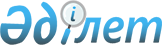 Қазақстан Республикасының мемлекеттік статистикалық есептелік нысандарының тізбелерін бекіту туралы
					
			Күшін жойған
			
			
		
					Қазақстан Республикасы Үкіметінің қаулысы 2002 жылғы 27 наурыз N 360.
Күші жойылды - ҚР Үкіметінің 2003.02.28. N 217 қаулысымен.



     Қазақстан Республикасының Үкіметі қаулы етеді:



     1. Қоса беріліп отырған:



     1) Қазақстан Республикасының жалпымемлекеттік статистикалық есептілік нысандарының тізбесі;



     2) Қазақстан Республикасының ведомстволық статистикалық есептілік нысандарының тізбесі бекітілсін.


     2. Осы қаулы қол қойылған күнінен бастап күшіне енеді.


     Қазақстан Республикасының




     Премьер-Министрі



Қазақстан Республикасы         



Үкіметінің              



2002 жылғы 27 наурыздағы        



N 360 қаулысымен           



бекітілген              



    Қазақстан Республикасының жалпымемлекеттік статистикалық 






                     есебі нысандарының тізбесі




---------------------------------------------------------------------------



 1 !    2   !        3       !    4   !   5   !       6       !     7     



---------------------------------------------------------------------------


                   Салааралық баланс статистикасы


1.  0606504  ..... жылғы         11    Жылдық  Жұмыс істеуші.   Есепті


             негізгі құрал-                    лердің тізімдік  жылдан 


             жабдықтар мен                     саны 50 адамнан  кейінгі


             бейматериалдық                    асатын заңды     5-сәуір


             активтердің                       тұлғалар, олар.


             нақты бары және                   дың филиалдары


             қозғалысы туралы                  мен өкілдіктері;


             есеп (02.07.2001                  мемлекеттік ме.


             ж. N 28-с)                        кемелер, денсау.


                                               лық сақтау және 


                                               білім беру 


                                               ұйымдары, банктер,          


                                               сақтандыру және 


                                               қоғамдық ұйымдар, 


                                               жұмыс істеушілер 


                                               санына 


                                               байланыссыз


2.  0606036  Кәсіпкерлік         11    Жылдық  Қызметкерлердің  Есепті


             қызметте пайдала. (жылдық)        тізімдік саны    жылдан 


             нылатын негізгі   нысанына        50 адамнан       кейінгі


             құрал-жабдықтар   қосымша         асатын заңды     5-маусым


             (26.12.2001 ж.,                   тұлғалар, олар.


             N 63-с)                           дың филиалдары


                                               мен өкілдіктері,


                                               сондай-ақ қызмет.


                                               керлер санына


                                               байланыссыз     


                                               банктер мен


                                               сақтандыру 


                                               ұйымдары


3.  0606041  ..... жылғы       1-СНС   Жылдық  Жұмыс істеушілер.   Есепті


             өнімді (тауар,    (қызмет)        дің тізімдік саны   жылдан


             қызмет) пайдалану                 50 адамнан асатын,  кейінгі


             және қызмет                       негізгі қызмет      15-мамыр


             көрсету саласын.                  түрлері: "Сауда",


             дағы кәсіпорын.                   "Білім беру",


             дардың тауар-                     "Қонақ үйлер мен


             материалдық                       мейрамханалар",


             қорларының                        "Көлік және бай.


             қозғалысы туралы                  ланыс", "Денсаулық


             есеп                              сақтау және әлеу.


             (02.07.2001 ж.                    меттік қызметтер",


             N 28-с)                           "Жылжымайтын мүлік.


                                               пен операциялар,            


                                               кәсіпорындарға 


                                               жалға беру және 


                                               қызмет көрсету", 


                                               "Өзге де коммунал.


                                               дық, әлеуметтік 


                                               және дербес 


                                               қызметтер" болатын 


                                               заңды тұлғалар 


                                               филиалдарын қоса


4.  0606038  ..... жылғы       1-СНС   Жылдық  Жұмыс істеушілер.   Есепті


             ауыл шаруашылығы  (аш)            дің тізімдік саны   жылдан


             кәсіпорындарының                  50 адамнан асатын,  кейінгі


             өнімін (тауар,                    негізгі қызмет      4-мамыр


             қызмет) пайдалану                 түрі: "Ауыл шаруа.     


             және тауар-матер.                 шылығы, аң аулау


             иалдық қорларының                 және орман шаруа.


             қозғалысы туралы                  шылығы" болатын


             есеп                              заңды тұлғалар  


             (02.07.2001 ж.                    филиалдарын қоса  


             N 28-с)                                                


5.  0606039  ..... жылғы өнер. 1-СНС   Жылдық  Жұмыс істеушілер.   Есепті


             кәсіп (құрылыс)   (өнер.          дің тізімдік саны   жылдан


             кәсіпорындарының  кәсіп)          50 адамнан асатын,  кейінгі


             өнімін (тауар,                    негізгі қызмет     10-маусым


             қызмет) пайдалану                 түрі: "Кен өндіру      


             және тауар-матер.                 өнеркәсібі", "Өңдеу


             иалдық қорларының                 өнеркәсібі", "Электр


             қозғалысы туралы                  энергия, газ және


             есеп                              су өндіру және бөлу",


             (02.07.2001 ж.                    "Құрылыс", "Балық 


             N 28-с)                           аулау және балық            


                                               шаруашылығы" болатын 


                                               заңды тұлғалар 


                                               филиалдарын қоса            


6.  0606028  ..... жылғы кіші  2-КК    Жылдық  Жұмыс істеушілер.   Есепті


             кәсіпорын қыз.                    дің тізімдік саны   жылдан


             меттерінің негіз.                 50 адамнан аспай.   кейінгі


             гі көрсеткіштері                  тын, денсаулық     31-наурыз


             (27.07.2001 ж.                    сақтау және білім,     


             N 47-с)                           банктер, сақтандыру


                                               және қоғамдық ұйым. 


                                               дардан басқа (ЭҚЖЖ


                                               91 коды) кәсіпкерлік 


                                               қызметімен шұғылда.  


                                               натын заңды тұлғалар        


             ..... жылғы пошта 2-КК    Жылдық  Жұмыс істеушілер.   Есепті


             байланысының      нысанына        дің тізімдік саны   жылдан


             көрсеткен қызмет. қосымша         50 адамнан аспай.   кейінгі


             тері туралы есеп                  тын, негізгі және   25-нау.


                                               екінші қызмет түрі  рызға


                                               "Пошта байланысының дейін


                                               қызмет көрсетулері" 


                                               (ЭҚЖЖ 64.1 коды)            


                                               болатын және беріл.   


                                               ген лицензияға орай       


                                               жұмыс істейтін              


                                               кәсіпорындар


                                               ("Қазпошта" ААҚ 


                                               қоспағанда)


             ..... жылғы электр 2-КК   Жылдық  Жұмыс істеушілер.   Есепті


             байланысының      нысанына        дің тізімдік саны   жылдан


             көрсеткен қызмет. қосымша         50 адамнан аспай.   кейінгі


             тері туралы есеп                  тын, негізгі және   25-нау.


                                               екінші қызмет түрі  рызға


                                               "Электр байланыс.   дейін


                                               ының қызмет 


                                               көрсетулері" 


                                               (ЭҚЖЖ 64.2 коды)            


                                               болатын және беріл.   


                                               ген лицензияға орай       


                                               жұмыс істейтін              


                                               кәсіпорындар


                                               ("Қазақтелеком" ААҚ


                                               және "Қазпошта" ААҚ 


                                               қоспағанда)     


             ..... жылғы өнім. 2-КК    Жылдық  Жұмыс істеушілер.   Есепті


             дер мен байланыс  нысанына        дің тізімдік саны   жылдан


             түрлері бойынша   қосымша         50 адамнан аспай.   кейінгі


             көлікпен көрсе.                   тын, негізгі эко.   25-нау.


             тілген қызмет                     номикалық қызмет    рызға


             туралы есеп                       түрі "Көлік"        дейін


                                               (ЭҚЖЖ 60-63 коды,


                                               63.3 басқа)                 


                                               болатын                     


                                               кәсіпорындар


             ..... жылғы нақты 2-КК    Жылдық  Жұмыс істеушілер.   Есепті


             бары және авто.   нысанына        дің тізімдік саны   жылдан


             көлік жұмыстары   қосымша         50 адамнан аспай.   кейінгі


             туралы есеп                       тын, өз балансында  10-ақ. 


                                               немесе жалға алған  панға


                                               автокөлігі бар,     дейін


                                               сондай-ақ автокө.  


                                               лікті лизинг                


                                               бойынша алған               


                                               кәсіпорындар


             ..... жылғы кәсі. 2-КК    Жылдық  Жұмыс істеушілер.   Есепті


             порындардың дема. нысанына        дің тізімдік саны   жылдан


             лыс, мәдени және  қосымша         50 адамнан аспай.   кейінгі


             спорттық шаралар.                 тын, негізгі эко.   30-нау.


             ды ұйымдастыру                    номикалық қызмет    рызға


             бойынша көрсеткен                 түрі "Демалыс,      дейін


             қызметтерінің                     мәдени және


             көлемі туралы есеп                спорттық шараларды


                                               ұйымдастыру бойынша


                                               қызмет көрсету"


                                               (ЭҚЖЖ 92 коды)              


                                               болатын                     


                                               кәсіпорындар


             ..... жылғы кәсі. 2-КК    Жылдық  Жұмыс істеушілер.   Есепті


             порындардың ком.  нысанына        дің тізімдік саны   жылдан


             пьютерлік және    қосымша         50 адамнан аспай.   кейінгі


             соған байланысты                  тын, негізгі эко.   30-нау.


             қызмет көрсету,                   номикалық қызмет    рызға


             сондай-ақ зерттеу                 түрі "Компьютерлік  дейін


             және әзірлеу                      және соған байла.


             саласында көрсе.                  нысты қызмет      


             тілген қызметтер                  көрсету, сондай-ақ 


             туралы есеп                       зерттеу және әзір.


                                               леу саласында 


                                               көрсетілген


                                               қызметтер" (ЭҚЖЖ 


                                               72, 73 коды)                


                                               болатын                     


                                               кәсіпорындар


             ..... жылғы кәсі. 2-КК    Жылдық  Жұмыс істеушілер.   Есепті


             порындардың бас.  нысанына        дің тізімдік саны   жылдан


             қадай коммерция.  қосымша         50 адамнан аспай.   кейінгі


             лық қызметтер                     тын, негізгі эко.   30-нау.


             саласындағы                       номикалық қызмет    рызға


             көрсеткен қызмет.                 түрі "Басқадай      дейін


             тері, канализация,                коммерциялық қыз. 


             қалдықтарды кетіру,               меттер, канализа. 


             санитарлық өңдеу                  ция, қалдықтарды    


             және соған ұқсас                  кетіру, санитарлық


             қызмет көрсетулер,                өңдеу және соған


             басқа да қызмет                   ұқсас қызмет 


             көрсетулердің                     көрсетулер, басқа да 


             көлемі туралы есеп                қызмет көрсетулер" 


                                               (ЭҚЖЖ 74, 90, 93


                                               коды) болатын               


                                               кәсіпорындар


             Кәсіпорындардың   2-КК    Жылдық  Жұмыс істеушілер.   Есепті


             жылжымайтын мү.   нысанына        дің тізімдік саны   жылдан


             ліктерді сатуға,  қосымша         50 адамнан аспай.   кейінгі


             сатып алуға және                  тын, негізгі эко.   30-нау.


             жалға беруге,                     номикалық қызмет    рызға


             машиналар мен                     түрі "Жылжымайтын   дейін


             жабдықтарды және                  мүліктерді сатуға,


             жеке пайдаланатын                 сатып алуға және  


             заттарды жалға                    жалға беруге,       


             алуға байланысты                  машиналар мен      


             көрсеткен қызмет.                 жабдықтарды және


             тердің көлемі                     жеке пайдаланатын


             туралы есеп                       заттарды жалға       


                                               алуға байланысты   


                                               қызмет көрсету"


                                               (ЭҚЖЖ 70, 71 коды)


                                               болатын                     


                                               кәсіпорындар


             ..... жылғы кәсі. 2-КК    Жылдық  Жұмыс істеушілер.   Есепті


             порындардың тау.  нысанына        дің тізімдік саны   жылдан


             арлармен көтерме  қосымша         50 адамнан аспай.   кейінгі


             саудада көрсеткен                 тын, негізгі эко.   25-нау.


             қызметі туралы                    номикалық қызмет    рызға


             есеп                              түрі "Көтерме       дейін


                                               сауда" (ЭҚЖЖ 51.2-      


                                               51.7 коды) болатын          


                                               кәсіпорындар


             ..... жылғы кәсі. 2-КК    Жылдық  Жұмыс істеушілер.   Есепті


             порындардың тау.  нысанына        дің тізімдік саны   жылдан


             арлармен бөлшек   қосымша         50 адамнан аспай.   кейінгі


             саудада көрсеткен                 тын, негізгі эко.   25-нау.


             қызметі туралы                    номикалық қызмет    рызға


             есеп                              түрі "Бөлшек        дейін


                                               сауда" (ЭҚЖЖ 52.1-      


                                               52.6 коды) болатын          


                                               кәсіпорындар


             ..... жылғы       2-КК    Жылдық  Жұмыс істеушілер.   Есепті


             көтерме саудадағы нысанына        дің тізімдік саны   жылдан


             сыйақы немесе     қосымша         50 адамнан аспай.   кейінгі


             келісім негізі                    тын, негізгі эко.   25-нау.


             туралы есеп                       номикалық қызмет    рызға


                                               түрі "Көтерме       дейін


                                               саудадағы сыйақы 


                                               немесе келісім 


                                               негізі туралы" 


                                               (ЭҚЖЖ 51.1 коды) 


                                               болатын                     


                                               кәсіпорындар


             ..... жылғы мей.  2-КК    Жылдық  Жұмыс істеушілер.   Есепті


             рамханалардың,    нысанына        дің тізімдік саны   жылдан


             барлардың, асха.  қосымша         50 адамнан аспай.   кейінгі


             налардың көрсеткен                тын, негізгі эко.   25-нау.


             қызметі, дайын                    номикалық қызмет    рызға


             тағамдарды жеткізу                түрі "Мейрамхана.   дейін


             туралы есеп                       лар, барлар, ас.


                                               ханалар, дайын


                                               тағамдарды жеткізу"


                                               (ЭҚЖЖ 55.3-55.5 


                                               коды) болатын               


                                               кәсіпорындар


             ..... жылғы кәсі. 2-КК    Жылдық  Жұмыс істеушілер.   Есепті


             порындардың жеке  нысанына        дің тізімдік саны   жылдан


             және үйде пайда.  қосымша         50 адамнан аспай.   кейінгі


             ланатын бұйымдар.                 тын, негізгі эко.   25-нау.


             ды жөндеу бойынша                 номикалық қызмет    рызға


             көрсеткен қызмет.                 түрі "Жеке және     дейін


             тері туралы есеп                  үйде пайдаланатын


                                               бұйымдарды жөндеу"


                                               (ЭҚЖЖ 52.7 коды) 


                                               болатын                     


                                               кәсіпорындар


             ..... жылғы авто. 2-КК    Жылдық  Жұмыс істеушілер.   Есепті


             мобильдер мен     нысанына        дің тізімдік саны   жылдан


             мотоциклдерді     қосымша         50 адамнан аспай.   кейінгі


             сату және жөндеу                  тын, негізгі эко.   25-нау.


             туралы есеп                       номикалық қызмет    рызға


                                               түрі "Автомобиль.   дейін


                                               дер мен мотоцикл.


                                               дерді сату, техни.


                                               калық қызмет


                                               көрсету және


                                               жөндеу (ЭҚЖЖ 50


                                               коды) болатын               


                                               кәсіпорындар


             ..... жылғы ауыл  2-КК    Жылдық  Жұмыс істеушілер.   Есепті


             шаруашылығы кә.   нысанына        дің тізімдік саны   жылдан


             сіпорындарының    қосымша         50 адамнан аспай.   кейінгі


             өсімдік шаруа.                    тын, ауыл шаруа.    1-нау.


             шылығы бойынша                    шылығы қызметте.    рыздан


             қызметтері туралы                 рін жүзеге асыра.   кешік.


             есеп                              тын (егіс алаңы,    тірмей


                                               пішендік жері және


                                               жайылымы немесе


                                               көп жылдық екпе


                                               ағашы бар),                 


                                               кәсіпорындар


             ..... жылғы ауыл  2-КК    Жылдық  Жұмыс істеушілер.   Есепті


             шаруашылығы кә.   нысанына        дің тізімдік саны   жылдан


             сіпорындарының    қосымша         50 адамнан аспай.   кейінгі


             мал шаруашылығы                   тын, ауыл шаруа.    1-нау.


             бойынша қызмет.                   шылығы қызметте.    рыздан


             тері туралы есеп                  рін жүзеге асыра.   кешік.


                                               тын заңды тұлғалар  тірмей


             ..... жылғы балық 2-КК    Жылдық  Жұмыс істеушілер.   Есепті


             шаруашылығы       нысанына        дің тізімдік саны   жылдан


             туралы есеп       қосымша         50 адамнан аспай.   кейінгі


                                               тын, балық өсіре.   10-ақ.


                                               тін және балық      паннан


                                               салатын материал.   кешік.


                                               дармен шұғылдана.   тірмей


                                               тын кәсіпорындар    


             ..... жылғы кәсі. 2-КК    Жылдық  Жұмыс істеушілер.   Есепті


             порындардың балық нысанына        дің тізімдік саны   жылдан


             және басқадай     қосымша         50 адамнан аспай.   кейінгі


             теңіз өнімдерін                   тын, балық және     10-ақ.


             аулау туралы                      басқадай теңіз      паннан


             есебі                             өнімдерін аулауды   кешік.


                                               жүзеге асыратын     тірмей


                                               кәсіпорындар, 


                                               балық қорғау, балық


                                               қадағалау органдары


             ..... жылғы ағаш  2-КК    Жылдық  Жұмыс істеушілер.   Есепті


             дайындау (жұмыс   нысанына        дің тізімдік саны   жылдан


             көлемі, қызмет    қосымша         50 адамнан аспай.   кейінгі


             көрсету) туралы                   тын, негізгі эко.   10-ақ.


             есеп                              номикалық қызмет    паннан


                                               түрі "Орман шаруа.  кешік.


                                               шылығы, ағаш дайын. тірмей


                                               дау және соған бай.


                                               ланысты қызметтер" 


                                               болатын кәсіпорындар


             ..... жылғы орман 2-КК    Жылдық  Жұмыс істеушілер.   Есепті


             өсімдіктері мен   нысанына        дің тізімдік саны   жылдан


             орман шаруашылық. қосымша         50 адамнан аспай.   кейінгі


             тарының жұмыста.                  тын, негізгі эко.   10-ақ.


             рын жүргізу туралы                номикалық қызмет    паннан


             есеп                              түрі "Орман шаруа.  кешік.


                                               шылығы, ағаш дайын. тірмей


                                               дау және соған бай.


                                               ланысты қызметтер" 


                                               болатын кәсіпорындар


             ..... жылғы ауыл  2-КК    Жылдық  Жұмыс істеушілер.   Есепті


             шаруашылығындағы  нысанына        дің тізімдік саны   жылдан


             қызметтерді       қосымша         50 адамнан аспай.   кейінгі


             көрсететін кәсіп.                 тын, негізгі эко.   15-нау.


             орындардың (ұйым.                 номикалық қызмет    рыздан


             дардың) есебі                     түрі "Ауыл шаруа.   кешік.


                                               шылығының суланды.  тірмей


                                               ру жүйесін пайда.   


                                               лану, агрохимиялық  


                                               қызмет көрсету,     


                                               көгалдандыру және


                                               т.б. көрсетілетін 


                                               қызметтері бойынша


                                               қызмет көрсету",


                                               болатын кәсіпорындар


                                               мен ұйымдар


             ..... жылғы кәсі. 2-КК    Жылдық  Жұмыс істеушілер.   Есепті


             порындардың өн.   нысанына        дің тізімдік саны   жылдан


             дірілген өнім     қосымша         50 адамнан аспай.   кейінгі


             (тауар, қызмет)                   тын, негізгі эко.   1-наурыз


             туралы есебі                      номикалық қызмет   


                                               түрі "Өнеркәсіп"    


                                               (ЭҚЖЖ 10-37, 40,    


                                               41 коды) болатын   


                                               кәсіпорындар


             ..... жылғы кәсі. 2-КК    Жылдық  Жұмыс істеушілер.   Есепті


             порындардың өн.   нысанына        дің тізімдік саны   жылдан


             дірілген және     қосымша         50 адамнан аспай.   кейінгі


             жөнелтілген өнім                  тын, өнеркәсіп      15-ақпан


             (тауар, қызмет)                   қызметін жүзеге     


             туралы есебі                      асыратын, өнер.     


                                               кәсіптік емес       


                                               кәсіпорындар


             ..... жылғы мер.  2-КК    Жылдық  Жұмыс істеушілер.   Есепті


             дігерлік құрылыс  нысанына        дің тізімдік саны   жылдан


             жұмыстарын        қосымша         50 адамнан аспай.   кейінгі


             орындау туралы                    тын, негізгі эко.   31-нау. 


             есеп                              номикалық қызмет    рыз


                                               түрі "Құрылыс"    


                                               болатын ұйымдар


                                               (кәсіпорындар) 


                                               және оның филиал.


                                               дары мен өкілдік.


                                               тері


7.  0606032  Кіші кәсіпорын    2-КК     Тоқ.   Жұмыс істеушілер.   Есепті


             қызметтерінің              сандық дің тізімдік саны   тоқсан.


             негізгі көрсет.                   50 адамнан аспай.   нан    


             кіштері                           тын, денсаулық      кейінгі 


             (27.07.2001 ж.                    сақтау және білім,  25-күні


             N 47-с)                           банктер, сақтандыру


                                               және қоғамдық ұйым.


                                               дардан басқа (ЭҚЖЖ


                                               91 коды) кәсіпкерлік


                                               қызметпен шұғылдана.


                                               тын заңды тұлғалар


             Өнімдер мен бай.  2-КК     Тоқ.   Жұмыс істеушілер.   Есепті


             ланыс түрлері     нысанына сандық дің тізімдік саны   тоқсан.


             бойынша көлікпен  қосымша         50 адамнан аспай.   нан


             көрсетілген                       тын, негізгі эко.   кейінгі


             қызметтер туралы                  номикалық қызмет    30-күнге


             есеп                              түрі "Көлік"        дейін


                                               (ЭҚЖЖ 60-63 коды,


                                               63.3 басқа)


                                               болатын 


                                               кәсіпорындар


             Құбыр көліктер.   2-КК     Тоқ.   Жұмыс істеушілер.   Есепті


             інің жұмысы тура. нысанына сандық дің тізімдік саны   тоқсан.


             лы есеп           қосымша         50 адамнан аспай.   нан 


                                               тын, негізгі эко.   кейінгі


                                               номикалық қызмет    2-ші 


                                               түрі "Құбыр бойынша күні


                                               тасымалдау" (ЭҚЖЖ 


                                               60.3 коды) болатын 


                                               кәсіпорындар


             Әуе көліктерінің  2-КК     Тоқ.   Жұмыс істеушілер.   Есепті


             жұмысы туралы     нысанына сандық дің тізімдік саны   тоқсан.


             есеп              қосымша         50 адамнан аспай.   нан 


                                               тын, негізгі эко.   кейінгі


                                               номикалық қызмет    2-ші 


                                               түрі "Әуе көлігі"   күні


                                               (ЭҚЖЖ 62 коды) 


                                               болатын 


                                               кәсіпорындар


             Қалалық және жол  2-КК     Тоқ.   Жұмыс істеушілер.   Есепті


             көліктерінің      нысанына сандық дің тізімдік саны   тоқсан.


             жұмысы туралы     қосымша         50 адамнан аспай.   нан 


             есеп                              тын, негізгі эко.   кейінгі


                                               номикалық қызмет    2-ші 


                                               түрі "Қалалық және  күні


                                               жол көліктері" 


                                               (ЭҚЖЖ 60.2 коды) 


                                               болатын 


                                               кәсіпорындар


             Өзен көліктерінің 2-КК     Тоқ.   Жұмыс істеушілер.   Есепті


             жұмысы туралы     нысанына сандық дің тізімдік саны   тоқсан.


             есеп              қосымша         50 адамнан аспай.   нан 


                                               тын, негізгі эко.   кейінгі


                                               номикалық қызмет    2-ші 


                                               түрі "Өзен көлігі"  күні


                                               (ЭҚЖЖ 61.2 коды) 


                                               болатын 


                                               кәсіпорындар


             Кәсіпорындардың   2-КК     Тоқ.   Жұмыс істеушілер.   Есепті


             демалыс, мәдени   нысанына сандық дің тізімдік саны   тоқсан.


             және спорттық     қосымша         50 адамнан аспай.   нан 


             шараларды ұйым.                   тын, негізгі эко.   кейінгі


             дастыру бойынша                   номикалық қызмет    10-күнге


             көрсеткен қыз.                    түрі "Демалыс,      дейін


             меттерінің                        мәдени және спорт.


             көлемі туралы                     тық шараларды  


             есеп                              ұйымдастыру бойынша         


                                               қызмет көрсету"


                                               (ЭҚЖЖ 92 коды) 


                                               болатын кәсіпорындар


             Кәсіпорындардың   2-КК     Тоқ.   Жұмыс істеушілер.   Есепті


             компьютерлік      нысанына сандық дің тізімдік саны   тоқсан.


             және соған бай.   қосымша         50 адамнан аспай.   нан 


             ланысты қызмет                    тын, негізгі эко.   кейінгі


             көрсету, сондай-                  номикалық қызмет    10-күнге


             ақ зерттеу және                   түрі "Компьютерлік  дейін


             әзірлеу саласында                 және соған байла. 


             көрсетілген                       нысты қызмет көр.


             қызметтер туралы                  сету, сондай-ақ             


             есеп                              зерттеу және әзірлеу


                                               саласында көрсетілген       


                                               қызметтер" (ЭҚЖЖ 72, 


                                               73 коды) болатын            


                                               кәсіпорындар


             Кәсіпорындардың   2-КК     Тоқ.   Жұмыс істеушілер.   Есепті


             басқадай коммер.  нысанына сандық дің тізімдік саны   тоқсан.


             циялық қызметтер  қосымша         50 адамнан аспай.   нан 


             саласындағы көр.                  тын, негізгі эко.   кейінгі


             сетілген қызмет.                  номикалық қызмет    10-күнге


             тер, канализация,                 түрі "Басқадай      дейін


             қалдықтарды кетіру,               коммерциялық қыз.  


             санитарлық өңдеу                  меттер, канализа.


             және соған ұқсас                  ция, қалдықтарды            


             қызмет көрсетулер,                кетіру, санитарлық    


             басқа да қызмет                   өңдеу және соған            


             көрсетулердің                     ұқсас қызмет көрсе.


             көлемі туралы есеп                тулер, басқа да 


                                               қызмет көрсетулер"


                                               (ЭҚЖЖ 74, 90, 93


                                               коды) болатын               


                                               кәсіпорындар


             Туристік қызмет.  2-КК     Тоқ.   Жұмыс істеушілер.   Есепті


             тер туралы есеп   нысанына сандық дің тізімдік саны   тоқсан.


                               қосымша         50 адамнан аспай.   нан 


                                               тын негізгі және    кейінгі


                                               екінші қызмет       25-күнге


                                               түрлеріне қарамас.  дейін


                                               тан, туристік кә.  


                                               сіпорындар мен


                                               қонақ үй шаруашы.


                                               лықтары


             Кәсіпорындардың   2-КК     Тоқ.   Жұмыс істеушілер.   Есепті


             жылжымайтын       нысанына сандық дің тізімдік саны   тоқсан.


             мүліктерді сатуға,қосымша         50 адамнан аспай.   нан 


             сатып алуға және                  тын, негізгі эко.   кейінгі


             жалға беруге,                     номикалық қызмет    10-күнге


             машиналар мен жаб.                түрі "Жылжымайтын   дейін


             дықтарды және жеке                мүліктерді сатуға, 


             пайдаланатын зат.                 сатып алуға және 


             тарды жалға алуға                 жалға беруге,               


             байланысты көрсет.                машиналар мен жаб.    


             кен қызметтерінің                 дықтарды және жеке          


             көлемі туралы есеп                пайдаланатын зат.  


                                               тарды жалға алуға


                                               байланысты қызмет


                                               көрсету" (ЭҚЖЖ 70, 


                                               71 коды) болатын            


                                               кәсіпорындар


             Кәсіпорындардың   2-КК     Тоқ.   Жұмыс істеушілер.   Есепті


             көтерме саудада   нысанына сандық дің тізімдік саны   тоқсан.


             тауарлармен көр.  қосымша         50 адамнан аспай.   нан 


             сеткен қызметі                    тын, негізгі эко.   кейінгі


             туралы есеп                       номикалық қызмет    15-күнге


                                               түрі "Көтерме       дейін


                                               сауда" (ЭҚЖЖ 51.2-


                                               51.7 коды) болатын          


                                               кәсіпорындар


             Кәсіпорындардың   2-КК     Тоқ.   Жұмыс істеушілер.   Есепті


             бөлшек саудада    нысанына сандық дің тізімдік саны   тоқсан.


             тауарлармен көр.  қосымша         50 адамнан аспай.   нан 


             сеткен қызметі                    тын, негізгі эко.   кейінгі


             туралы есеп                       номикалық қызмет    15-күнге


                                               түрі "Бөлшек        дейін


                                               сауда" (ЭҚЖЖ 52.1-


                                               52.6 коды) болатын          


                                               кәсіпорындар


             Көтерме саудадағы 2-КК     Тоқ.   Жұмыс істеушілер.   Есепті


             сыйақы немесе     нысанына сандық дің тізімдік саны   тоқсан.


             келісім негізі    қосымша         50 адамнан аспай.   нан 


             туралы есеп                       тын, негізгі эко.   кейінгі


                                               номикалық қызмет    12-күнге


                                               түрі "Көтерме       дейін


                                               саудадағы сыйақы


                                               немесе келісім


                                               негізі туралы" 


                                               (ЭҚЖЖ 51.1 коды) 


                                               болатын                     


                                               кәсіпорындар


             Мейрамханалардың, 2-КК     Тоқ.   Жұмыс істеушілер.   Есепті


             барлардың, асха.  нысанына сандық дің тізімдік саны   тоқсан.


             налардың көрсет.  қосымша         50 адамнан аспай.   нан 


             кен қызметі, дайын                тын, негізгі эко.   кейінгі


             тағамдарды жеткізу                номикалық қызмет    12-күнге


             туралы есеп                       түрі "Мейрамхана.   дейін


                                               лар, барлар, 


                                               асханалар, дайын 


                                               тағамдарды жеткізу" 


                                               (ЭҚЖЖ 55.3-55.5 


                                               коды) болатын               


                                               кәсіпорындар


             Кәсіпорындардың   2-КК     Тоқ.   Жұмыс істеушілер.   Есепті


             жеке және үйде    нысанына сандық дің тізімдік саны   тоқсан.


             пайдаланатын      қосымша         50 адамнан аспай.   нан 


             бұйымдарды жөн.                   тын, негізгі эко.   кейінгі


             деу бойынша                       номикалық қызмет    10-күнге


             көрсеткен қыз.                    түрі "Жеке және     дейін


             меттері туралы                    үйде пайдаланатын           


             есеп                              бұйымдарды жөндеу" 


                                               (ЭҚЖЖ 52.7 коды) 


                                               болатын                     


                                               кәсіпорындар


             Автомобильдер     2-КК     Тоқ.   Жұмыс істеушілер.   Есепті


             мен мотоциклдерді нысанына сандық дің тізімдік саны   тоқсан.


             сату және жөндеу  қосымша         50 адамнан аспай.   нан 


             туралы есеп                       тын, негізгі эко.   кейінгі


                                               номикалық қызмет    10-күнге


                                               түрі "Автомобильдер дейін


                                               мен мотоциклдерді           


                                               сату, техникалық  


                                               қызмет көрсету және


                                               жөндеу" (ЭҚЖЖ 50 


                                               коды) болатын               


                                               кәсіпорындар


             Кәсіпорындардың   2-КК     Тоқ.   Жұмыс істеушілер.   Есепті


             өндірілген өнім   нысанына сандық дің тізімдік саны   тоқсан.


             (тауар, қызмет)   қосымша         50 адамнан аспай.   нан 


             туралы есебі                      тын, негізгі эко.   кейінгі


                                               номикалық қызмет    10-күнге


                                               түрі "Өнеркәсіп"    дейін


                                               (ЭҚЖЖ 10-37, 40,


                                               41 коды) болатын            


                                               кәсіпорындар


             Мердігерлік       2-КК     Тоқ.   Жұмыс істеушілер.   Есепті


             құрылыс жұмыс.    нысанына сандық дің тізімдік саны   тоқсан.


             тарын орындау     қосымша         50 адамнан аспай.   нан 


             туралы есеп                       тын, негізгі эко.   кейінгі


                                               номикалық қызмет    4-күннен


                                               түрі "Құрылыс"      кешік.


                                               болатын ұйымдар     тірмей  


                                               (кәсіпорындар)


                                               және оның филиал.


                                               дары мен өкілдік.


                                               тері


             Пошта және электр 2-КК     Айлық  Жұмыс істеушілер.   Есепті


             байланысының      нысанына        дің тізімдік саны   айдан  


             көрсеткен қызмет. қосымша         50 адамнан аспай.   кейінгі


             тері туралы есеп                  тын, негізгі және   20-күнге


                                               екінші қызмет       дейін


                                               түрі "Пошта және    


                                               электр байланысы.           


                                               ның қызмет көрсе. 


                                               тулері" (ЭҚЖЖ 64 


                                               коды) болатын және


                                               берілген лицензия.


                                               ға орай жұмыс


                                               істейтін кәсіпорын.


                                               дар ("Қазпошта" 


                                               ААҚ, "Қазақтелеком" 


                                               ААҚ, "Қазтелерадио" 


                                               ААҚ қоспағанда)


             Өнімдер және кө.  2-КК     Айлық  Жұмыс істеушілердің Есепті


             лік қызметтері    нысанына        тізімдік саны 50    айдан


             туралы есеп       қосымша         адамнан аспайтын,   кейінгі


                                               негізгі экономикалық 2-күні


                                               қызмет түрі "Көлік" 


                                               (ЭҚЖЖ 60-62 коды)


                                               болатын кәсіпорын


             Мал шаруашылығы.  2-КК     Айлық  Жұмыс істеушілер.   Есепті


             ның жағдайы       нысанына        дің тізімдік саны   айдан  


             туралы есеп       қосымша         50 адамнан аспай.   кейінгі


                                               тын, ауыл шаруашы.  2-күннен


                                               лығы қызметтерін    кешік.  


                                               жүзеге асыратын     тірмей


                                               заңды тұлғалар


             Тауарлармен       2-КК     Айлық  Жұмыс істеушілер.   Есепті


             қызмет көрсету    нысанына        дің тізімдік саны   айдан  


             туралы есеп       қосымша         20 адамнан жоғары   кейінгі


                                               және 50 адамнан     3-күнге


                                               аспайтын, негізгі   дейін


                                               экономикалық қызмет   


                                               түрі "Сауда, тех.   


                                               никалық қызмет


                                               көрсету, автомо.


                                               бильдер мен мото.


                                               циклдерді жөндеу;


                                               көтерме сауда және


                                               комиссиондық агент.


                                               тіктер арқылы 


                                               сауда; бөлшек сауда 


                                               және үйде пайдала.


                                               натын бұйымдарды 


                                               жөндеу; мейрамхана.


                                               лар, барлар, асхана.


                                               лар және дайын 


                                               тағамды жеткізу" 


                                               (ЭҚЖЖ 50-52, 55.3-


                                               55.5 коды) болатын          


                                               кәсіпорындар


---------------------------------------------------------------------------


 1 !    2   !        3       !    4   !   5   !       6       !     7     


---------------------------------------------------------------------------


              Кәсіпорындар мен ұйымдардың қаржы статистикасы     


8.  0606031  ..... жылғы құнды  1-ҚҚ   Жылдық  Құнды қағаздар   Есепті


             қағаздардың нақты                 рыногының        жылдан


             бары және қозға.                  эмитенттері,     кейінгі


             лысы туралы есеп                  инвесторлары     28-наурыз


             (02.07.2000 ж.                    және кәсіптік


             N 28-с)                           қатысушылары 


                                               болып табылатын 


                                               ("Құнды қағаз.


                                               дардың орталық              


                                               депозитарийі" 


                                               ЖАҚ, "Қазақстан.


                                               дық қор биржасы" 


                                               ЖАҚ) заңды 


                                               тұлғалар


9.  0606040  ..... жылғы мем.   1-ҚҚ   Жылдық  ҚР Қаржы мини.   Есепті


             лекеттік құнды     (мем)          стрлігі, ҚР      жылдан


             қағаздардың нақты                 Ұлттық банкі,    кейінгі


             бары және қозға.                  жергілікті ат.   28-наурыз


             лысы туралы есеп                  қарушы органдар


             (02.07.2001 ж.                    - мемлекеттік


             N 28-с)                           құнды қағаздар  


                                               эмитенттері    


10. 0606029  Кәсіпорындардың    1-ӨҚ   Жылдық  Жұмыс істеуші.   Есепті


             өндірістік-қаржы                  лердің тізімдік  жылдан


             қызметтері                        саны 50 адамнан  кейінгі


             туралы есеп                       асатын, кәсіп.   5-сәуір


             (02.07.2001 ж.                    керлік қызметпен            


             N 28-с)                           шұғылданатын 


                                               заңды тұлғалар. 


                                               Есепті білім 


                                               беру, денсаулық 


                                               сақтау ұйымдары, 


                                               банктер, сақтан.


                                               дыру компания.


                                               лары мен қоғамдық 


                                               ұйымдар табыс 


                                               етпейді


11. 0606026  Кәсіпорындардың    1-ӨҚ Тоқсандық Жұмыс істеуші.   Есепті


             өндірістік-қаржы                  лердің тізімдік  тоқсаннан


             қызметтері                        саны 50 адамнан  кейінгі


             туралы есеп                       асатын, кәсіп.   25-күні


             (02.07.2001 ж.                    керлік қызметпен            


             N 28-с)                           шұғылданатын 


                                               заңды тұлғалар. 


                                               Есепті білім 


                                               беру, денсаулық 


                                               сақтау ұйымдары, 


                                               банктер, сақтан.


                                               дыру компания.


                                               лары мен қоғамдық 


                                               ұйымдар табыс 


                                               етпейді     


12. 0606023  Құнды қағаздардың  1-ҚҚ Тоқсандық Құнды қағаздар   Есепті


             нақты бары және                   рыногының        тоқсаннан


             қозғалысы туралы                  эмитенттері,     кейінгі


             есеп                              инвесторлары     21-күні


             (02.07.2001 ж.                    және кәсіптік               


             N 28-с)                           қатысушылары 


                                               болып табылатын 


                                               ("Құнды қағаз.


                                               дардың орталық  


                                               депозитарийі"     


                                               ЖАҚ, "Қазақстан.


                                               дық қор биржасы" 


                                               ЖАҚ) заңды 


                                               тұлғалар


13. 0606037  Мемлекеттік        1-ҚҚ Тоқсандық ҚР Қаржы мини.   Есепті


             құнды қағаздардың  (мем)          стрлігі, ҚР      тоқсаннан


             нақты бары және                   Ұлттық банкі,    кейінгі


             қозғалысы туралы                  жергілікті ат.   21-күні  


             есеп                              қарушы органдар


             (02.07.2001 ж.                    - мемлекеттік


             N 28-с)                           құнды қағаздар  


                                               эмитенттері    


14. 0606033  Кәсіпорындардың    1-ӨҚ   Жедел-  Жұмыс істеуші.   Есепті


             өндірістік-қаржы          айлық   лердің тізімдік  айдан 


             қызметтері                        саны 50 адамнан  кейінгі


             туралы есеп                       асатын, кәсіп.   15-күні


             (02.07.2001 ж.                    керлік қызметпен            


             N 28-с)                           шұғылданатын 


                                               заңды тұлғалар. 


                                               Есепті білім 


                                               беру, денсаулық 


                                               сақтау ұйымдары, 


                                               банктер, сақтан.


                                               дыру компания.


                                               лары мен қоғамдық 


                                               ұйымдар табыс 


                                               етпейді


---------------------------------------------------------------------------


 1 !    2   !        3       !    4   !   5   !       6       !     7     


---------------------------------------------------------------------------


            Ауыл, орман және балық шаруашылығы статистикасы     


15. 0604051  ..... жылғы ағаш  1-Ө     Жылдық  Жұмыс істеуші.   Есепті


             дайындау (жұмыс,  (орман)         лердің тізімдік  жылдан


             қызмет көлемі)                    саны 50 адамнан  кейінгі


             туралы есеп                       асатын, негізгі  10-ақпаннан


             (27.07.2001 ж.                    қызмет түрі      кешіктірмей


             N 40-с)                           "Орман өсіру,


                                               ағаш дайындау   


                                               және осыған 


                                               байланысты 


                                               қызметтер" 


                                               болатын 


                                               кәсіпорындар


16. 0604071  ..... жылғы орман 1-ОШ    Жылдық  Жұмыс істеуші.   Есепті


             дақылдары және                    лердің тізімдік  жылдан


             орман шаруашылық                  саны 50 адамнан  кейінгі


             жұмыстарын жүргізу                асатын, негізгі  10-ақпаннан


             туралы есеп                       қызмет түрі      кешіктірмей


             (27.07.2001 ж.                    "Орман өсіру,


             N 40-с)                           ағаш дайындау   


                                               және осыған 


                                               байланысты 


                                               қызметтер" 


                                               болатын 


                                               кәсіпорындар     


17. 0604067  ..... жылғы 1-    6-р     Жылдық  Ауылдық (село.   Есепті


             маусымға шаруа    (фермер)        лық), кенттік    жылдан


             (фермер) қожалық.                 және қалалық     кейінгі


             тарында пайдала.                  әкімшіліктер     5-шілдеден 


             нылатын жерлердің                                  кешіктірмей


             нақты бары туралы


             мәліметтер


             (06.07.2001 ж.                                  


             N 35-с)                                             


18. 0604065  ..... жылғы 1-    6-ж     Жылдық  Ауылдық (село.   Есепті


             қаңтарға шаруа    (фермер)        лық), кенттік    жылдан


             (фермер) қожалық.                 және қалалық     кейінгі


             тарында нақты бар                 әкімшіліктер     20-қаңтар. 


             мал және құс                                       дан


             туралы мәліметтер                                  кешіктірмей


             (06.07.2001 ж.                                  


             N 35-с)                                             


19. 0604068  ..... жылғы 1-    7-р     Жылдық  Ауылдық (село.   Есепті


             маусымға жеке     (халық)         лық), кенттік    жылдан


             шаруашылықтарда                   және қалалық     кейінгі


             пайдаланылатын                    әкімшіліктер     5-шілдеден 


             жерлердің нақты                                    кешіктірмей


             бары туралы


             мәліметтер


             (06.07.2001 ж.                                  


             N 35-с)                                             


20. 0604066  ..... жылғы 1-    7-ж     Жылдық  Ауылдық (село.   Есепті


             қаңтарға жеке     (халық)         лық), кенттік    жылдан


             шаруашылықтарда                   және қалалық     кейінгі


             нақты бар мал                     әкімшіліктер     20-қаңтар. 


             және құс туралы                                    дан


             мәліметтер                                         кешіктірмей


             (06.07.2001 ж.                                  


             N 35-с)                                             


21. 0604072  ..... жылғы өсім. 1-АШ    Жылдық  Жұмыс істеуші.   Есепті


             дік шаруашылығы                   лердің тізімдік  жылдан


             жөніндегі ауыл                    саны 50 адамнан  кейінгі


             шаруашылық кәсіп.                 асатын, ауыл     1-наурыздан


             орындарының                       шаруашылық қыз.  кешіктірмей


             қызметі туралы                    метін жүзеге


             есеп                              асыратын (егіс


             (27.07.2001 ж.                    алқабы, шабын.


             N 40-с)                           дығы мен жайылы.


                                               мы немесе тек


                                               қана көп жылдық


                                               ағаштары бар)


                                               кәсіпорындар     


22. 0604003  ..... жылғы се.   4-АШ    Жылдық  Ауыл шаруашылы.  Жаздық да.


             білген астықтың                   ғы қызметтерін   қылдарды


             қорытындысы                       жүзеге асыратын, себуді аяқ.


             туралы есеп                       (егістік алқабы  тағаннан   


             (06.07.2001 ж.                    бар) кәсіпорын.  кейін 5-


             N 35-с)                           дар              күннен


             есеп                                               кешіктірмей


23. 0604073  ..... жылғы ауыл  24-АШ   Жылдық  Жұмыс істеуші.   Есепті


             шаруашылығы кә.                   лердің тізімдік  жылдан


             сіпорындарының                    саны 50 адамнан  кейінгі


             мал шаруашылығы                   асатын, ауыл     1-наурыздан


             бойынша қызмет.                   шаруашылығы      кешіктірмей


             тері туралы                       қызметтерін 


             есеп                              жүзеге асыратын


             (27.07.2001 ж.                    заңды тұлғалар


             N 40-с)                                            


24. 0604044  ..... жылғы 1-    10-мех  Жылдық  Ауыл шаруашылық  Есепті


             қаңтарға трак.                    машиналары мен   жылдан


             торлардың, ауыл                   жабдықтары бар   кейінгі


             шаруашылық маши.                  заңды тұлғалар,  1-ақпаннан 


             наларының, жаб.                   ауылшаруашылығы  кешіктірмей


             дықтар мен энер.                  өндірісімен 


             гетикалық қуат.                   шұғылданатын  


             тардың нақты                      және ауыл шаруа.


             бары туралы                       шылығына қызмет


             мәліметтер                        көрсететін оқ.


             (06.07.2001 ж.                    шауланған     


             N 35-с)                           бөлімшелер      


25. 0604007  ..... жылғы 1-    29-АШ   Жылдық  Ауыл шаруашылық  Есепті


             қарашаға барлық                   қызметін жүзеге  жылдан


             егіс-алаңынан                     асыратын (егіс   кейінгі


             ауыл шаруашылығы                  алқабы, шабынды. 2-қарашадан


             дақылдары өнімін                  ғы мен жайылымы  кешіктірмей


             жинау туралы                      немесе тек қана


             есеп                              көп жылдық ағаш.


             (06.07.2001 ж.                    тары бар) кәсіп.


             N 35-с)                           орындар         


26. 0604069  ..... жылғы       1-р     Жылдық  Жұмыс істеуші.   Есепті


             кәсіпорындардың   (балық          лердің тізімдік  жылдан


             балық және        аулау)          саны 50 адамнан  кейінгі 10-


             басқадай теңіз                    асатын, балық    ақпаннан


             өнімдерін аулау                   және басқадай    кешіктірмей


             туралы есебі                      теңіз өнімдерін 


             (27.07.2001 ж.                    аулайтын 


             N 40-с)                           кәсіпорындар, 


                                               балық қорғау 


                                               және балық 


                                               қадағалау 


                                               органдары


27. 0604070  ..... жылғы       2-р     Жылдық  Жұмыс істеуші.   Есепті


             балық шаруашылығы (балық          лердің тізімдік  жылдан


             туралы есеп       шаруа.          саны 50 адамнан  кейінгі 10-


             (27.07.2001 ж.    шылығы)         асатын, балық    ақпаннан


             N 40-с)                           өсірумен және    кешіктірмей


                                               балық салатын   


                                               материалдармен


                                               шұғылданатын  


                                               кәсіпорындар


28. 0604057  ..... жылғы       8-АШ    Жылдық  Жұмыс істеуші.   Есепті


             ауыл шаруашылығы  (қызмет         лердің тізімдік  жылдан


             қызметтерін       көрсету)        саны 50 адамнан  кейінгі 15-


             көрсететін                        асатын, негізгі  наурыздан


             кәсіпорындардың                   қызмет түрі      кешіктірмей


             (ұйымдардың) есебі                "Суландыру жүй.   


             (27.07.2001 ж.                    есін пайдалану


             N 40-с)                           бойынша, агро.


                                               химиялық қызмет,


                                               өсімдіктерді


                                               қорғау, көгал.


                                               дандыру және


                                               т.б. ауыл шаруа.


                                               шылығы қызмет.


                                               терін көрсету"


                                               болатын 


                                               кәсіпорындар мен 


                                               ұйымдар


29. 0604015  Мал шаруашылығы.  24-АШ   Жедел-  Жұмыс істеуші.   Есепті


             ның жағдайы               айлық   лердің тізімдік  айдан 


             туралы есеп                       саны 50 адамнан  кейінгі    


                                               асатын, ауыл     2-күннен


                                               шаруашылығы      кешіктірмей


                                               қызметтерін     


                                               жүзеге асыратын


                                               заңды тұлғалар


---------------------------------------------------------------------------


 1 !    2   !        3       !    4   !   5   !       6       !     7     


---------------------------------------------------------------------------


                  Өнеркәсіп өндірісінің статистикасы


30.  0601043 ..... жылғы су    1-су     Жылдық Негізгі және     Есепті


             құбыры (жеке су   құбыры          негізгі емес     жылдан


             құбыры жүйесі)                    қызмет түрі      кейінгі


             жұмыстары туралы                  "Суды жинау,     21-қаңтар


             есеп (06.07.2001 ж.               тазалау және 


             N 33-с)                           бөлу" (ЭҚЖЖ 


                                               коды 41) болатын            


                                               кәсіпорындар мен 


                                               оның филиалдары


31. 0601048  ..... жылғы       1-ПО    Жылдық  Жұмыс істеуші.   Есепті


             кәсіпорындардың                   лердің тізімдік  жылдан


             өнім (тауар,                      саны 50 адамнан  кейінгі    


             қызмет) өндіру                    асатын (филиал.  1-наурыз


             және жөнелту                      дарын қоса),                


             туралы есеп                       бірлестікті     


             (06.07.2001 ж.                    тұтастай алғанда


             N 33-с)                           филиалдары бар,


                                               негізгі қызмет


                                               түрі "Өнеркәсіп"


                                               (ЭҚЖЖ коды 10-37,


                                               40, 41) болатын


                                               заңды тұлғалар


32. 0601004  ..... жылғы       24-энер. Жылдық 1. Негізгі және   Есепті


             электр энергия    гетика          негізгі емес      жылдан


             өндірісі, бөлу                    қызмет түрі       кейінгі


             және тұтыну,                      "Электр энергия.  5-ақпан


             энергетикалық                     сын өндіру және


             жабдықтардың                      бөлу" (ЭҚЖЖ коды


             құрамы туралы                     40.1) болатын


             есеп (06.07.2001                  кәсіпорын және


             ж. N 33-с)                        оның филиалдары


                                               2. Электр энер.


                                               гиясын тұтынатын            


                                               экономикалық 


                                               қызметтің негізгі 


                                               түрі "Өнеркәсіп" 


                                               (ЭҚЖЖ коды 10-37, 


                                               40.2, 40.3, 41) 


                                               болатын кәсіпорын.


                                               дар және оның 


                                               филиалдары


33. 0601041  ..... жылғы       1-жылу   Жылдық Негізгі және      Есепті


             жылу энергиясын                   негізгі емес      жылдан


             жіберетін кәсі.                   қызмет түрі       кейінгі


             порындардың                       "Бумен және       25-қаңтар


             жұмысы туралы                     ыстық сумен    


             есеп (06.07.2001                  жабдықтау" (ЭҚЖЖ 


             ж. N 33-с)                        коды 40.3) 


                                               болатын кәсіпорын 


                                               және оның филиал.


                                               дары


34. 0601042  ..... жылғы       1-П     Жылдық  Жұмыс істеуші.    Есепті


             кәсіпорындардың  (қосымша)        лердің тізімдік   жылдан


             өнім (тауар,                      саны 50 адамнан   кейінгі  


             қызмет) өндіру                    асатын, өнеркә.   15-ақпан


             және жөнелту                      сіп қызметін                


             туралы есеп                       жүзеге асыратын 


             (06.07.2001 ж.                    өнеркәсіптік    


             N 33-с)                           емес кәсіпорын.


                                               дар


35. 0601008  ..... жылғы       6-ТП    Жылу    Негізгі және      Есепті


             жылу электр                       негізгі емес      жылдан


             стансалары,                       қызмет түрі       кейінгі


             гидроэлектр                       "Электр энергия.  11-ақпан 


             стансалары                        сын өндіру және


             және қазандықтар                  бөлу", "Бумен


             жұмысының                         және ыстық сумен


             техникалық-                       жабдықтау"


             экономикалық                      (ЭҚЖЖ коды 40.1,


             көрсеткіштері                     40.3) болатын


             туралы есеп                       кәсіпорындар


             (06.07.2001 ж.                    мен оның      


             N 33-с)                           филиалдары


36. 0601040  ..... жылғы       1-ГАЗ   Жылдық  Газ тәріздес      Есепті


             желімен (сұйыл.                   отындарды өнді.   жылдан


             тылған) газ жі.                   руді және бөлуді  кейінгі


             беретін кәсіпо.                   жүзеге асыратын   31-қаңтар 


             рындардың жұмысы                  кәсіпорындар


             туралы есеп                       және оның филиал.           


             (06.07.2001 ж.                    дары (ЭҚЖЖ коды 


             N 33-с)                           40.2) 


37. 0601044  ..... жылғы       1-өнер  Жылдық  Жұмыс істеуші.    Есепті


             кәсіпорындардың                   лердің тізімдік   жылдан


             өнімдерді өндіру                  саны 50 адамнан   кейінгі


             (тауар, қызмет),                  асатын және оның  1-наурыз 


             (айлар бойынша                    филиалдары, эко.


             бөлу) туралы                      номикалық қызмет.


             есебі                             тің негізгі түрі


             (06.07.2001 ж.                    "Өнеркәсіп"


             N 33-с)                           (ЭҚЖЖ коды 10-37,


                                               40, 41) болатын


                                               кәсіпорындар және


                                               оның филиалдары


38. 0601006  ..... жылғы       1-П     Жылдық  Жұмыс істеуші.    Есепті


             кәсіпорындардың                   лердің тізімдік   жылдан


             өнім (тауар,                      саны 50 адамнан   кейінгі


             қызмет) өндіру                    асатын, экономи.  1-наурыз 


             және жөнелту                      калық қызметтің 


             туралы есебі                      негізгі түрі     


             (06.07.2001 ж.                    "Өнеркәсіп"


             N 33-с)                           (ЭҚЖЖ коды 10-37,


                                               40, 41) болатын


                                               кәсіпорындар және


                                               оның филиалдары


39. 0601014  ..... жылғы       ҚБ      Жылдық  Өнеркәсіп қызме.  Есепті


             өндірістік                        тімен шұғылдана.  жылдан


             қуаттылық балансы                 тын кәсіпорындар  кейінгі


             (06.07.2001 ж.                    және оның фили.   31-қаңтар 


             N 33-с)                           алдары (ЭҚЖЖ 


                                               коды 10-37,


                                               40, 41)


40. 0601050  Кәсіпорындардың   3-П   Тоқсандық Жұмыс істеуші.    Есепті


             өнім (тауар,                      лердің тізімдік   тоқсаннан


             қызмет) өндіру                    саны 50 адамнан   кейінгі


             туралы есебі                      асатын, өнеркәсіп 10-күні  


             (06.07.2001 ж.                    қызметін жүзеге


             N 33-с)                           асыратын өнер.


                                               кәсіптік емес


                                               кәсіпорындар 


41. 0601005  Кәсіпорындардың   1-П     Жедел-  Жұмыс істеуші.    Есепті


             өнім (тауар,              айлық   лердің тізімдік   айдан 


             қызмет) өндіру                    саны 50 адамнан   кейінгі


             және жөнелту                      асатын, негізгі   1-күні   


             туралы есебі                      қызмет түрі


             (27.07.2001 ж.                    "Өнеркәсіп"


             N 45-с)                           (ЭҚЖЖ коды 10-37,


                                               40, 41) болатын


                                               кәсіпорындар және


                                               оның филиалдары


42. 0601036  Кәсіпорындардың   1-алк   Айлық   Этилді спирт пен  Есепті


             этилді спирт      (өнер)          алкогольді өнім.  айдан 


             және алкогольді                   дерді өндіретін   кейінгі


             өнімдерді өндіру                  кәсіпорындар      10-күні  


             және (өнер)                                    


             өткізу туралы


             есебі


             (06.07.2001 ж.                    


             N 33-с)                           


43. 0601049  Кәсіпорындардың   1-П     Айлық   Жұмыс істеуші.    Мемстатис.


             заттай көріністе. күтіл.          лердің тізімдік   тика ор.  


             гі күтілген өнім. ген             саны 50 адамнан   гандарының


             дерді шығару                      асатын, негізгі   бекітілген


             туралы есебі                      қызмет түрі       кестесі


             (06.07.2001 ж.                    "Өнеркәсіп"       бойынша


             N 33-с)                           (ЭҚЖЖ коды 10-37, айдың


                                               40, 41) болатын   бірінші


                                               кәсіпорындар және жартысында


                                               оның филиалдары


---------------------------------------------------------------------------


 1 !    2   !        3       !    4   !   5   !       6       !     7     


---------------------------------------------------------------------------


          Инвестициялар және құрылыс өндірісінің статистикасы


44.  0602028 ..... жылғы       1-       Жылдық Жұмыс істеуші-   Есепті


             инвестициялар    инвест           лердің тізімдік  жылдан


             туралы                            саны 50 адамнан  кейінгі


             мәліметтер                        аспайтын кәсіп.  5-сәуірден


             (02.07.2001 ж.                    орындардан басқа кешіктірмей


             N 26-с)                           заңды тұлғалар 


                                               филиалдары мен 


                                               өкілдіктері


                                               бойынша


45.  0602029 ..... жылғы       2-КС     Жылдық Заңды тұлғалар,  Есепті


             объектілерді     (құрылыс)        оның филиалдары  жылдан


             салу және іске                    мен өкілдіктері- кейінгі


             қосу туралы                       құрылысшылар     1-ақпаннан


             мәліметтер                                         кешіктірмей


             (02.07.2001 ж.                                                


             N 26-с)    


46.  0602012 ..... жылғы       2-КС     Жылдық Заңды тұлғалар,  Есепті


             негізгі құрал-                    оның филиалдары  жылдан


             жабдықтардың                      мен өкілдіктері- кейінгі


             инвестицияларын                   құрылысшылар     1-наурыздан


             пайдалану және                                     кешіктірмей


             іске қосу туралы


             мәліметтер


             (02.07.2001 ж.                                                


             N 26-с)  


47.  0602007 Жеке тұрғын       1-ИЖС    Жылдық Әкімшілік бас-   Есепті


             үйлер мен басқа                   қарудың қалалық, жылдан


             да объектілерді                   аудандық, кенттік кейінгі


             іске қосу түралы                  органдары        1-ақпаннан


             мәліметтер                        (қалалық және    кешіктірмей


             (02.07.2001 ж.                    ауылдық жерлер             


             N 26-с)                           бойынша)  


48.  0602010 ..... жылдың      12       Жылдық Балансында       Есепті


             1-қаңтарында     (құрылыс)        құрылыс машина-  жылдан


             есеп беретін                      лары бар заңды   кейінгі


             ұйымның балан-                    тұлғалар, оның   20-қаңтар- 


             сында есепте                      филиалдары мен   дан кешік- 


             тұрған нақты бар                  өкілдіктері      тірмей


             және пайдаланы-


             латын негізгі


             құрылыс машиналары


             туралы мәліметтер


             (02.07.2001 ж.                                                


             N 26-с)


49.  0602003 ..... жылғы       18-КС    Жылдық Заңды тұлғалар,  Есепті


             қоршаған ортаны                   оның филиалдары  жылдан


             қорғауға арналған                 мен өкілдіктері  кейінгі


             инвестициялар мен                                  5-ақпаннан 


             табиғи ресурстар-                                  кешіктірмей


             ды ұтымды пайдала-                                       


             ну туралы      


             мәліметтер


             (02.07.2001 ж.                                                


             N 26-с)      


50.  0602025 ..... жылғы       1-КС     Жылдық Жұмыс істеуші-   Есепті


             мердігерлік                       лердің тізімдік  жылдан


             құрылыс жұмыс-                    саны 50 адамнан  кейінгі


             тарын орындау                     асатын, негізгі  31-наурыз-


             туралы                            қызмет түрі      дан 


             (27.07.2001 ж.                    "Құрылыс" бола-  кешіктірмей


             N 46-с)                           тын ұйымдар   


                                               (кәсіпорындар),             


                                               оның филиалдары  


                                               мен өкілдіктері 


51.  0602018 Инвестиция        1-       Тоқ-   Жұмыс істеуші-   Есепті


             туралы мәліметтер инвест   сандық лердің тізімдік  тоқсаннан


             (02.07.2001 ж.                    саны 50 адамнан  кейінгі


             N 26-с)                           аспайтын кәсіп-  25-күні   


                                               орындардан           


                                               басқа, заңды                


                                               тұлғалар филиал-


                                               дары мен                    


                                               өкілдіктері   


                                               бойынша


52.  0602047 Негізгі капитал-  1-       Жедел- Жұмыс істеуші-   Есепті


             дың инвестиция.   инвест   айлық  лердің тізімдік  айдан


             лары туралы мәлі.                 саны 50 адамнан  кейінгі


             меттер (02.07.2001 ж.             асатын ұйымдар   2-күннен  


             N 26-с)                           (кәсіпорындар),  кешіктірмей


                                               оның филиалдары 


                                               мен өкілдіктері   


53.  0602006 Объектілерді      2-КС     Жылдық Заңды тұлғалар,  Есепті


             салу және іске    (құрылыс)       оның филиалдары  айдан 


             қосу туралы                       мен өкілдіктері- кейінгі


             мәліметтер                        құрылысшылар     2-күннен   


             (02.07.2001 ж.                                     кешіктірмей


             N 26-с)


54.  0602030 Қазақстан         1-ПГИ    Жедел- Қазақстан        Есепті


             Республикасының            айлық  Республикасының  айдан 


             мемлекеттік                       мемлекеттік      кейінгі


             инвестицияларының                 инвестициялары-  7-күні     


             бағдарламасына                    ның бағдарлама-


             енген объектілер-                 сына енген  


             ді салу және іске                 (тізім бойынша)


             қосу туралы                       объектілер мен


             мәліметтер                        қуаттарды салуды


             (02.07.2001 ж.                    жүзеге асыратын             


             N 26-с)                           заңды тұлғалар,


                                               оның филиалдары


                                               мен өкілдері


55.  0602008 Жеке тұрғын       2-ИЖС    Жедел- Әкімшілік бақар- Есепті


             үйлер мен басқа            айлық  масының қалалық, айдан 


             да объектілерді                   аудандық, кенттік кейінгі


             іске қосу                         органдары (қа-   2-күннен   


             туралы есеп                       лалық және ауыл- кешіктірмей


             (02.07.2001 ж.                    дық жерлер                  


             N 26-с)                           бойынша)


56.  0602031 ..... жылғы       1-КС     Жедел- Жұмыс істеуші-   Есепті


             мердігерлік                айлық  лердің тізімдік  айдан 


             құрылыс жұмыс-                    саны 50 адамнан  кейінгі


             тарын орындау                     асатын, негізгі  4-күннен  


             туралы                            қызмет түрі      кешіктірмей


             (27.07.2001 ж.                    "Құрылыс" бола-             


             N 46-с)                           тын ұйымдар   


                                               (кәсіпорындар),             


                                               оның филиалдары  


                                               мен өкілдіктері  


---------------------------------------------------------------------------


 1 !    2   !        3       !    4   !   5   !       6       !     7     


---------------------------------------------------------------------------


                  Қызмет көрсету саласы статистикасы


57.  0605503 ..... жылғы       1 су-    Жылдық Дербес баланста   Есепті


             канализацияның    тартқыш         да, кәсіпорындар- жылдан 


             (жекелеген                        дың (ұйымдардың,  кейінгі


             канализация                       ауыл шаруашылық   10-ақпанға


             желесінің)                        кәсіпорындары-    дейін     


             жұмысы туралы есеп                ның) балансында


             (02.07.2001 ж.                    да тұратын кана-            


             N 27-с)                           лизациялық, су 


                                               құбыры-канализа-            


                                               циялық кәсіп-


                                               орындары және


                                               ағынды суды


                                               бұруды жүзеге


                                               асыратын, ведом-


                                               стволық бағыныс


                                               пен меншік ныса-


                                               нының бағынысына


                                               қатыссыз басқа


                                               да шаруашылық 


                                               жүргізуші


                                               субъектілер


58.  0603418 Табиғи қорықтың,  1-       Жылдық Жұмыс істеуші-   Есепті


             мемлекеттік       қорық           лердің санына    жылдан


             ұлттық табиғи                     қарамастан,      кейінгі


             парктің есебі                     негізгі қызмет   25-күнге


             (02.07.2001 ж.                    түрі "Табиғи     дейін      


             N 27-с)                           байлықты (табиғи


                                               қорықтар, ұлттық            


                                               табиғи парктер    


                                               және басқалар)       


                                               басқару" (ЭҚЖЖ


                                               коды 92.53)


                                               болатын кәсіп-


                                               орындар мен оның


                                               филиалдары


59.  0603415 Мұражай           1-       Жылдық Жұмыс істеуші-   Есепті


             қызметтері        мұражай         лердің санына    жылдан


             туралы есеп                       қарамастан,      кейінгі


             (02.07.2001 ж.                    мәдениет саласы  10-қаңтарға


             N 27-с)                           негізгі қызмет   дейін


                                               түрі "Мұражайлар            


                                               қызметі" (ЭҚЖЖ


                                               коды 92.52.1)


                                               болатын ұйымдар


                                               мен оның


                                               филиалдары 


60.  0603416 Клуб түріндегі    1-       Жылдық Жұмыс істеуші-   Есепті


             мәдениет мекеме-  клубы           лердің санына    жылдан


             лерінің есебі                     қарамастан,      кейінгі


             (02.07.2001 ж.                    негізгі эконо-   10-қаңтарға


             N 27-с)                           микалық қызмет   дейін


                                               түрі "Клуб тү-              


                                               ріндегі меке- 


                                               мелердің қызмет-


                                               тері" (ЭҚЖЖ коды


                                               92.51.5)болатын


                                               клуб түріндегі


                                               мәдени мекемелер


61.  0603420 Театр қызметтері  1-       Жылдық Жұмыс істеуші-   Есепті


             туралы есеп       театр           лердің санына    жылдан


             (02.07.2001 ж.                    қарамастан,      кейінгі


             N 27-с)                           мәдениет саласы  10-қаңтарға


                                               негізгі қызмет   дейін


                                               түрі "Театрлар-             


                                               дың қызметтері" 


                                               (ЭҚЖЖ коды


                                               92.31.1)болатын


                                               ұйымдар       


62. 0603417  Кітапханалардың   1-кітап. Жылдық Жұмыс істеуші.    Есепті


             есебі             хана            лердің санына     жылдан


             (02.07.2001 ж.                    қарамастан,       кейінгі


             N 27-с)                           негізгі қызмет    10-қаңтар.


                                               түрі "Кітапхана.  ға дейін


                                               лардың қызметі 


                                               (мектептің, 


                                               жоғары оқу 


                                               орындарының, 


                                               және колледждер.


                                               дің кітапханала.


                                               рынан басқа)" 


                                               (ЭҚЖЖ коды 92.51) 


                                               болатын ұйымдар, 


                                               оның филиалдары


63. 0603421  Луна-парк пен     1-парк.  Жылдық Жұмыс істеуші.    Есепті


             демалыс парк.     тер             лердің санына     жылдан


             терінің жұмыстары                 қарамастан,       кейінгі


             туралы есеп                       негізгі экономи.  10-қаңтар.


             (02.07.2001 ж.                    калық қызмет      ға дейін


             N 27-с)                           түрі "Луна-парк.


                                               тер мен демалыс


                                               парктерінің 


                                               қызметтері"  


                                               (ЭҚЖЖ коды 92.33)


                                               болатын мәдени,  


                                               көңіл көтеру және


                                               демалыс парктері


64. 0603419  Хайуанаттар       1-хайу.  Жылдық Жұмыс істеуші.    Есепті


             паркінің есебі    анаттар         лердің санына     жылдан


             (02.07.2001 ж.    паркі           қарамастан,       кейінгі


             N 27-с)                           негізгі экономи.  10-қаңтар.


                                               калық қызмет      ға дейін


                                               түрі "Хайуанаттар


                                               паркі" (ЭҚЖЖ 


                                               92.53.1) болатын 


                                               ұйымдар


65. 0603400  ..... жылғы       2-қызмет Жылдық Жұмыс істеуші.    Есепті


             жылжымайтын       көрсету         лердің тізімдік   жылдан


             мүліктерді,       (жылжы.         саны 50 адамнан   кейінгі


             машиналар мен     майтын          асатын және оның  30-наурыз.


             жабдықтарды       дүние-          филиалдары, қыз.  ға дейін


             және жеке пай.    мүлік)          мет көрсету сала.


             даланатын                         сындағы негізгі


             заттарды сатуға,                  экономикалық қызмет


             сатып алуға                       түрі "Жылжымайтын


             және жалға                        мүліктерді, маши.


             беруге байланысты                 налар мен жабдық.


             қызмет көрсету.                   тарды және жеке


             лердің көлемі                     пайдаланатын зат.


             туралы кәсіпорын.                 тарды" сату, сатып


             дардың есебі                      алу және жалға


             (27.07.2001 ж.                    беру (ЭҚЖЖ коды


             N 43-с)                           70.71) болатын


                                               кәсіпорындар


66. 0603403  ..... жылғы       2-қызмет Жылдық Негізгі экономи.  Есепті


             мемлекеттік       көрсету         калық қызмет түрі жылдан


             басқару мекеме.   (басқару)       "Кәсіпорындарға,  кейінгі


             лерінің көрсеткен                 мекемелерге неме. 30-наурыз.


             қызметтерінің                     се халыққа қызмет ға дейін


             көлемі туралы                     көрсететін мемле.


             есебі                             кеттік басқару"


             (02.07.2001 ж.                    (ЭҚЖЖ коды 75)   


             N 27-с)                           болатын мекемелер


67. 0603401  ..... жылғы       2-қызмет Жылдық Жұмыс істеушілер. Есепті


             компьютерлік      көрсету         дің тізімдік саны жылдан


             және соған бай.   (компью.        50 адамнан асатын,кейінгі


             ланысты көрсетіл. терлер)         негізгі экономи.  30-наурыз.


             ген қызметтер,                    калық қызмет түрі ға дейін


             сондай-ақ зерт.                   "Компьютерлік    


             теу және әзірлеу                  және соған байла.   


             саласында көрсе.                  нысты қызмет     


             тілген қызметтер                  көрсету, сондай-ақ


             туралы кәсіпорын.                 зерттеу және әзір.  


             дардың есебі                      леу саласында көр.


             (27.07.2001 ж.                    сетілген қызмет.


             N 43-с)                           тер" (ЭҚЖЖ коды


                                               72, 73) болатын


                                               кәсіпорындар және


                                               оның филиалдары


68. 0603402  ..... жылғы       2-қызмет Жылдық Жұмыс істеушілер. Есепті


             басқадай коммер.  көрсету         дің тізімдік саны жылдан


             циялық қызметтер  (басқадай       50 адамнан асатын,кейінгі


             саласындағы көр.  коммерция)      негізгі экономи.  30-наурыз.


             сетілген қызмет.                  калық қызмет түрі ға дейін


             тер, канализация,                 "Басқадай коммер.


             қалдықтарды алас.                 циялық қызметтер     


             тау, санитарлық                   саласындағы көр. 


             өңдеу бойынша                     сетілген қызметтер,


             және соған ұқсас                  канализация, қал.    


             қызмет көрсету.                   дықтарды аластау, 


             лердің көлемі                     санитарлық өңдеу


             туралы кәсіпорын.                 бойынша және соған


             дардың есебі                      ұқсас қызмет


             (27.07.2001 ж.                    көрсетулер" (ЭҚЖЖ 


             N 43-с)                           коды 74, 90, 93) 


                                               болатын кәсіпорындар 


                                               және оның филиалдары


69. 0603404  ..... жылғы       2-қызмет Жылдық Жұмыс істеушілер. Есепті


             демалысты, мәдени көрсету         дің тізімдік саны жылдан


             және спорттық     (мәдениет)      50 адамнан асатын,кейінгі


             шараларды ұйым.                   негізгі экономи.  30-наурыз.


             дастыру бойынша                   калық қызмет түрі ға дейін


             көрсетілген қыз.                  "Демалысты, мәдени


             меттердің көлемі                  және спорттық        


             туралы кәсіпорын.                 шараларды ұйымдас.


             дардың есебі                      тыру" (ЭҚЖЖ коды


             (27.07.2001 ж.                    92) болатын 


             N 43-с)                           кәсіпорындар және 


                                               оның филиалдары


70. 0605069  Туристік          1-ТЭ    Тоқсан. Жұмыс істеушілер.  Есепті


             қызметтер туралы  (туризм) дық    дің тізімдік саны  тоқсаннан


             есеп                              50 адамнан асатын, кейінгі


             (27.07.2001 ж.                    негізгі және       25-күнге


             N 27-с)                           екінші қызмет      дейін


                                               түріне тәуелді    


                                               емес (ЭҚЖЖ коды


                                               63.3, 55.1, 55.2)


                                               туризм және қонақ


                                               үй шаруашылығының 


                                               кәсіпорындары   


71. 0603405  Жылжымайтын       2-қызмет Тоқ.   Жұмыс істеушілер.  Есепті


             мүліктерді, маши. көрсету  сандық дің тізімдік саны  тоқсаннан


             налар мен жабдық. (жылжы.         50 адамнан асатын  кейінгі


             тарды және жеке   майтын          және жұмыс істеу.  10-күнге


             пайдаланатын зат. дүние-          шілердің санына    дейін


             тарды сатуға,     мүлік)          қарамастан оның   


             сатып алуға және                  филиалдары, қыз.


             жалға беруге                      мет көрсету сала.


             байланысты қызмет                 сындағы негізгі  


             көрсетулердің                     экономикалық қыз. 


             көлемі туралы                     мет түрі "Жылжы.


             кәсіпорындардың                   майтын мүліктерді,


             есебі                             машиналар мен


             (27.07.2001 ж.                    жабдықтарды және


             N 43-с)                           жеке пайдаланатын


                                               заттарды сату,


                                               сатып алу және


                                               жалға беру" (ЭҚЖЖ


                                               коды 70, 71)


                                               болатын кәсіпо.


                                               рындар


72. 0603406  Компьютерлік      2-қызмет Тоқ.   Жұмыс істеушілер.  Есепті


             және соған бай.   көрсету  сандық дің тізімдік саны  тоқсаннан


             ланысты көрсетіл. (компью.        50 адамнан асатын, кейінгі


             ген қызметтер,    терлер)         негізгі экономика. 10-күнге


             сондай-ақ зерттеу                 лық қызмет түрі    дейін


             және әзірлемелер                  "Компьютерлік     


             саласында көрсе.                  қызмет көрсету,


             тілген қызметтер                  сондай-ақ зерттеу


             туралы кәсіпорын.                 және әзірлемелер 


             дардың есебі                      саласында көрсе.  


             (27.07.2001 ж.                    тілген қызметтер"


             N 43-с)                           (ЭҚЖЖ коды 72, 73)


                                               болатын кәсіпо.


                                               рындар және жұмыс


                                               істеушілердің 


                                               санына қарамастан, 


                                               оның филиалдары


73. 0603408  Демалысты, мәдени 2-қызмет Тоқ.   Жұмыс істеушілер.  Есепті


             және спорттық     көрсету  сандық дің тізімдік саны  тоқсаннан


             шараларды ұйым.   (мәдениет)      50 адамнан асатын, кейінгі


             дастыру бойынша                   қызмет көрсету     10-күнге


             көрсетілген қыз.                  саласындағы негіз. дейін


             меттердің көлемі                  гі экономикалық   


             туралы кәсіпорын.                 қызмет түрі "Де.


             дардың есебі                      малысты, мәдени  


             (27.07.2001 ж.                    және спорттық ша.


             N 43-с)                           раларды ұйымдасты.


                                               ру" (ЭҚЖЖ коды 92)


                                               болатын кәсіпо.


                                               рындар және оның 


                                               филиалдары, жұмыс


                                               істеушілердің 


                                               санына қарамастан


                                               оның филиалдары


74. 0603407  Басқадай коммер.  2-қызмет Тоқ.   Жұмыс істеушілер.  Есепті


             циялық қызметтер  көрсету  сандық дің тізімдік саны  тоқсаннан


             саласындағы көр.  (басқадай       50 адамнан асатын, кейінгі


             сетілген қызмет.  коммерция)      негізгі экономи.   10-күнге


             тер, канализация,                 калық қызмет түрі  дейін


             қалдықтарды алас.                 "Басқадай коммер. 


             тау, санитарлық                   циялық қызметтер,


             өңдеу бойынша                     канализация, қал. 


             және соған ұқсас                  дықтарды аластау,


             қызмет көрсету.                   санитарлық өңдеу


             лердің көлемі                     бойынша және соған


             туралы кәсіпорын.                 ұқсас қызмет


             дардың есебі                      көрсетулер" (ЭҚЖЖ 


             (27.07.2001 ж.                    коды 74, 90, 93)


             N 43-с)                           болатын кәсіпо.


                                               рындар және жұмыс


                                               істеушілердің 


                                               санына қарамастан


                                               оның филиалдары     


---------------------------------------------------------------------------


 1 !    2   !        3       !    4   !   5   !       6       !     7     


---------------------------------------------------------------------------


                Ішкі және сыртқы сауда статистикасы


75. 0603382  .....жылғы есепті 1-ЖЭБ    Жыл.   Жылу мен энергияны Есепті


             отын-энергетика.           дық    жеткізуші және     жылдан   


             лық баланс                        тұтынушы болып та. кейінгі


             (27.07.2001 ж.                    былатын, экономи.  25-


             N 41-с)                           калық қызмет түрі. наурыз


                                               не тәуелді емес    


                                               кәсіпорындар 


                                               (шағын кәсіпорындар


                                               бойынша - мемлекеттік


                                               статистика органдары


                                               белгілеген тізім


                                               бойынша)


76. 0603413  .....жылғы көтер. 1-көтер. Жыл.   Жұмыс істеушілер.  Есепті


             ме сауда кәсіп.   ме       дық    дің тізімдік саны  жылдан


             орындарының тау.                  50 адамнан асатын, кейінгі  


             арлармен көрсет.                  негізгі экономика. 25-нау.


             кен қызметі                       лық қызмет түрі    рызға


             туралы есеп                       "Көтерме сауда"    дейін 


             (27.07.2001 ж.                    (ЭҚЖЖ коды 51.2-


             N 44-с)                           51.7) болатын


                                               кәсіпорындар және


                                               санына қарамастан


                                               оның филиалдары


77. 0603409  .....жылғы сыйақы 1-дел.   Жылдық Жұмыс істеушілер.  Есепті


             немесе келісім    далдар          дің тізімдік саны  жылдан


             негізі бойынша                    50 адамнан асатын, кейінгі


             сауда туралы                      негізгі экономика. 25-нау.


             есеп                              лық қызмет түрі    рызға 


             (27.07.2001 ж.                    "Сыйақы немесе     дейін 


             N 44-с)                           келісім негізі


                                               көтерме сауда 


                                               бойынша" (ЭҚЖЖ


                                               51.1 коды) болатын


                                               кәсіпорындар және


                                               санына қарамастан


                                               оның филиалдары


78. 0603412  .....жылғы бөлшек 1-бөл.   Жылдық Жұмыс істеушілер.  Есепті


             сауда орындарының шек             дің тізімдік саны  жылдан


             тауарларды                        50 адамнан асатын, кейінгі


             өткізуі туралы                    негізгі экономика. 25-нау.


             есеп                              лық қызмет түрі    рызға 


             (27.07.2001 ж.                    "Бөлшек сауда"     дейін 


             N 44-с)                           (ЭҚЖЖ 52.1-


                                               52.6 коды) 


                                               болатын кәсіп.              


                                               орындар және


                                               санына қарамастан


                                               оның филиалдары     


79. 0603411  .....жылғы авто.  1-авто   Жылдық Жұмыс істеушілер.  Есепті


             мобильдер мен                     дің тізімдік саны  жылдан


             мотоциклдерді                     50 адамнан асатын, кейінгі


             сату және жөн.                    негізгі экономика. 25-нау.


             деу туралы есеп                   лық қызмет түрі    рызға 


             (27.07.2001 ж.                    "Автомобильдер мен дейін 


             N 44-с)                           мотоциклдерді


                                               сату, техникалық


                                               қызмет көрсету


                                               және жөндеу"


                                               (ЭҚЖЖ коды 50) 


                                               болатын кәсіп.              


                                               орындар және


                                               санына қарамастан


                                               оның филиалдары         


80. 0603409  .....жылғы кәсіп. 1-жөн.   Жылдық Жұмыс істеушілер.  Есепті


             орындардың жеке   деу             дің тізімдік саны  жылдан


             және үйде пайда.                  50 адамнан асатын, кейінгі


             ланатын бұйымдар.                 негізгі экономика. 25-нау.


             ды жөндеу бойынша                 лық қызмет түрі    рызға 


             көрсеткен қызмет.                 "Жеке және үйде    дейін 


             тері туралы есеп                  пайдаланатын  


             (27.07.2001 ж.                    бұйымдарды жөндеу"


             N 44-с)                           (ЭҚЖЖ 52.7 коды)


                                               болатын кәсіп.


                                               орындар және


                                               санына қарамастан


                                               оның филиалдары 


81. 0603357  .....жылғы базар. 12-сау.  Жылдық Өзінің құрамында   Есепті  


             лар туралы есеп   да-сат.         базарлары бар      жылдан


             (27.07.2001 ж.    тық             барлық базарлар    кейінгі


              N 41-с)                          мен кәсіпорындар   30-нау.


                                                                  рызға


                                                                  дейін


82. 0603414  .....жылғы мей.   1-жөн.   Жылдық Жұмыс істеушілер.  Есепті


             рамханалардың,    деу             дің тізімдік саны  жылдан


             барлардың, асха.                  50 адамнан асатын, кейінгі


             налардың көрсет.                  негізгі экономика. 25-нау.


             кен қызметі, дайын                лық қызмет түрі    рызға 


             тағамдарды жеткі.                 "Мейрамханалар,    дейін 


             зуі туралы есеп                   барлар, асханалар,


             (27.07.2001 ж.                    дайын тағамдарды"


             N 44-с)                           жеткізу" (ЭҚЖЖ 


                                               55.3-55.5 коды)


                                               болатын кәсіп.


                                               орындар және


                                               санына қарамастан


                                               оның филиалдары      


83. 0603374  Тауар биржасының  1-биржа  Жарты- Тауар биржалары    Есепті 


             қызметтері туралы          жылдық                    жарты


             есеп                                                 жылдан


             (27.07.2001 ж.                                       кейінгі


             N 41-с)                                              10-күнге


                                                                  дейін


84. 0603813  Бірлескен және    1-СЭС    Тоқ.   Бірлескен және     Есепті


             шетелдік кәсіп.            сандық шетелдік кәсіп.    тоқсаннан


             орынның қызметі                   орындар, оның      кейінгі


             туралы есеп                       филиалдары мен     30-күні


             (27.07.2001 ж.                    өкілдіктері


             N 41-с)


85.  0603811 Валюталық қара.   1-валюта Тоқ.   Валюталық шоты     Есепті


             жаттардың қозға.           сандық бар заңды тұлға.   тоқсаннан


             лысы туралы есеп                  лар (банктерден    кейінгі


             (27.07.2001 ж.                    басқа), оның       10-күні


             N 41-с)                           филиалдары мен


                                               өкілдіктері


86. 0603387  Кәсіпорындардың   1-       Тоқ.   Жұмыс істеушілер.  Есепті


             бөлшек саудада    бөлшек   сандық дің тізімдік саны  тоқсаннан


             тауарларды өткізуі                50 адамнан асатын, кейінгі


             туралы есеп                       негізгі экономика. 15-күні


             (27.07.2001 ж.                    лық қызмет түрі          


             N 44-с)                           "Бөлшек сауда"           


                                               (ЭҚЖЖ 52.1-52.6


                                               коды) болатын 


                                               кәсіпорындар және


                                               санына қарамастан


                                               оның филиалдары  


87. 0603386  Мейрамханалардың, 1-       Тоқ.   Жұмыс істеушілер.  Есепті


             барлардың, асха.  мейрам.  сандық дің тізімдік саны  тоқсаннан


             налардың көрсет.  ханалар         50 адамнан асатын, кейінгі


             кен қызметі, дайын                негізгі экономика. 12-күні


             тағамдарды жеткізу                лық қызмет түрі          


             туралы есеп                       "Мейрамханалар,       


             (27.07.2001 ж.                    барлар, асхана. 


             N 44-с)                           налар, дайын 


                                               тағамдар жеткізу" 


                                               (ЭҚЖЖ 55.3-55.5


                                               коды) болатын 


                                               кәсіпорындар және


                                               санына қарамастан


                                               оның филиалдары  


88. 0603388  Көтерме сауда     1-       Тоқ.   Жұмыс істеушілер.  Есепті


             кәсіпорындарының  көтерме  сандық дің тізімдік саны  тоқсаннан


             тауарларды өткізуі                50 адамнан асатын, кейінгі


             туралы есеп                       негізгі экономика. 15-күні


             (27.07.2001 ж.                    лық қызмет түрі          


             N 44-с)                           "Көтерме сауда"           


                                               (ЭҚЖЖ коды 51.2-


                                               51.7) болатын 


                                               кәсіпорындар және


                                               санына қарамастан


                                               оның филиалдары  


89. 0603385  Сыйақы үшін       1-       Тоқ.   Жұмыс істеушілер.  Есепті


             немесе келісім    делдал.  сандық дің тізімдік саны  тоқсаннан


             негізінде көтерме дар             50 адамнан асатын, кейінгі


             сауда туралы есеп                 негізгі экономика. 12-күні


             (27.07.2001 ж.                    лық қызмет түрі          


             N 44-с)                           "Сыйақы үшін              


                                               немесе келісім


                                               негізінде көтерме


                                               сауда" (ЭҚЖЖ 


                                               51.1 коды) болатын 


                                               кәсіпорындар және


                                               санына қарамастан


                                               оның филиалдары  


90. 0603383  Автомобильдер мен 1-авто   Тоқ.   Жұмыс істеушілер.  Есепті


             мотоциклдерді              сандық дің тізімдік саны  тоқсаннан


             сату және жөндеу                  50 адамнан асатын, кейінгі


             туралы есеп                       негізгі экономика. 10-күні


             (27.07.2001 ж.                    лық қызмет түрі          


             N 44-с)                           "Автомобильдер            


                                               мен мотоциклдерді 


                                               сату, техникалық 


                                               қызмет көрсету 


                                               және  жөндеу"


                                               (ЭҚЖЖ коды 50)


                                               болатын кәсіп.


                                               орындар және


                                               санына қарамастан


                                               оның филиалдары       


91. 0603384  Кәсіпорындардың   1-       Тоқ.   Жұмыс істеушілер.  Есепті


             жеке және үйде    жөндеу   сандық дің тізімдік саны  тоқсаннан


             пайдаланатын                      50 адамнан асатын, кейінгі


             бұйымдарды                        негізгі экономика. 10-күні


             жөндеу бойынша                    лық қызмет түрі


             көрсеткен қызмет.                 "Жеке және үйде


             тері туралы есеп                  пайдаланатын


             (27.07.2001 ж.                    бұйымдарды             


             N 44-с)                           жөндеу" (ЭҚЖЖ 


                                               52.7 коды)


                                               болатын кәсіп.


                                               орындар және


                                               санына қарамастан


                                               оның филиалдары  


92. 0603381  Отын қорлары      1-       Айлық  Отынды жеткізуші   Есепті 


             туралы            отын            және тұтынушы      айдан


             (27.07.2001 ж.    (қор)           болып табылатын,   кейінгі 


             N 41-с)                           экономикалық       1-күні


                                               қызмет түріне


                                               тәуелді емес


                                               (өнеркәсіп кәсіп.


                                               орындары, электр


                                               стансалары, ЖЭС)


                                               кәсіпорындар 


                                               (кіші кәсіпорын.


                                               дар бойынша -


                                               мемлекеттік


                                               статистика


                                               органдары белгі.


                                               леген тізім


                                               бойынша)


93. 0603399  Тауарларды        1-       Айлық  Жұмыс істеушілер.  Есепті


             өткізу, қызмет    сауда           дің тізімдік саны  айдан


             көрсету туралы                    50 адамнан асатын, кейінгі


             есеп                              негізгі экономика. 3-күнге


             (27.07.2001 ж.                    лық қызмет түрі    дейін    


             N 44-с)                           "Сауда" "Авто.    


                                               мобильдер мен          


                                               мотоциклдерге     


                                               техникалық қызмет


                                               көрсету, жөндеу",


                                               "Көтерме сауда 


                                               және комиссиондық           


                                               агенттіктер


                                               арқылы сауда",     


                                               "Бөлшек сауда 


                                               және үйде пайдала.


                                               натын бұйымдарды 


                                               жөндеу", "Мейрам.


                                               ханалар, барлар,


                                               асханалар және


                                               дайын тағамдарды 


                                               жеткізу" (ЭҚЖЖ коды


                                               50-52, 55.3-55.5)  


                                               болып табылатын             


                                               кәсіпорындар 


94. 0603422  Жанар-жағар май   5-ЖЖМ    Айлық  Жанар-жағар май    Есепті


             материалдарының   (қорлар)        материалдарын      айдан


             қоры туралы есеп                  тұтынушы болып     кейінгі  


             (27.07.2001 ж.                    табылатын,         3-күні


             N 41-с)                           негізгі жеткізу.   (егіс


                                               шілер мен ауыл     жұмыстары


                                               шаруашылығын       алдында


                                               құрушылар (шағын   2002     


                                               кәсіпорындар       жылғы


                                               бойынша - мемле.   наурыз-


                                               кеттік статистика  қарашада)


                                               органдары


                                               белгілеген тізім 


                                               бойынша)


---------------------------------------------------------------------------


 1 !    2   !        3       !    4   !   5   !       6       !     7     


---------------------------------------------------------------------------


                 Көлік және байланыс статистикасы     


95. 0601624  ..... жылдың      41-шос   Жылдық Негізгі қызмет     Есепті


             аяғындағы жалпы   (жол)           түріне тәуелді     жылдан   


             пайдаланатын                      емес, пайдалану.   кейінгі


             автомобиль                        мен, жөндеумен     25-қаң.


             жолдары туралы                    және жолды         тарға


             есеп                              күтумен шұғыл.     дейін


             (02.07.2001 ж.                    данатын кәсіп.


             N 29-с)                           орындар


96. 0601634  ..... жылғы       ТЖ       Жылдық Республиканың      Есепті


             пайдаланылатын                    Мемлекеттік        жылдан


             темір жол желіле.                 "Қазақстан         кейінгі


             рінің ұзындығы                    темір жолы"        25-


             мен негізгі                       кәсіпорны,         наурызға


             қызмет көрсеткіш.                 сондай-ақ          дейін


             тері туралы есеп                  Қазақстан


             (27.07.2001 ж.                    шекарасы


             N 29-с0)                          бойынша өтетін


                                               бөлімдер мен


                                               басқадай темір


                                               жолдың бөлімшелері


                                               (ЭҚЖЖ коды 60.10)


97. 0601612  ..... жылғы       1-       Жылдық Жұмыс істеушілер.  Есепті


             автокөліктердің   Көлік           дің тізімдік саны  тоқсаннан


             нақты бары және   (шос)           50 адамнан асатын, кейінгі


             жұмысы туралы                     өзінің балансында  10-ақпан.


             есеп                              немесе жалға алған ға


             (27.07.2001 ж.                    автокөлігі бар,    дейін


             N 42-с)                           сондай-ақ лизинг


                                               бойынша автокөлік.       


                                               терді алған    


                                               кәсіпорындар жеке


                                               санына қарамастан


                                               оның филиалдары


98. 0601666  ..... жылғы нақты 1-Көлік  Жылдық Жеке жүргізушілер  Есепті


             бар автокөліктер  (шос)           бойынша жол        жылдан


             туралы есеп       жеке            полициясының       кейінгі


             (02.07.2001 ж.                    органдары          10-ақпан.


             N 29-с)                                              ға дейін


99. 0601675  ..... жылғы жалпы 1-Көлік  Жылдық Өз балансында      Есепті


             пайдаланылмайтын  (темір          немесе жалға       жылдан


             темір жол көлік.  жол)            алған локомотив.   кейінгі


             тері туралы есеп                  тері, вагондары,   9-қаңтар.


             (02.07.2001 ж.                    жалпы пайдала.     ға дейін


             N 29-с)                           нылмайтын темір


                                               жол жолдары бар


                                               кәсіпорындар


100. 0601626 .....жылғы нақты  11-ішкі  Жылдық Негізгі экономи.   Есепті


             бар ішкі кеме     (су)            калық қызмет түрі  тоқсаннан


             қатынас жолдары                   "Өзен көлігі"      кейінгі


             мен жалпы пайда.                  (ЭҚЖЖ коды 61.2)   1-нау.


             ланылатын су                      болатын кәсіп.     рызға


             көліктерінің                      орындар, сондай-   дейін


             жұмысы туралы                     ақ су көлігінің


             есеп                              басқадай қосымша


             (27.07.2001 ж.                    қызметтерін


             N 29-с)                           жүзеге асыратын


                                               кәсіпорындар


101. 0601680 .....жылғы өнім.  65       Жылдық Жұмыс істеушілер.  Есепті


             дер мен қатынас                   дің тізімдік саны  жылдан


             түрлері бойынша                   50 адамнан асатын, кейінгі


             көлік қызметтері                  негізгі экономика. 25-нау.


             туралы есеп                       лық қызмет түрі    рызға 


             (27.07.2001 ж.                    "Көлік" (ЭҚЖЖ коды дейін


             N 42-с)                           60-63; 63.3 басқа)


                                               болатын кәсіпорын.


                                               дар және жұмыс 


                                               істеушілердің


                                               санына қарамастан


                                               оның филиалдары


102. 0601670 .....жылғы пошта  1-бай.   Жылдық Жұмыс істеушілер.  Есепті


             байланысының      ланыс           дің тізімдік       жылдан


             көрсеткен                         саны 50 адамнан    кейінгі


             қызметтері туралы                 асатын, негізгі    25-нау.


             есеп                              және екінші        рызға


             (27.07.2001 ж.                    қызмет түрі        дейін


             N 42-с)                           "Пошта байланысы.


                                               ның көрсеткен


                                               қызметтері" 


                                               (ЭҚЖЖ коды 64.1)


                                               болатын кәсіпорын.


                                               дар мен жұмыс


                                               істеушілердің 


                                               санына қарамастан


                                               оның филиалдары


                                               және берілген


                                               лицензияға


                                               сәйкес жұмыс


                                               істейтіндер


                                               ("Қазпошта" ААҚ


                                               қоспағанда)


103. 0601668 ....жылғы электр  2-бай.   Жылдық Жұмыс істеушілер.  Есепті 


             байланысының      ланыс           дің тізімдік       жылдан


             көрсеткен қызмет.                 саны 50 адамнан    кейінгі


             тері туралы есеп                  асатын, негізгі    25-нау


             (27.07.2001 ж.                    және екінші        рызға


             N 42-с)                           қызмет түрі        дейін


                                               "Электр байланы.   


                                               сының көрсеткен


                                               қызметтері"


                                               (ЭҚЖЖ коды 64.2)


                                               болатын кәсіп.


                                               орындар мен


                                               жұмыс істеушілердің


                                               санына қарамастан


                                               оның филиалдары


                                               және берілген


                                               лицензияға сәйкес


                                               жұмыс істейтіндер


                                               ("Қазақтелеком"


                                               ААҚ және "Қазақ.


                                               телерадио" ААҚ


                                               қоспағанда)


104. 0601608 .....жылғы        35-Көлік Жылдық Негізгі қызмет     Есепті   


             жылжымалы көлік   (авария)        түрі "Көлік"       жылдан


             құрамымен болған                  (ЭҚЖЖ коды 60-62)  кейінгі


             оқиғалар туралы                   болатын кәсіпорын. 20-қаң.


             есеп                              дар                тарға


             (27.07.2001 ж.                                       дейін


             N 29-с)


105. 0601072 Барлық қатынас    1-Көлік  Жарты  Бағыттық автобус.  Есепті


             түрлерінің белгі. (бағыт)  жыл.   пен тасымалдауды   жарты 


             ленген автобус             дық    мемлекеттік рет.   жылдан


             бағыттары бойынша                 теуді жүзеге       кейінгі


             жолаушыларды                      асыратын, аймақтық 25-күнге


             тасымалдау туралы                 атқарушы органдар. дейін


             есеп                              дың бөлімшелері


             (02.07.2001 ж.                    (көлікті басқару


             N 29-с)                           департаменттері


                                               немесе басқа да


                                               ұйымдар)


106. 0601664 Теңіз порттарын.  31-Т     Жарты  Негізгі экономика. Есепті


             дағы тиеу-түсіру  (тасы.   жыл.   лық қызмет түрі    жарты


             жұмыстары туралы  малдау)  дық    "Көліктік жүктерді жылдан


             есеп                              өңдеу" (ЭҚЖЖ коды  кейінгі


             (02.07.2001 ж.                    63.11) болатын     10-күнге


             N 29-с)                           теңіз порттары     дейін


107. 0601679 Қалалық және жол  1-Көлік  Тоқ.   Жұмыс істеушілер.  Есепті


             көліктерінің      (авто,   сандық дің тізімдік саны  тоқсаннан


             жұмыстары туралы  электр)         50 адамнан асатын, кейінгі


             есеп                              негізгі экономика. 2-күні


             (27.07.2001 ж.                    лық қызмет түрі 


             N 42-с)                           "Қалалық және жол


                                               көліктері" (ЭҚЖЖ


                                               коды 60.2) болатын


                                               кәсіпорындар, 


                                               сондай-ақ өз 


                                               балансында электр


                                               көліктері және 


                                               басқа да қызмет 


                                               түрі бар кәсіпорын.


                                               дар мен жұмыс


                                               істеушілердің


                                               санына қарамастан


                                               оның филиалдары


108. 0601677 Әуе көлігінің     1-Көлік  Тоқ.   Жұмыс істеушілер.  Есепті


             жұмыстары туралы  (авиа)   сандық дің тізімдік саны  тоқсаннан


             есеп                              50 адамнан асатын, кейінгі


             (27.07.2001 ж.                    негізгі экономика. 2-күні  


             N 42-с)                           лық қызмет түрі 


                                               "Әуе көлігі"


                                               (ЭҚЖЖ коды 62)


                                               болатын кәсіпорын.


                                               дар мен жұмыс


                                               істеушілердің


                                               санына қарамастан


                                               оның филиалдары  


---------------------------------------------------------------------------


 1 !    2   !        3       !    4   !   5   !       6       !     7     


---------------------------------------------------------------------------


109. 0601678 Құбыр көлігінің  1-ТР     Тоқсан. Жұмыс істеуші.   Есепті


             жұмыстары туралы (құбыр)  дық     лердің тізімдік  тоқсаннан


             есеп (27.07.                      саны 50 адамнан  кейінгі


             2001 ж. N 42-с)                   асатын, негізгі  2-күні 


                                               экономикалық 


                                               қызмет түрі 


                                               "Құбыр көлігі 


                                               бойынша тасымал.


                                               дау" (ЭҚЖЖ коды 


                                               60.3) болатын 


                                               кәсіпорындар мен 


                                               жұмыс істеушілер.


                                               дің санына 


                                               қарамастан оның 


                                               филиалдары


110. 0601673 Темір жол көлі.  1-Көлік  Тоқсан. "Қазақстан темір Есепті


             гінің жұмыстары  (тж)     дық     жолы" Республи.  тоқсаннан


             туралы есеп                       калық Мемлекет.  кейінгі


             (02.07.2001 ж.                    тік кәсіпорында. 2-күні 


             N 29-с)                           ры, сондай-ақ


                                               Қазақстан 


                                               шекарасы бойынша 


                                               өтетін темір жол 


                                               бөлімдері мен 


                                               басқа да бөлімше.


                                               лері (ЭҚЖЖ коды 


                                               60.10) 


111. 0601676 Өзен көлігінің   1-Көлік  Тоқсан. Жұмыс істеуші.   Есепті


             жұмыстары туралы (өзен)   дық     лердің тізімдік  тоқсаннан


             есеп (27.07.                      саны 50 адамнан  кейінгі


             2001 ж. N 42-с)                   асатын, негізгі  2-күні 


                                               экономикалық 


                                               қызмет түрі 


                                               "Өзен көлігі" 


                                               (ЭҚЖЖ коды 61.2) 


                                               болатын 


                                               кәсіпорындар мен 


                                               жұмыс істеушілер.


                                               дің санына 


                                               қарамастан оның 


                                               филиалдары     


112. 0601674 Теңіз көлігінің  1-Көлік  Тоқсан. Негізгі қызмет   Есепті


             жұмысы туралы    (теңіз)  дық     түрі "Теңіз      тоқсаннан


             есеп (02.07.                      көлігі"          кейінгі


             2001 ж. N 29-с)                   (ЭҚЖЖ коды 61.1) 2-күні 


                                               болатын кәсіп.


                                               орындар


113. 0601615 Қатынас түрлері  65       Тоқсан. Жұмыс істеуші.   Есепті


             бойынша көлік             дық     лердің тізімдік  тоқсаннан


             өнімдері мен                      саны 50 адамнан  кейінгі


             көрсетілген                       асатын, негізгі  30-күнге 


             қызметтер туралы                  экономикалық     дейін


             есеп                              қызмет түрі 


             (27.07.2001 ж.                    "Көлік" 


             N 42-с)                           (ЭҚЖЖ коды 60-63,


                                               63.3 басқа) 


                                               болатын 


                                               кәсіпорындар мен 


                                               жұмыс істеушілер.


                                               дің санына 


                                               қарамастан оның 


                                               филиалдары     


114. 0601671 Пошта және       3-байла. Айлық   Жұмыс істеуші.   Есепті


             электр байланы.  ныс              лердің тізімдік  айдан     


             сының көрсеткен                   саны 50 адамнан  кейінгі


             қызметтері                        асатын, негізгі  20-күнге 


             туралы есеп                       және екінші      дейін


             (27.07.2001 ж.                    қызмет түрі


             N 42-с)                           "Пошта және 


                                               электр байланыс.


                                               ының көрсеткен 


                                               қызметтері" 


                                               (ЭҚЖЖ коды 64.2) 


                                               болатын кәсіп.


                                               орындар және


                                               берілген 


                                               лицензияға сәйкес


                                               жұмыс істейтіндер


                                               ("Қазпошта" ААҚ,            


                                               "Қазақтелеком" 


                                               ААҚ және "Қаз.


                                               телерадио" ААҚ 


                                               қоспағанда) және


                                               жұмыс істеушілер.


                                               дің санына 


                                               қарамастан оның 


                                               филиалдары     


115. 0601663 Көлік өнімдері   1-көлік  Айлық   Жұмыс істеуші.   Есепті


             мен қызметтері                    лердің тізімдік  айдан     


             туралы есеп                       саны 50 адамнан  кейінгі


             (27.07.2001 ж.                    асатын, негізгі  2-күні   


             N 42-с)                           экономикалық           


                                               қызмет түрі 


                                               "Көлік" 


                                               (ЭҚЖЖ коды 60-62) 


                                               болатын кәсіп.


                                               орындар, сондай-ақ


                                               өз балансында


                                               электр көліктері


                                               және басқа да


                                               қызмет түрі бар


                                               кәсіпорындар мен


                                               жұмыс істеушілер.


                                               дің санына 


                                               қарамастан оның 


                                               филиалдары     


---------------------------------------------------------------------------


                       Баға статистикасы


116. 0607115 ..... жылғы       2-АШБ   Жылдық  Ауыл шаруашылық    Есепті


             өнеркәсіп                         құрамалары         жылдан


             өнімдерінің                                          кейінгі


             нақты бағалары,                                      10-күні


             ауыл шаруашылы.


             ғы кәсіпорында.


             рына көрсетілген 


             қызметтердің 


             тарифтері мен 


             бағалары туралы 


             есеп (13.06.2001 


             ж. N 22-с)     


117. 0607116 ..... жылғы       2-АШБ   Жарты.  Ауыл шаруашылық    Есепті


             1 жартыжылдықта           жылдық  құрамалары         жарты.


             өнеркәсіп өнім.                                      жылдықтан


             дерінің нақты                                        кейінгі


             бағалары,                                            10-күні


             ауыл шаруашылы.


             ғы кәсіпорында.


             рына көрсетілген 


             қызметтердің 


             тарифтері мен 


             бағалары туралы 


             есеп (13.06.2001 


             ж. N 22-с)          


118. 0607120 Құрылыс жұмыста.  3-КҚБ   Тоқсан. Құрылыс ұйымдары   Есепті


             рының бағаларын   (компо.  дық                       тоқсаннан


             зерттеу бланкісі  ненттер)                           кейінгі


             (13.06.2001 ж.                                       екінші 


             N 22-с)                                              айдың  


                                                                  20-күні


119. 0607114 Өнеркәсіп өнім.   1-КБ    Айлық   Негізгі қызмет     Есепті


             дері мен өндіріс.                 түрі "Өнеркәсіп"   айдан    


             тік сипаттағы                     болатын кәсіп.     кейінгі


             қызмет көрсету                    орындар            20-күннен


             бағалары туралы                                      кешік.


             өндіруші кәсіп.                                      тірмей


             орындардың есебі


             (13.06.2001 ж.                                       


             N 22-с)                                              


120. 0607102 Өндірістік-тех.   2-КБ    Айлық   Негізгі қызмет     Есепті


             никалық мақсатта.                 түрі "Өнеркәсіп"   айдан    


             ғы сатып алынған                  болатын кәсіп.     кейінгі


             өнімдердің орташа                 орындар            15-күннен


             бағалары туралы                                      кешік.


             есеп                                                 тірмей


             (13.06.2001 ж.                                       


             N 22-с)                                                


121. 0607101 Сатып алынған     3-КҚБ   Айлық   Құрылыс ұйымдары   Есепті


             құрылыс материал.                                    айдан    


             дары, бөлшектері                                     кейінгі


             және құрылымдар.                                     20-күні 


             дың бағалары                                               


             туралы есеп                                                 


             (13.06.2001 ж.                                       


             N 22-с)                                                 


122. 0607121 Барлық арналар    1-АШБ   Айлық   Ауыл шаруашылық    Есепті


             бойынша өткізіл.                  құрамалары         айдан    


             ген ауыл шаруа.                                      кейінгі


             шылық өнімдерінің                                    16-күні 


             бағалары туралы 


             есеп                                    


             (13.06.2001 ж.                                       


             N 22-с)                                                


123. 0607104 Әуе көлігі кәсіп. 1-тариф Айлық   Әуе көлігінің      Есепті


             орындарының жүк.  (га)            кәсіпорындары      айдан    


             терді тонналап                                       кейінгі


             тасымалдау та.                                       15-күні 


             рифтері туралы                                             


             есебі                                                


             (13.06.2001 ж.                                       


             N 22-с)                                                


124. 0607103 Автожолдары       1-тариф Айлық   Автожолдары        Есепті


             көлігі кәсіпорын. (автом)         көлігінің кәсіп.   айдан    


             дарының жүктерді                  орындары           кейінгі


             тонналап тасымал.                                    15-күні 


             дау тарифтері                                              


             туралы есебі                                                


             (13.06.2001 ж.                                       


             N 22-с)                                                       


125. 0607105 Темір жол         1-тариф Айлық   "Қазақстан темір   Есепті


             көлігі кәсіпорын. (темір          жолы" РМК          айдан    


             дарының жүктерді  жол)                               кейінгі


             тонналап тасымал.                                    15-күні 


             дау тарифтері                                              


             туралы есебі                                                


             (13.06.2001 ж.                                       


             N 22-с)                                                       


126. 0607107 Ішкі су көлігі    1-тариф Айлық   Ішкі су көлігінің  Есепті


             кәсіпорындарының  (ішкі           кәсіпорындары      айдан    


             жүктерді тонналап  су)                               кейінгі


             тасымалдау                                           15-күні 


             тарифтері туралы 


             есебі                                                


             (13.06.2001 ж.                                       


             N 22-с)                                                       


127. 0607106 Құбыр көлігімен   1-тариф Айлық   Құбыр көлігінің    Есепті


             жүктерді тасымал. (құбыр)         кәсіпорындары      айдан    


             дау тарифтері                                        кейінгі


             туралы есеп                                          15-күні 


             (13.06.2001 ж.                                       


             N 22-с)                                             


128. 0607119 Заңды тұлғаларға  1-тариф  Айлық  "Қазпошта" ААҚ,    Есепті


             арналған байланыс (байла.         "Қазақтелеком"     айдан 


             қызметтерінің     ныс)            ААҚ                кейінгі


             тарифтері туралы                                     21-күні


             есеп


             (13.06.2001 ж.                    


             N 22-с) 


---------------------------------------------------------------------------


 1 !    2   !        3       !    4   !   5   !       6       !     7     


---------------------------------------------------------------------------


              Еңбек және халықты жұмыспен қамту статистикасы             


129. 0608037 .....жылғы зиянды 1-Е      Жылдық Негізгі қызмет     Есепті


             және қауіпті      (Еңбек          түрлері өнер.      жылдан


             жағдайдағы еңбек. жағдайы)        кәсіп, құрылыс,    кейінгі


             пен шұғылданатын                  көлік, байланыс,   31-қаң.


             қызметкерлердің                   денсаулық сақтау   тардан


             саны туралы есеп                  және ғылым сала.   кешіктір.


             (02.07.2001 ж.                    сының заңды        мей


             N 25-с)                           тұлғалары, 2-КК


                                               нысаны бойынша 


                                               есеп беретіннен


                                               басқалары


130. 0608042 ....жылғы маусым. 1-Е      Жылы.  Заңды тұлғалар,    Есепті


             да есептелген     (Ж)      на 1   оның филиалдары    жылдан


             жалақының мөлшері          рет    мен өкілдіктері,   кейінгі 


             бойынша толық ай                  2-КК нысаны        20-шілде


             жұмыс істеген,                    бойынша есеп


             тізімдік құрамдағы                беретіннен


             қызметкерлердің                   басқалары


             санын бөлу  


             (02.07.2001 ж.


             N 25-с)


131. 0608026 .....жылғы еңбек  1-Е      Жылдық Заңды тұлғалар,    Есепті


             бойынша есеп                      оның филиалдары    жылдан


             (02.07.2001 ж.                    мен өкілдіктері,   кейінгі 


             N 25-с)                           2-КК нысаны        12-ақпан.


                                               бойынша есеп       нан


                                               беретіннен         кешік.


                                               басқалары          тірмей


132. 0608044 .....жылғы қыр.   2-Е      Жылы.  Заңды тұлғалар,    Есепті


             күйекте қызмет.   (маман)  на 1   оның филиалдары    жылдан


             керлердің жеке             рет    мен өкілдіктері,   кейінгі


             лауазымдар мен                    2-КК нысаны        20-  


             мамандықтар                       бойынша есеп       қазанда


             бойынша жалақы                    беретіннен


             мөлшерлері туралы                 басқалары


             есеп


             (02.07.2001 ж. 


             N 25-с)          


133. 0608043 Еңбек бойынша     1-Е      Тоқ.   Заңды тұлғалар,    Есепті 


             есеп                       сандық оның филиалдары    тоқсаннан


             (02.07.2001 ж.                    мен өкілдіктері,   кейінгі


             N 25-с)                           2-КК нысаны        7-күні


                                               бойынша есеп 


                                               беретіннен 


                                               басқалары


134. 0608006 Еңбек бойынша     1-Е      Айлық  Жұмыс істеушілер.  Есепті


             есеп                              дің тізімдік саны  айдан    


             (02.07.2001 ж.                    50 адамнан асатын  кейінгі


             N 25-с)                           заңды тұлғалар,    7-күні


                                               оның филиалдары


                                               мен өкілдіктері


---------------------------------------------------------------------------


 1 !    2   !        3       !    4   !   5   !       6       !     7     


---------------------------------------------------------------------------


                Денсаулық сақтау және білім статистикасы             


135. 0605070 .....жылғы емдеу- 1-ден.   Жылдық Барлық министрлік. Есепті 


             профилактикалық   саулық          тердің, ведомство. жылдан 


             мекемелерінің                     лардың медицина.   кейінгі


             жүйелері, кадрлары                лық қызметтері,    25-ақпан


             және қызметтері                   денсаулық сақтау.


             есеп                              дың мемлекеттік


             (02.07.2001 ж.                    емес ұйымдары


             N 30-с)    


136. 0601408 .....жылғы        1-НК     Жылдық Аспиранттар мен    Есепті


             аспирантуралар                    докторанттарды     жылдан 


             мен докторанту.                   даярлайтын заңды   кейінгі


             ралардың жұмысы                   тұлғалар           5-қаңтар


             туралы есеп


             (02.07.2001 ж. 


             N 30-с)         


137. 0605029 Оқу жылының       2-НК     Жылдық Орта кәсіптік      Есепті


             басындағы                         білімді мамандар   жылдан 


             колледждердің                     даярлайтын заңды   кейінгі


             есебі                             тұлғалар           5-қазан


             (02.07.2001 ж.       


             N 30-с)         


138. 0605030 Оқу жылының       3-НК     Жылдық Жоғары оқу         Есепті


             басындағы жоғары                  орындары           жылдан


             оқу орындарының                                      кейінгі


             есебі                                                5-қазан


             (02.07.2001 ж. 


             N 30-с)         


139. 0610018 Оқу жылының       ЖМ-1     Жылдық Күндізгі жалпы     Есепті 


             басындағы күндіз.                 білім беретін      жылдан  


             гі жалпы білім                    мектептер          кейінгі  


             беретін мектептің                                    7-қыркүй.


             есебі                                                ек


             (02.07.2001 ж.


             N 30-с)     


140. 0605031 .....жылғы тұрақ. 85-К     Жылдық Тұрақты мектепке   Есепті


             ты мектепке                       дейінгі ұйымдар    жылдан 


             дейінгі ұйымдар.                                     кейінгі 


             дың есебі                                            5-қаңтар


             (02.07.2001 ж.    


             N 30-с)           


141. 0608004 Оқу жылының       1-кәсіп. Жылдық Бастауыш кәсіптік  Есепті


             басындағы кәсіп.  тех             білімді мамандар   жылдан


             тік мектептердің                  даярлауды жүзеге   кейінгі


             (лицейлердің)                     асыратын заңды     10-қазан


             есебі                             тұлғалар


             (02.07.2001 ж.


             N 30-с)                  


142. 0605099 Білім ұйымдарының СОЦФИН   Жылдық Негізгі қызмет     Есепті


             қаржы-шаруашылық  (білім)         түрі "Білім"       жылдан


             қызметтері туралы                 болатын заңды      кейінгі


             есеп                              тұлғалар           1-сәуір.


             (02.07.2001 ж.                                       ден


             N 30-с)                                              кешік.


                                                                  тірмей


143. 0605098 Денсаулық сақтау  СОЦФИН   Жылдық Негізгі қызмет     Есепті


             (әлеуметтік       (денсау.        түрі "Денсаулық    жылдан


             қызметтер) ұйым.  лық             сақтау және        кейінгі


             дарының қаржы-    сақтау)         әлеуметтік қызмет  1-сәуір.


             шаруашылық                        көрсетулер"        ден


             қызметтері туралы                 болатын заңды      кешік.


             есеп                              тұлғалар           тірмей


             (02.07.2001 ж.                                      


             N 30-с)                                             


144. 0605097 Денсаулық сақтау  Қызмет   Тоқ.   Жұмыс істеушілер.  Есепті


             мекемелеріндегі   көрсету  сандық дің санына қара.   тоқсаннан


             көрсетілген       (денсау.        мастан, негізгі    кейінгі


             қызметтің көлемі  лық             қызмет түрі        10-күні


             туралы есеп       сақтау)         "Денсаулық сақтау


             (02.07.2001 ж.                    саласы мен әлеу.            


             N 30-с)                           меттік қамсыз.


                                               дандыру" болатын


                                               заңды тұлғалар              


145. 0605096 Білім беру        Қызмет   Тоқ.   Жұмыс істеушілер.  Есепті


             мекемелеріндегі   көрсету  сандық дің санына қара.   тоқсаннан


             көрсетілген       (білім)         мастан, негізгі    кейінгі


             қызметтің көлемі                  қызмет түрі        10-күні


             туралы есеп                       "Білім саласы"


             (02.07.2001 ж.                    болатын заңды


             N 30-с)                           тұлғалар  


---------------------------------------------------------------------------


 1 !    2   !        3       !    4   !   5   !       6       !     7     


---------------------------------------------------------------------------


               Әлеуметтік статистиканың басқа да салалары


146. 0601401 .....жылғы        1-ғылым  Жылдық Ғылыми зерттеулер  Есепті


             ғылыми-техника.                   мен әзірлемелерді  жылдан


             лық жұмыстардың                   орындайтын заңды   кейінгі


             орындалуы туралы                  тұлғалар           25-қаңтар


             есеп   


             (02.07.2001 ж.       


             N 30-с)                  


147. 0605004 .....жылғы еңбек  7-ТПЗ    Жылдық Бақытсыздық        Есепті


             қызметтеріне                      жағдайларға душар  жылдан 


             байланысты жара.                  болған немесе      кейінгі 


             қаттар және кә.                   қызметкерінің      25-қаңтар


             (02.07.2001 ж.                    денсаулығына өзге


             N 30-с)                           де зақым келген


                                               заңды тұлғалар


---------------------------------------------------------------------------


 1 !    2   !        3       !    4   !   5   !       6       !     7     


---------------------------------------------------------------------------


                 Қоршаған ортаны қорғау жөніндегі статистика


148. 0601417 .....жылғы        2-ТП     Жылдық Атмосфералық       Есепті


             атмосфералық      ауа             ауаны былғайтын    жылдан 


             ауаны қорғау                      тұрақты көздері    кейінгі


             туралы есеп                       бар кәсіпорындар   15-қаңтар


             (02.07.2001 ж.                    


             N 30-с)                           


149. 0601414 .....жылғы        4-ОС     Жылдық Табиғат ресурс.    Есепті


             табиғатты қор.                    тарын пайдалана.   жылдан 


             ғаудың ағымдағы                   тын, өндірістік    кейінгі


             шығындары, эколо.                 шығарынды және     25-ақпан


             гиялық төлемдер                   төгінді, ластай.


             мен табиғат                       тын заттары мен 


             ресурстары үшін                   қалдықтары бар


             ақы туралы есеп                   кәсіпорындар


             (02.07.2001 ж.                    


             N 30-с) 


150. 0601415 .....жылғы улы    3-улы    Жылдық Өнеркәсіптік улы   Есепті 


             қалдықтардың      қалдық.         қалдықтары бар     жылдан


             пайда болғаны     тар             кәсіпорындар       кейінгі


             және аластатылға.                 (пайда болуы, үю,  1-ақпан


             ны туралы есеп                    көму, пайдалану, 


             (02.07.2001 ж.                    зиянсыз ету, құрту)    


             N 30-с)                           


151. 0601419 .....жылдың       2-ТП     Жарты- Атмосфералық       Есепті


             бірінші жарты     ауа      жылдық ауаны ластайтын    жарты 


             жылдығында                        тұрақты көздері    жылдық.


             атмосфералық ауаны                бар кәсіпорындар   тан кейін


             қорғау туралы есеп                                   12-шілде


             (02.07.2001 ж.                    


             N 30-с)   


---------------------------------------------------------------------------


            Қазақстан Республикасының Статистика жөніндегі агенттігі


             Үйлестіру және статистикалық нұсқаулықтар департаменті        


                                       Қазақстан Республикасы Үкіметінің


                                                2002 жылғы 27 наурыздағы


                                                        N 360 қаулысымен


                                                              Бекітілген


                  Қазақстан Республикасының ведомстволық


                      статистикалық есеп нысандарының


                                   тізбесі


---------------------------------------------------------------------------


 N !  БҚЖЖ  !Нысанның атауы,!Нысанның! Кезең.!Респондент   !Табыс !Табыс


р/р! бойынша!нормативтік ак.! индексі! ділігі!             !ету   !ету


   !нысанның!тіні бекіткен  !        !       !             !мекен-!мерзімі


   !  коды  !күні мен N     !        !       !             !жайы  !


   !        !               !        !       !             !      !


   !        !               !        !       !             !      !


   !        !               !        !       !             !      !


---------------------------------------------------------------------------


 1 !    2   !       3       !    4   !   5   !      6      !   7  !   8   


---------------------------------------------------------------------------


Қазақстан Республикасының Ішкі істер министрлігі


1  0610372  Жекелеген жұқ.   1-ин.    тоқсан. 1. Тергеу     1.Обл. 1.есепті


            палы және пара.  фекция   дық     изоляторының  ыстар. кезең.


            зиттік аурулар   ІІМ-нің          (ТИ) дәрі.    дағы   нен 


            туралы есеп      СЭС-і            герлік        Ішкі   кейінгі


            (5.08.98ж. N 33)                  бөлмесі (ДБ), істер  5-күнге


                                              Түзету коло.  бас.   дейін


                                              ниясы (ТүК),  қарма.


                                              Тәрбиелеу     лары.


                                              колониясы     ның 


                                              (ТәК), Сәби.  (ІІБ)


                                              лер бөлмесі   СЭС-і


                                              (СБ), жеке


                                              құрамға қыз.


                                              мет көрсете.


                                              тін Емдеу-


                                              профилактика.


                                              лық мекеме 


                                              (ЕПМ)


                                              2. Облыстар.  2.ІІМ- 2.есепті


                                              дағы Ішкі     нің    кезеңнен


                                              істер бас.    орта.  кейінгі


                                              қармаларының  лық    10-күнге


                                              (ІІБ) СЭС-і   СЭС-і  дейін


                                                            (ОСЭС) 


2  0610361  Профилактика.    ІІМ-нің  тоқсан. 1. Тергеу     1.Обл. 1.есепті


            лық егулер мен   5-СЭС-і  дық     изоляторының  ыстар. кезең.


            вакцинаның                        (ТИ) дәрігер. дағы   нен 


            қозғалысы тура.                   рігерлік      Ішкі   кейінгі


            лы есеп                           бөлмесі (ДБ), істер  5-күнге


            (5.08.98ж. N 33)                  Түзету коло.  бас.   дейін


                                              ниясы (ТүК),  қарма.


                                              Тәрбиелеу     лары.


                                              колониясы     ның 


                                              (ТәК), Сәби.  (ІІБ)


                                              лер бөлмесі   СЭС-і


                                              (СБ), жеке


                                              құрамға қыз.


                                              мет көрсете.


                                              тін Емдеу-


                                              профилактика.


                                              лық мекеме 


                                              (ЕПМ)


                                              2. Облыстар.  2.ІІМ- 2.есепті


                                              дағы Ішкі     нің    кезеңнен


                                              істер бас.    орта.  кейінгі


                                              қармаларының  лық    10-күнге


                                              (ІІБ) СЭС-і   СЭС-і  дейін


                                                            (ОСЭС) 


---------------------------------------------------------------------------


 1 !    2   !       3       !    4   !   5   !      6      !   7  !   8   


---------------------------------------------------------------------------


3  0610662  Профилактика.    ІІМ-нің  тоқсан. 1. Тергеу     1.Обл. 1.есепті


            лық егулер мен   6-СЭС-і  дық     изоляторының  ыстар. кезең.


            вакцинаның                        (ТИ) дәрігер. дағы   нен 


            қозғалысы тура.                   рігерлік      Ішкі   кейінгі


            лы есеп                           бөлмесі (ДБ), істер  5-күнге


            (5.08.98ж. N 33)                  Түзету коло.  бас.   дейін


                                              ниясы (ТүК),  қарма.


                                              Тәрбиелеу     лары.


                                              колониясы     ның 


                                              (ТәК), Сәби.  (ІІБ)


                                              лер бөлмесі   СЭС-і


                                              (СБ), жеке


                                              құрамға қыз.


                                              мет көрсете.


                                              тін Емдеу-


                                              профилактика.


                                              лық мекеме 


                                              (ЕПМ)


                                              2. Облыстар.  2.ІІМ- 2.есепті


                                              дағы Ішкі     нің    кезеңнен


                                              істер бас.    орта.  кейінгі


                                              қармаларының  лық    10-күнге


                                              (ІІБ) СЭС-і   СЭС-і  дейін


                                                            (ОСЭС) 


4  0610362  Ішкі істер ор.   ІІМ-нің  тоқсан. 1. Тергеу     1.Обл. 1.есепті


            гандарының ме.   7-СПИД   дық     изоляторының  ыстар. кезең.


            кемелерінде                       (ТИ) дәрігер. дағы   нен 


            медициналық                       рігерлік      Ішкі   кейінгі


            зерттелуде                        бөлмесі (ДБ), істер  5-күнге


            жатқан адам.                      Түзету коло.  бас.   дейін


            дарды СПИД-ке                     ниясы (ТүК),  қарма.


            зерттеудің                        Тәрбиелеу     лары.


            нәтижесі ту.                      колониясы     ның 


            ралы есеп                         (ТәК), Сәби.  (ІІБ)


            (5.08.98ж. N 33)                  лер бөлмесі   СЭС-і


                                              (СБ), жеке


                                              құрамға қыз.


                                              мет көрсете.


                                              тін Емдеу-


                                              профилактика.


                                              лық мекеме 


                                              (ЕПМ)


                                              2. Облыстар.  2.ІІМ- 2.есепті


                                              дағы Ішкі     нің    кезеңнен


                                              істер бас.    орта.  кейінгі


                                              қармаларының  лық    10-күнге


                                              (ІІБ) СЭС-і   СЭС-і  дейін


                                                            (ОСЭС) 


5  0610337  Санитарлық-эпи.  ІІМ-нің  жылдық  Облыстар мен  ҚР     10-қаң. 


            демиологиялық    36-СЭС-і         Алматы қаласы ІІМ-   тардан 


            стансаның жұмы.                   ІІБ-нің СЭС-і нің    кешік.


            сы туралы есеп                                  ОСЭС-і тірмей


            (5.08.98ж. N 33)


6  0610322  Емдеу-профилак.  ІІМ-нің  жылдық  1.Ішкі істер  1.Обл. 1. 10   


            тикалық мекеме.  жеке             органының     ыстар. қаңтар 


            нің есебі        құрамын          жеке құрамына дағы         


            (30.10.97ж. N66) (ЖҚ) 1-          қызмет көрсе. ІІБ-нің


                             емдеу            тетін ЕПМ     медбас.


                                                            қарма.


                                                            лары, 


                                                            медбө.


                                                            лімдері


                                                            (қызмет.


                                                            тері)


                                              2.ІІМ-нің жо. 2. Қа. 2. 10   


                                              ғары және     зақ.   қаңтар 


                                              арнаулы орта  стан          


                                              оқу орындары. Респуб.


                                              ның медқыз.   ликасы 


                                              меттері       ІІМ-нің


                                              (денсаулық    медицина.


                                              пункттері     лық бас.


                                                            қармасы


                                              3. Облыстар.  3. Қа. 3. 20   


                                              дағы ІІБ-ның  зақ.   қаңтар 


                                              медбасқарма.  стан          


                                              лары, мед-    Респуб.


                                              бөлімдері     ликасы 


                                              (қызметтері), ІІМ-нің


                                              ІІМ-нің ем.   медицина.


                                              ханасы бар    лық бас.


                                              орталық гос.  қармасы


                                              питалы


7  0610323  Тергеу изолято.  Арнаулы  жылдық  1.Арнаулы     1.Обл. 1. 10-  


            ры, түзету меке. контин.          контингентке  ыстар. қаңтарға


            месінің медици.  генттің          арналған ТОБ, дағы    дейін


            налық есебі      (АҚ) 1-          түрмелер,     ІІБ-нің


            (30.10.97ж. N66) емдеу            ТүК, ТәК, тіс медбас.


                                              салу лабора.  қарма.


                                              ториялары     лары, 


                                              (кабинеттері) медбө.


                                                            лімдері


                                                            (қызмет.


                                                            тері)


                                              2.Облыстар.   2. Қа. 2. 20-  


                                              дағы ІІБ-ның  зақ.   қаңтарға


                                              медбасқарма.  стан    дейін 


                                              лары, медбө.  Респуб.


                                              лімдері       ликасы 


                                              (қызметтері)  ІІМ-нің


                                                            медицина.


                                                            лық бас.


                                                            қармасы


8  0610332  Медбасқарма,     ІІМ-нің  жылдық  Облыстардағы  Қазақ. 20-қаң. 


            медбөлім, мед.   2-емдеу          ІІМ-нің, Ал.  стан   тар     


            қызметтердің                      маты қаласы   Респуб.      


            есебі                             ҚІІБ-ның,     ликасы 


            (30.10.97ж. N66)                  оқу орындары. ІІМ-нің


                                              ның медбас.   медици.


                                              қармалары,    налық 


                                              медбөлімдері  басқар.


                                              (қызметтері)  масы   


9  0610333  Түзету мекеме.   ІІМ-нің  айлық   1.Өз құра.    1.Обл. 1 есепті


            сінде (ТүМ)      3-емдеу          мында тубер.  ыстар. кезеңнен


            отырған, тубер.                   кулездік бө.  дағы   кейінгі


            кулезбен ауыра.                   лімдері бар  ІІБ-ның 10-күнге


            тындар туралы                     ҚАЖБ, ҚАЖБ    медбас.  дейін


            есеп                              ауруханалары, қарма.


            (30.10.97ж. N66)                  ВТК, ТүК,     лары, 


                                              түрмелер      медбө.


                                                            лімдері


                                                            (қызмет.


                                                            тері)


                                              2.Облыстар.   2. Қа. 2 есепті


                                              дағы ІІБ-ның  зақ.   кезеңнен


                                              медбасқарма.  стан    кейінгі


                                              лары, медбө.  Респуб. 20-күн


                                              лімдері       ликасы 


                                              (қызметтері)  ІІМ-нің


                                                            медицина.


                                                            лық бас.


                                                            қармасы


10 0610334  Медициналық      ІІМ-нің  жылдық  1.Медицина.   1.Обл. 1. 10-  


            айықтырғыш.      4-емдеу          лық айықтыр.  ыстар. қаңтарға


            тардағы денсау.                   ғыштар        дағы   дейін  


            лық пункттері.                                 ІІБ-ның,        


            нің есебі                                       Алматы         


            (30.10.97ж. N66)                                қаласы


                                                            ҚІІБ-ның,      


                                                            медбас.   


                                                            қарма.


                                                            лары, 


                                                            медбө.


                                                            лімдері


                                                            (қызмет.


                                                            тері)


                                              2.Облыстар.   2. Қа. 2. 20   


                                              дағы ІІМ-нің, зақ.  қаңтарға


                                              Алматы қала.  стан    дейін  


                                              сы ҚІІБ-ның,  Респуб. 


                                              медбасқарма.  ликасы 


                                              лары, мед.    ІІМ-нің


                                              бөлімдері     медицина.


                                              (қызметтері)  лық бас.


                                                            қармасы


---------------------------------------------------------------------------


 1 !    2   !       3       !    4   !   5   !      6      !   7  !   8   


---------------------------------------------------------------------------


11 0610335  Әскери-дәрігер.  ІІМ-нің  жылдық 1.Госпиталь.  1.ҚІІБ, 1. 5-  


            лік комиссияның  7-емдеу         дық және      облыс.  қаңтарға


            есебі                            гарнизондық   тардың  дейін  


            (30.10.97ж. N66)                 ӘДК          ІІБ-нің,        


                                                           әскери-        


                                                           дәрігер.


                                                           лік            


                                                           комис.     


                                                           сиясы  


                                             2.ҚІІБ-ның    2. Қа.  2. 10- 


                                             ӘДК-ы, об.    зақс.   қаңтарға


                                             лыстардың     тан     дейін  


                                             ІІБ-ы         Респуб. 


                                                           ликасы


                                                           ІІМ-нің


                                                           ОӘДК 


                                             3.ҚР ІІМ-нің  3.Аумақ. 3.мед.


                                             ГСК жүйесі.   тық ҚІІБ-  куә.


                                             нің оқу       ның ӘДК-ы, лан.


                                             орындарын.    облыстар.  дыру


                                             дағы мед.     дың ІІБ-і  аяқ.


                                             қызметтер               талы.


                                                                     сымен


                                                                     5-күн.


                                                                     нен


                                                                     кешік.


                                                                     тірмей


                                             4.Оқу орын.   4.ҚР     4.есеп.


                                             дарының       ІІМ-нің   ті


                                             медқызмет.    ОӘДК-ы    алған.


                                             терінің                 нан  


                                             есебін                  кейін 


                                             ҚІІБ-ның                5 күн.


                                             ӘДК-ы об.               дік   


                                             лыстардың               мер. 


                                             ІІБ-ы                   зімде 


                                             жолдайды                     


12 0610363  Уақытша жұмысқа  ІІМ      жарты- 1.Ішкі істер  1.Обл.   1.есеп.


            қабілетсіздігі.  16-ВН   жылдық  органының     ыстар.   ті ке. 


            нің себептері                    жеке құрамы.  дағы     зеңнен


            туралы есеп                      на және ар.  ІІБ-ның,  кейінгі


            (30.10.97ж. N66)                 наулы кон.    Алматы   10-күн.


                                             тингентке     қаласы   ге    


                                             қызмет көр.   ҚІІБ-    дейін  


                                             сететін ем.   ның,       


                                             деу-профи.    медбас.


                                             лактикалық    қарма.         


                                             мекеме (ЕПМ)  лары,          


                                                           медбө.        


                                                           лімдері 


                                                           (қызмет.


                                                           тері)   


                                             2.Облыстар.   2. Қа.  2. есеп.


                                             дағы ІІБ-ның, зақ.    ті ке.  


                                             Алматы қала.  стан    зеңнен 


                                             сы ҚІІБ-ның,  Респуб. кейінгі


                                             медбасқарма.  ликасы  20-күн.


                                             лары, мед.    ІІМ-нің ге


                                             бөлімдері     медицина. дейін


                                             (қызметтері), лық бас.


                                             ҚР ІІМ-ның    қармасы


                                             емханасы бар          


                                             орталық


                                             госпиталы


13 0610338  Санаторийдің     ІІМ 64  жылдық  Санаторийлер  Қазақ.  15-қаң.


            есебі                                          стан    тарға  


            (30.10.97ж. N66)                               Респуб. дейін 


                                                           ликасы         


                                                           ІІМ-нің


                                                           медици.       


                                                           налық          


                                                           басқар.    


                                                           масы


--------------------------------------------------------------------------


 1 !    2   !       3       !    4   !   5   !      6      !   7  !   8   


---------------------------------------------------------------------------


14 0610325  Тіркелген ауру.  N 1      жылдық 1.Ішкі істер  1.Обл.  1. 10- 


            лар мен оның     қосымша         органының     ыстар.  қаңтар.


            салдары туралы   есеп            жеке құрамы.  дағы    ға


            есеп             (ІІМ ЖҚ         на, Тергеу    ІІБ-    дейін


            (30.10.97ж. N66)  NN             изоляторына   нің, 


                             1-емдеу         ТИ, Түзету    Алматы


                             ІІМ АК-Б        колониясына   қаласы      


                             1-емдеу         ТүК, Тәрбие.  ҚІІБ-          


                             нысанына)       лік колония.  ның,       


                                             сына ТӘК,     медбас.


                                             ВТП, ҚАЖБ,    қарма.         


                                             ҚАЖБ-ның ау.  лары,          


                                             руханаларына, медбө.        


                                             қызмет көр.   лімдері 


                                             сететін ем.   (қызмет.


                                             деу-профилак. тері)   


                                             тикалық меке.


                                             ме (ЕПМ)


                                             2.Облыстар.   2. Қа.  2. 20-


                                             дағы ІІБ-ның, зақ.    қаңтар. 


                                             Алматы қала.  стан     ға     


                                             сы ҚІІБ-ның,  Респуб. 


                                             медбасқарма.  ликасы  


                                             лары, мед.    ІІМ-нің 


                                             бөлімдері     медицина. 


                                             (қызметтері), лық бас.


                                             ҚР ІІМ-нің    қармасы


                                             емханасы бар          


                                             орталық


                                             госпиталы


15 0610326  Балаларға меди.  N 2      жылдық 1.Ішкі істер  1.Обл.  1. 10- 


            циналық көмек    қосымша         органының     ыстар.  қаңтар.


            туралы есеп      есеп            жеке құрамы.  дағы    ға


            (30.10.97ж. N66) (ІІМ ЖҚ         на, балалар   ІІБ-    дейін


                              NN             үйіне қызмет  нің, 


                             1-емдеу         көрсететін    медбас.


                             ІІМ, 21-Б       емдеу-профи.  қарма.  


                             ІІМ             лактикалық    лары,          


                             нысанына)       мекеме (ЕПМ)  мед.       


                                                           бөлім. 


                                                           дері           


                                                           (қызмет.


                                                           тері)   


                                             2.Облыстар.   2. Қа.  2. 20-


                                             дағы ІІБ-ның, зақс.   қаңтар. 


                                             медбасқарма.  тан     ға     


                                             лары, медбө.  Респуб. 


                                             лімдері       ликасы  


                                             (қызметтері)  ІІМ-нің 


                                                           медицина. 


                                                           лық бас.


                                                           қармасы


--------------------------------------------------------------------------


 1 !    2   !       3       !    4   !   5         6      !   7  !   8   


---------------------------------------------------------------------------


16 0610327  Жүкті, босанатын N 3      жылдық 1.ҚАЖБ, ҚАЖБ  1.Обл.  1. 10- 


            әйелдерге меди.  қосымша         ауруханалары, ыстар.  қаңтар.


            циналық көмек    есеп            ТүК, ТәК,     дағы    ға


            туралы есеп      (ІІМ            түрмелердің   ІІБ-    дейін


            (30.10.97ж. N66) NN              (денсаулық    ның, 


                             1-емдеу,        пункттері)    медбас.


                             АК-Б            медициналық   қарма.  


                             ІІМ 1-          бөлімдері     лары,          


                             емдеу                         мед.       


                             нысанына)                     бөлім. 


                                                           дері           


                                                           (қызмет.


                                                           тері)   


                                             2.Облыстар.   2. Қа.  2. 20-


                                             дағы ІІБ-ның, зақс.   қаңтар. 


                                             медбасқарма.  тан     ға     


                                             лары, медбө.  Респуб. 


                                             лімдері       ликасы  


                                             (қызметтері)  ІІМ-нің 


                                                           медицина. 


                                                           лық бас.


                                                           қармасы


17 0610328  Туберкулезбен    N 4      жылдық 1.Ішкі істер  1.Обл.  1. 10- 


            ауырған контин.  қосымша         органының     ыстар.  қаңтар.


            генттер туралы   есеп            жеке құрамы.  дағы    ға


            есеп             (ІІМ ЖҚ         на, Тергеу    ІІБ-    дейін


            (30.10.97ж. N66)  NN             изоляторына   ның, 


                             1-емдеу,        ТИ, Түзету    Алматы


                             ІІМ АК          колониясына   қаласы      


                             1-емдеу,        ТүК, Тәрбие.  ҚІІБ-          


                             ІІМ АК          лік колония.  ның,       


                             1-емдеу         сына ТӘК,     медбас.


                             нысанына)       ВТП, ҚАЖБ,    қарма.         


                                             ҚАЖБ-ның ау.  лары,          


                                             руханаларына, медбө.        


                                             қызмет көр.   лімдері 


                                             сететін ем.   (қызмет.


                                             деу-профилак. тері)   


                                             тикалық меке.


                                             ме (ЕПМ)


                                             2.Облыстар.   2. Қа.  2. 20-


                                             дағы ІІБ-ның, зақс.   қаңтар. 


                                             Алматы қала.  тан     ға     


                                             сы ҚІІБ-ның,  Респуб. 


                                             медбасқарма.  ликасы  


                                             лары, мед.    ІІМ-нің 


                                             бөлімдері     медицина. 


                                             (қызметтері), лық бас.


                                             ҚР ІІМ-нің    қармасы


                                             емханасы бар          


                                             орталық


                                             госпиталы


18 0610329  Венерологиялық,  N 5      жылдық 1. Ішкі істер 1. Об.  1. 10-  


            паразиттік ауру. қосымша         органының     лыстар. қаңтар. 


            лармен және      есеп            жеке құрамы.  дағы    ға  


            микозамен ауыра. (ІІМ ЖҚ         на, Тергеу    ІІБ-    дейін


            тын контингент.  NN 1-ем.        изоляторына   ның,


            тер туралы есеп  деу, ІІМ        ТИ, Түзету    Алматы 


            (30.10.97ж. N66) АК 1-ем.        колониясына   қаласы


                             деу, ІІМ        ТүК, Тәрбие.  ҚІІБ-


                             АК-Б            лік колония.  ның,


                             1-емдеу         сына ТӘК,     медбас.


                             нысанына)       ВТП, ҚАЖБ,    қарма. 


                                             ҚАЖБ-ның      лары,


                                             ауруханала.   медбө.


                                             рына, қызмет  лімдері


                                             көрсететін    (қызмет.


                                             емдеу-про.    тері)


                                             филактикалық 


                                             мекеме (ЕПМ)


                                             2. Облыстар.  2. Қа.  2. 20-  


                                             дағы ІІБ-ның, зақстан қаңтарға


                                             Алматы қала.  Респуб. дейін


                                             сының ҚІІБ-ның ликасы


                                             медбасқарма.  ІІМ-нің 


                                             лары, медбө.  медици.


                                             лімдері (қыз. налық


                                             меттері), ҚР  басқар.


                                             ІІМ-нің емха. масы


                                             насы бар


                                             орталық


                                             госпиталы


19 0610330  Психикалық ауру. N 6      жылдық 1. Ішкі істер  1. Об. 1. 10-  


            лар контингент.  қосымша         органының      лыстар. қаң.  


            тері туралы есеп есеп            жеке құрамына, дағы    тарға


            (30.10.97ж. N66) (ІІМ ЖҚ         Тергеу изоля.  ІІБ-    дейін


                             NN 1-ем.        торына ТИ,     ның,  


                             деу,            Түзету коло.   медбас.


                             ІІМ АК          ниясына ТүК,   қарма.


                             1-емдеу,        Тәрбиелік      лары,


                             ІІМ АК-Б        колониясына    медбө.


                             1-емдеу         ТӘК, ВТП,      лімде.


                             нысанына)       ҚАЖБ, ҚАЖБ-    рі


                                             ның аурухана.  (қызмет.


                                             ларына қызмет   тері)


                                             көрсететін,


                                             психиатриялық,


                                             психневрологиялық


                                             психотерапев.


                                             тік, психосо.


                                             матикалық 


                                             кабинеттері


                                             (бөлімшелері)


                                             бар емдеу-


                                             профилакти.


                                             калық мекеме


                                             (ЕПМ)


                                             2. Облыстар.   2. Қа.  2. 20-


                                             дағы ІІБ-ның,  зақстан қаңтар.


                                             Алматы қала.   Респу.  ға


                                             сының ҚІІБ-    бликасы дейін 


                                             ның медбас.    ІІМ-


                                             қармалары,     нің


                                             медбөлімде.    медици.


                                             рі (қызмет.    налық


                                             тері), ҚР      басқар.


                                             ІІМ-нің емха.  масы


                                             насы бар 


                                             орталық


                                             госпиталы


20 0610331  Маскүнемдікке,   N 7      жылдық 1. Ішкі істер  1. Об. 1. 10- 


            есірткіге,       қосымша         органының      лыстар. қаң.


            уытты заттарға   есеп            жеке құрамына, дағы    тарға


            әуес аурулардың  (ІІМ ЖҚ         Тергеу изоля.  ІІБ-    дейін


            контингенттері   NN 1-ем.        торына ТИ,     ның


            туралы есеп      деу,            Түзету коло.   медбас.


            (30.10.97ж. N66) ІІМ АК          ниясына ТүК,   қарма.


                             1-емдеу,        Тәрбиелік      лары,


                             ІІМ АК-Б        колониясына    медбө.


                             1-емдеу         ТӘК, ВТП,      лімде.


                             нысанына)       ҚАЖБ, ҚАЖБ-    рі 


                                             ның ауруха.    (қызмет.


                                             наларына       тері)


                                             қызмет көр. 


                                             сететін,


                                             психиатрия.


                                             лық, психо.


                                             неврологиялық,


                                             психотерапев.


                                             тік, психо.


                                             соматикалық


                                             кабинеттері


                                             (бөлімшелері)


                                             немесе


                                             төсектері бар


                                             емдеу-профи.


                                             лактикалық


                                             мекеме (ЕПМ)


                                             2. Облыстар.   2. Қа.  2. 20- 


                                             дағы ІІБ-ның,  зақстан қаң. 


                                             Алматы қала.   Респу.  тарға


                                             сының ҚІІБ-    бликасы дейін


                                             ның медбас.    ІІМ-нің


                                             қармалары,     медици.


                                             медбөлімдері   налық


                                             (қызметтері),  басқар. 


                                             ҚР ІІМ-нің     масы


                                             емханасы бар


                                             орталық


                                             госпиталы


21 0610562  Ішкі істер орган. 1       айлық  ІІБ, ҚКІІБ     ҚР ІІМ есепті  


            дарында құқық                                   ИЦ     кезең.


            тәртібінің жағдайы                              Штаб   нен 


            мен қызметтерінің                               Депар. кейінгі


            қорытындысы туралы                              тамен. 4 күнге


            есеп                                            ті     дейін


            (8.12.95ж. N49)


22 0610304  Кадрлардың,       1-К     жылдық ҚР облыстары,  ҚР ІІМ 5-қаң.  


            жұмысқа қабылдан.                Алматы қала.          тарға 


            ған және шыға.                   сының ІІБ             дейін


            рылған қызметкер.


            лердің құрамы 


            туралы есеп


            (10.12.92ж. N138)  


23 0610305  Жеке құрамның      3-К    жылдық ҚР облыстары,  ҚР ІІМ 5-қаң.  


            штаттық саны                     Алматы қала.          тарға


            туралы есеп                      сының ІІБ             дейін


            (10.12.92ж. N138)


24 0610306  ІІМ, ҚІІБ, ІІБ    3-Л     жылдық ҚР облыстары,  ҚР ІІМ 5-қаң.  


            тікелей бағынатын,               Алматы қала.          тарға   


            қалалық, аудандық                сының ІІБ             дейін   


            ішкі істер орган.


            дары қызметкер.


            лерінің және 


            полиция бөлімше.


            лерінің штаттық


            саны туралы есеп


            (10.12.92ж. N138)  


25 0610308  ҚІІБ, ІІБ, КІІБ   1-СТ    жылдық ҚІІБ, ІІБ,     ҚР ІІМ 20-қаң. 


            мен ҚР ІІМ-нің                   КІІБ                  тар


            орталық қызмет.


            теріндегі радио


            құралдары мен сым


            байланысы, тікелей


            желі және канал.


            дарының нақты бары


            туралы мәліметтер


            (10.12.92ж. N138)      


26 0610317  Кадрлардың кәсіп. 2-УУЗ   жылдық ІІБ, КІІБ      ҚР ІІМ 5-қаң.


            тік даярлығының                                 КЖД    тарға


            жағдайы туралы                                         дейін


            есеп


            (10.12.92ж. N138)       


27 0610319  Механикалық көлік 2-ТС    жылдық Облыстық       ҚР ІІМ  1-қа.


            құралдары мен                    (қалалық) ІІБ  ИЦ Штаб занға


            тіркемелердің тех.                              Депар.  дейін


            никалық жағдайы                                 тамен.


            және арнаулы бұйым                              ті


            шығындарының нақты


            бары туралы есеп     


            (10.12.92ж. N138)


28 0610320  Ішкі істер       4121-тр  жылдық Қазақстан 


            органдарының,                    Республика.


            санаторийлер мен                 сының ІІМ


            демалыс үйлерінің                бекіткен


            көлік құралдары                  мекен-жайлар


            туралы есебі                     мен мерзім.


            (10.12.92ж. N138)                дер


29 0610321  Ішкі істер        4122-   жылдық Қазақстан  


            органдарының,     шос            Республикасы.


            санаторийлер мен                 ның ІІМ  


            демалыс үйлері.                  бекіткен


            нің автокөлік                    мекен-жайлар


            құралдарымен                     мен мерзімдер


            болған оқиғалар                  


            туралы есебі  


            (10.12.92ж. N138)                


30 0610342  ТүК, ТәК, ТеИ,    15-ТүМ  жарты- 1. ТүК, түрме. 1.     1. ес. 


            ҚР ІІМ-нің түрме.         жылдық лер, ТеИ       ҚАЖБ,  епті ке.


            лерінде мерзімін                                ҚАЖБ   зеңнен 


            өтеп жатқан сот.                                облыс. кейінгі 


            талғандардың                                    тық    3 күн.


            тәртіптік жағдайы                               ІІБ    ге  


            туралы есеп                                            дейін


            (10.12.92ж. N138)


                                             2. ҚАЖБ, ҚАЖБ  2. ҚР  2.


                                             облыстық ІІБ   ІІМ    есепті


                                                            ҚАЖК   кезең.  


                                                                   нен


                                                                   кейінгі


                                                                   10 күнге


                                                                   дейін


                                             3. ҚР ІІМ ҚАЖК 3. ҚР  3. 


                                                            Проку. есепті


                                                            рату.  кезең.


                                                            расы   нен


                                                                   кейінгі


                                                                   15 күнге


                                                                   дейін


31 0610345  КМ бағыты бойын. 6-1      жарты- ІІБ, КІІБ      ҚР ІІМ есепті


            ша арнаулы қабыл.         жылдық                ИЦ     кезең.


            дағыштар мен                                    Штаб-  нен


            бөлетін қабылда.                                Депар. кейінгі 


            ғыштардағы ішкі                                 тамен. 7 күнге


            істер органдары                                 ті     дейін


            жүргізген агент.


            тік жұмыстары.


            ның қорытындысы


            туралы статисти.


            калық ақпарат


            (10.12.92ж. N138)


32 0610358  ІІМ (ІІБ) жанын. 1-ВО     жарты  ІІБ, ҚІІБ      ҚР ІІМ есепті


            дағы ГУО (УО-ОО)         жылдық                 ГУО    кезең. 


            жұмыстары туралы                                       нен


            статистикалық                                          кейінгі


            ақпарат                                                15 күнге


            (10.12.92ж. N138)                                      дейін


33 0610359  Жол полициясының 3-ДП     жарты  ІІБ, КІІБ      ҚР ІІМ есепті


            жұмыстары туралы          жылдық,               ИЦ     кезең. 


            есеп                      жылдық                Штаб-  нен


            (10.12.92ж. N138)                               Депар. кейінгі


                                                            таменті 10     


                                                                    күнге 


                                                                    дейін  


34 0610365  Қамауға алынып    17-ТүМ  тоқ.   ҚР ІІМ ҚАЖК    ҚР Бас есепті 


            және сотталып,            сандық                проку. кезең.


            тергеу изолятор.                                роры   нен


            лары мен түрме.                                        кейінгі


            лерде отырған                                          20  


            адамдардың саны,                                       күнге


            құрамы және қозға.                                     дейін


            лысы туралы есеп


            (10.12.92ж. N138)


35 0610366  Сарапшы-кримина.  1-НТП   тоқ.   ІІБ, КІІБ-     ҚР ІІМ  


            листік бөлімше.   (ІІМ)   сандық ның сарапшы-   ИЦ 


            лердің қылмысқа                  криминалис.    Штаб-


            қарсы күресте                    тік бөлім.     Депар.


            ғылыми-техникалық                шелері         таменті


            құралдар мен 


            әдістерді қолдану


            жөніндегі (ҒТҚӘ)


            (СКБ) жұмысы 


            туралы есеп 


            (10.12.92ж. N138)


36 0610369  Ішкі істер орган.  6      тоқ.   ІІБ, КІІБ      ҚР ІІМ есепті  


            дарының қылмысқа          сан.                  ИЦ     кезеңнен


            қарсы күрестегі           дық                   Штаб-  кейінгі


            агенттік жұмыс.                                 Депар. 7 күнге


            тарының нәтиже.                                 таменті дейін


            лері туралы ста.


            тистикалық 


            ақпараты


            (10.12.92ж. N138)


--------------------------------------------------------------------------


 1 !    2   !       3       !    4   !   5         6      !   7  !   8   


---------------------------------------------------------------------------


Қазақстан Республикасының Мемлекеттік кіріс министрлігі


1  0610016  Бюджетке түскен  1-Н      айлық  1. Аудандар,   1. Өзі.1. ес. 


            салықтар мен                     қалалар және   нен    епті


            төлемдердің сомасы               қаладағы       жоғары кезеңнен


            туралы есеп                      аудандар       тұрған кейінгі 


            (01.08.01ж. N48-с)               бойынша салық  ұйым   2 күнге 


                                             комитеттері           дейін 


                                             2. Облыстар    2. Өзі. 2.


                                             және Астана,   нен    есепті


                                             Алматы қала.   жоғары кезеңнен


                                             лары бойынша   тұрған кейінгі


                                             салық комитет. ұйым   3 күнге


                                             тері                  дейін


2  0610017  Салық органдары.  2-Н     тоқ.   1. Аудандар,   1.     1.


            ның бақылау жұмыс.        сан.   қалалар және   Өзінен есепті 


            тарының нәтижелері        дық    қаладағы       жоғары кезеңнен


            туралы есебі                     аудандар       тұрған кейінгі 


            (12.03.02ж. N45)                 бойынша салық  ұйым   10 күнге


                                             комитеттері           дейін


                                             2. Облыстар    2.     2.


                                             және Астана,   Өзінен есепті 


                                             Алматы қала.   жоғары кезеңнен


                                             лары бойынша   тұрған кейінгі


                                             салық комитет. ұйым   15-күн 


                                             тері


                                             3. Қазақстан   3. а)  3.


                                             Республикасы.  Қазақс. есепті


                                             ның Мемлекет.  тан    кезеңнен


                                             тік кіріс      Респу. кейінгі


                                             министрлігі    блика. 30      


                                                            сының  күнге 


                                                            респу. дейін


                                                            блика.


                                                            лық


                                                            бюджет.


                                                            тің


                                                            атқары.


                                                            луын


                                                            тексеру


                                                            жөнін.


                                                            дегі


                                                            есеп


                                                            комитеті


                                                            б) ҚР


                                                            Статис.


                                                            тика


                                                            жөнін.


                                                            дегі


                                                            агент.


                                                            тігі


                                                            в) Қа.


                                                            зақстан


                                                            Респу.


                                                            бликасы.


                                                            ның


                                                            Қаржы


                                                            министр.


                                                            лігі


3  0610571  Сенімді басқару. N 1      тоқ.   1. Аудандар,   1.     1.  


            ға берілген      қосымша  сан.   қалалар және   Өзінен есепті


            кәсіпорындар     к.ф. 2-Н дық    қаладағы       жоғары кезеңнен


            бойынша салық                    аудандар       тұрған кейінгі


            органдарының                     бойынша салық  ұйым   10 күнге


            бақылау жұмыс.                   комитеттері           дейін


            тарының нәти.


            желері туралы


            мәліметтер


            (16.06.99ж. N31) 


                                             2. Облыстар    2.     2.


                                             және Астана,   Өзінен есепті


                                             Алматы қала.   жоғары кезеңнен


                                             лары бойынша   тұрған кейінгі 


                                             салық коми.    ұйым   15 күнге


                                             теттері               дейін


--------------------------------------------------------------------------


 1 !    2   !       3       !    4   !   5         6      !   7  !   8   


---------------------------------------------------------------------------


Қазақстан Республикасы Сыртқы істер министрлігінің Инвестиция жөніндегі 


комитеті


   0610612  Инвестициялық    1-ИП     тоқ.   Жеңілдіктер  Қазақ.   есепті


            жобаны іске               сан.   мен префе.   стан     кезеңнен


            асыру туралы              дық    ренциялар    Респу.   кейінгі


            есеп                             алуға келі.  бликасы  айдың


            (27.12.01ж. N65-с)               сім-шарт     Сыртқы   15-жұл.


                                             жасасқан     істер    дызына


                                             заңды        министр. дейін


                                             тұлғалар     лігінің


                                                          Инвести.


                                                          ция жө.


                                                          ніндегі


                                                          комитеті


--------------------------------------------------------------------------


 1 !    2   !       3       !    4   !   5         6      !   7  !   8   


---------------------------------------------------------------------------


Қазақстан Республикасының Мәдениет, ақпарат және қоғамдық келісім 


министрлігі


1  0610650  Кинобейнежалға    2-ПР    жылдық 1. Облыстық  1. Мәде. 1. 10  


            беру ұйымдарының                 мәдениет     ниет     ақпан


            жұмысы туралы                    басқармасы   министр.


            есеп                                          лігі


            (22.01.97ж. N6)     


                                             2. Мәдениет  2. ҚР    2. 1


                                             министрлігі, Статис.  наурыз


                                             облыстар     тика 


                                             бойынша      жөнін.


                                             жиынтық      дегі


                                             есеп         агент.


                                                          тігі


2  0610649  Киноқондырғылар.  к-2 РИК жылдық 1. Облыстық  1. Мәде. 1. 10 


            дың бейне құжы.                  мәдениет     ниет     ақпан


            ралар мен бейне                  басқармасы   министр.  


            салондардың нақты                             лігі


            бары, пайдалануы


            мен оның қозға.


            лысы туралы


            жиынтық есеп


            (22.01.97ж. N6)


                                             2. Мәдениет  2. ҚР    2. 1


                                             министрлігі, Статис.  наурыз


                                             облыс бойын. тика


                                             ша жиынтық   жөнін.


                                             есеп         дегі


                                                          агент.


                                                          тігі


3  0610532  Көпшілік және    80-а-РИК жылдық 1. Аудандық  1. Облыс. 1. 1   


            әмбебап кітап.                   (қалалық)    тық мә.   ақпан


            ханалары туралы                  мәдениет     дениет


            жиынтық есеп                     бөлімі       басқар.


            (27.10.95ж. N40)                              масы


                                             2. Облыстық, 2. Қазақ. 2. 25  


                                             Алматы қала. стан      ақпан


                                             лық мәде.    Республи. 


                                             ниет         касының 


                                             басқарма.    Мәдениет


                                             лары         министр.


                                                          лігі


                                             3. Қазақстан 3. ҚР     3. 1


                                             Республика.  Статис.   сәуір


                                             сының        тика


                                             Мәдениет     жөнін.


                                             министрлігі  дегі


                                             облыстар     агент. 


                                             бойынша      тігі


4  0610533  Ауданның клуб    80-б-РИК жылдық 1. Аудандық  1. Об.   1. 1


            түріндегі мәде.                  (қалалық)    лыстық   ақпан


            ниет мекемелері                  мәдениет     мәдениет


            туралы жиынтық                   бөлімі       басқар.


            есеп                                          масы


            (27.10.95ж. N40)    


                                             2. Облыстық, 2. Қа.   2. 25


                                             Алматы қала. зақстан  ақпан


                                             лық мәдениет Респу. 


                                             басқармасы   блика.


                                                          сының


                                                          Мәде.


                                                          ниет


                                                          министр.


                                                          лігі


                                             3. Қазақстан 3. Қа.   3. 1 


                                             Республика.  зақстан  сәуір


                                             сының Мәде.  Респу.


                                             ниет минис.  блика.


                                             трлігі       сының


                                             облыстар     Статис.


                                             бойынша      тика


                                                          жөнін.


                                                          дегі


                                                          агент.


                                                          тігі


--------------------------------------------------------------------------


1 !   2   !       3       !   4   !  5  !      6      !   7  !   8   


---------------------------------------------------------------------------


5  0605038 Көпшілік, әмбе.  6-НК    жыл.  Қазақстан     Аудандық  10 қаңтар


           бап кітапхана.           дық   Республика.   (қалалық)


           лардың есебі                   сының         мәдениет 


           (27.10.95ж. N40)               Мәдениет      бөлімі


                                          министрлі.


                                          гінің барлық


                                          ведомстволары


                                          мен ұйымдары.


                                          ның көпшілік


                                          кітапханалары,


                                          әмбебап кітап.


                                          ханалар жүйесі


6  0605040 Клуб түріндегі   7-НК    жыл.  Барлық ведом. Аудандық  10 қаңтар


           мәдениет мекеме.         дық   стволар мен   (қалалық)


           лерінің есебі                  ұйымдардың    мәдениет 


           (27.10.95ж. N40)               клуб түрін.   бөлімі    


                                          дегі мәдениет


                                          мекемелері


7  0605015 Мұражай қызметі  8-НК    жыл.  Мұражайлар    ҚР Мәде.  10 қаңтар


           туралы есеп              дық                 ниет 


           (27.10.95ж. N40)                             министр.


                                                        лігі


8  0605036 Театр қызметі    9-НК    жыл.  1. Театрлар   1. Өзінен 1. 10 


           туралы есеп              дық                 жоғары    қаңтар 


           (27.10.95ж. N40)                             тұрған


                                                        ұйым, ҚР


                                                        Мәдениет


                                                        министр.


                                                        лігі


                                          2. ҚР         2. ҚР     2. 10 


                                          Мәдениет      Статистика ақпан


                                          министр.      жөніндегі


                                          лігі          агенттігі


9  0610535 Хайуанаттар      14-НК   жыл.  Хайуанаттар   Мәдениет  30 қаң.  


           паркінің есебі           дық   парктері      министр.  тарға


           (27.10.95ж. N40)                             лігі      дейін


10 0610499 Баспа өнімдерін  1-И     айлық Баспа және    1. Қазақ. есепті


           шығару және                    басып шыға.   стан      кезеңнен


           өткізу туралы                  ратын ұйым.   Республи. кейінгі


           баспалар мен                   дар           касының   5-күні 


           басып шығаратын                              Мәдениет,


           ұйымдардың есебі                             ақпарат


           (20.08.99ж. N50)                             және қоғам.


                                                        дық келісім


                                                        министр.


                                                        лігі


                                                        2. Қазақ.  


                                                        стан


                                                        Республи.


                                                        касының


                                                        Кітап


                                                        палатасы


                                                        3. ҚР Ста.


                                                        тистика


                                                        жөніндегі


                                                        агенттігі


11 0610674 Баспа өнімдері   1-П     тоқ.  Баспа және    1. ҚР     есепті


           бойынша баспа.   (баспа) сан.  басып шығара. Мәдениет, кезеңнен


           ның есебі                дық   тын ұйымдар   ақпарат   кейінгі


           (20.08.99ж. N50)                             және      4-күні


                                                        қоғамдық


                                                        келісім


                                                        министр.


                                                        лігі


                                                        2. ҚР Кітап


                                                        палатасы


                                                        3. ҚР


                                                        Статистика


                                                        жөніндегі


                                                        агенттігі


--------------------------------------------------------------------------


1 !   2   !       3       !   4   !  5  !      6      !   7  !   8   


---------------------------------------------------------------------------


Қазақстан Республикасының Білім және ғылым министрлігі


1  0610091 Оқу құнын толық  1-К     жылы. ЖОО және ОКОО Білім     5-қыр.  


           төлеп оқитын     (вуз,   на 1                және      күйекке


           студенттердің    спуз)   рет                 ғылым     дейін


           (оқушылардың)                                министр.


           саны                                         лігі


           (22.06.92ж. N99)     


2  0610032 Жалпы білім      83-РИК  жыл.  Аудандық оқу  Облыстық  1-қазан


           беретін мектеп.          дық   бөлімдері     білім бас.


           тердегі педагог                              қармалары


           қызметкерлердің                              (департа.


           саны және құрамы                             менттері)


           туралы есеп


           (7.07.00ж. N41) 


3  0605087 Психикасы мен    1       жыл.  Облыстық      ҚР Білім  1-ақпан 


           дене дамуында            дық   психология.   және ғылым


           кемісі бар бала.               лық-медици.   министрлі.


           лар туралы есеп                налық-педа.   гінің даму. 


           (2.07.01ж. N31-с)              гогтік кон.   ында мүкісі 


                                          сультациялар  бар балалар 


                                          немесе облыс. мен жасөспі.


                                          тық білім     рімдерді


                                          басқармалары  әлеуметтік


                                          (департа      бейімдеу


                                          менттері)     және кәсіп.


                                                        тік еңбекпен


                                                        сауықтырудың


                                                        республика.


                                                        лық ғылыми-


                                                        практикалық


                                                        орталығы


4  0605088 Мүкісі күрделі   2       жыл.  Облыстық      ҚР Білім  1-ақпан  


           балалар туралы           дық   психология.   және ғылым


           есеп                           лық-медици.   министрлі. 


           (2.07.01ж. N31-с)              налық-педа.   гінің даму.


                                          гогтік кон.   ында мүкісі


                                          сультациялар  бар балалар


                                          немесе        мен жасөспі. 


                                          облыстық      рімдерді


                                          білім басқар. әлеуметтік


                                          малары        бейімдеу 


                                          (департа.     және кәсіп.


                                          менттері)     тік еңбек.


                                                        пен сауық.


                                                        тырудың


                                                        республи.


                                                        калық


                                                        ғылыми-


                                                        практика.


                                                        лық орта.


                                                        лығы


5  0605089 Психикасы бұзыл. 3       жыл.  Облыстық      ҚР Білім  1-ақпан


           ған балалар              дық   психология.   және ғылым


           туралы есеп                    лық-медицина. министрлі.  


           (2.07.01ж. N31-с)              лық-педагог.  гінің даму. 


                                          тік консуль.  ында мүкісі 


                                          тациялар      бар балалар


                                          немесе облыс. мен жасөс.


                                          тық білім     пірімдерді


                                          басқармалары  әлеуметтік


                                          (департа.     бейімдеу


                                          менттері)     және кәсіп.


                                                        тік еңбекпен


                                                        сауықтырудың


                                                        республика.


                                                        лық ғылыми-


                                                        практикалық


                                                        орталығы


6  0610576 Орта-кәсіптік    2-Б     жыл.  1. Мемлекет.  1. ҚР     1. 10-


           оқу орындары     (СПУЗ)  дық   тік және      Білім     қаңтар 


           кітапханалары.                 мемлекеттік   және ғылым      


           ның есебі                      емес орта     министр.


           (25.04.96ж. N16)               кәсіптік оқу  лігі 


                                          орындарының


                                          кітапханалары


                                          2. ҚР Білім   2. ҚР     2. 10- 


                                          министрлі.    Статисти. наурыз


                                          гінің облыс.  ка жөнін.


                                          тар бойынша   дегі 


                                          жиынтық есебі агенттігі


7  0610426 Мектеп жанындағы ОШ-6    жылы. 1. Білім      1. Аудан. 1. 1-


           интернат және            на 1  министрлігі.  дық       қараша


           оқушыларды тасу          рет   нің мектеп.   (қалалық)


           туралы күндізгі                тері          оқу бөлім. 


           жалпы білім                                  дері


           беретін мектеп.


           тердің есебі


           (29.06.93ж. N193)


                                          2. Көлік      2. Аудан. 2. 1-


                                          министрлігі   дық ста.  қараша


                                          мен басқа да  тистика


                                          министрлік.   бөлімде.


                                          тердің        рі


                                          мектептері


8  0610085 Ата-ананың қам.  103-РИК жыл.  Аудандық      Облыстық  5-қаңтар


           қорлығынсыз қал.         дық   (қалалық)     білім бас.


           ған балалар мен                оқу бөлім.    қармасы 


           жасөспіпімдерді                дері          (департа.


           табу және орна.                              менттері)


           ластыру туралы      


           есеп   


           (7.07.00ж. N41) 


9  0610090 Оқушыларды орта  1-П     жылы. Орта кәсіп.   Білім     5-қыркүй.


           кәсіптік оқу     (СПУЗ)  на 1  тік оқу       және ғылым екке


           орындарына қабыл.        рет   орындары      министр.   дейін


           дау нәтижелері                               лігі


           (22.06.92ж. N99)


10 0610093 Кәсіптік-техни.  11      жыл.  Барлық кәсіп. Өзінен    5-қыр. 


           калық оқу орын.  (проф.  дық   тік-техника.  жоғары    күйек


           дарының оқу-мате. тех)         лық оқу орын. тұрған


           риалдық базала.                дары          ұйым


           ры мен жұмыс


           қорытындылары


           туралы есеп


           (22.06.92ж. N99)


11 0610094 Басшы және инже. 20      жыл.  Барлық кәсіп. Өзінен    5-қаңтар


           нер-педагогтік   (проф.  дық   тік-техника.  жоғары


           қызметкерлердің  тех)          лық оқу       тұрған


           саны, құрамы                   орындары      ұйым 


           және қозғалысы 


           туралы есеп


           (22.06.92ж. N99) 


12 0610020 Жалпы білім      ОШ-9    жыл.  Жалпы білім   Аудандық  1-қазан


           беретін мектеп.          дық   беретін мек.  (қалалық) 


           тер 8-11(12)                   тептер ведом. оқу


           сыныптарының                   стволық       бөлімі


           оқушыларын                     бағыныстылығы


           кәсіптік оқыту                 мен меншік 


           туралы есебі                   нысанына


           (7.07.00ж. N41)                қарамастан


13 0610021 Мектептен тыс    1-ВУ    жыл.  Мектептен тыс Облыстық  1-қазан


           балалар мекеме.          дық   балалар меке. білім


           лерінің есебі                  мелері ведом. басқармасы


           (7.07.00ж. N41)                стволық       (департа. 


                                          бағыныстылығы менті)


                                          мен меншік


                                          нысанына


                                          қарамастан


14 0610022 Балалар үйлері.  1-бала. жыл.  Барлық бала.  Облыстық  1-қазан


           нің (мектеп-     лар     дық   лар үйлері    білім


           интернаттардың)  үйі           мен мектеп-   басқармасы


           есебі                          интернаттар   (департа. 


           (7.07.00ж. N41)                ведомстволық  менті)


                                          бағыныстылығы


                                          мен меншік 


                                          нысанына


                                          қарамастан


15 0610019 Жалпы білім      ОШ-5    жыл.  Жалпы білім   Аудандық  15-қыр.  


           беретін кешкі            дық   беретін кешкі (қалалық) күйек


           (ауысымдық)                    (ауысымдық)   оқу бөлім.       


           мектептің есебі                мектептері    дері


           (23.05.00ж. N19)     


--------------------------------------------------------------------------


1 !   2   !       3       !   4   !  5  !      6      !   7  !   8   


---------------------------------------------------------------------------


Қазақстан Республикасының Табиғи ресурстар және қоршаған ортаны қорғау 


министрлігі     


1  0610669 Табиғат-қорғау   ИПМ     тоқ.  1. Заңды тұл. 1. Облыс. 1. есепті


           шаралары мен             сан.  ғалар (кәсіп. тық, ау.  кезеңнен


           жобаларды инвес.         дық   орындар,      мақтық    кейінгі


           тициялау жөнін.                ұйымдар, т.  орман және 25-жұлды.


           дегі есеп                      с.с.)         биоресур. зына


           (3.06.99ж. N19)                              тар бас.  дейін


                                                        қармасы   


                                          2. ОАОҚБ      2. Таби.  2. есепті


                                                        ғи ре.    кезеңнен


                                                        сурстар   кейінгі


                                                        және      екінші


                                                        қоршаған  айдың


                                                        ортаны    5-жұлды.


                                                        қорғау    зына


                                                        министр.  дейін


                                                        лігі


2  0610289 Ағаш босату,     3-(жыл. жыл.  1. Республи.  1. Облыс. 1. 15-


           орманды күтіп-   дық)    дық   калық бағы.   тық, ау.  қаңтар


           баптау, сел                    ныстағы емес  мақтық 


           ағызу, қосалқы                 орман қорын   орман және


           пайдалану                      ұстаушылар    биоресур.


           жөніндегі есеп                               стар бас.


           (5.02.99ж. N62)                              қармасы


                                          2. Облыстық,  2. Қазақ  2. 25-


                                          аумақтық      орман     қаңтар.


                                          орман және    өсіру     дан ке.  


                                          биоресурстар  жоспарлау шіктірмей


                                          басқармасы    кәсіпорны 


                                                        мен облыс.


                                                        тық ста.


                                                        тистика


                                                        органы


                                          3. Қазақ      3. Орман, 3. 15-


                                          орман өсіруді балық     ақпаннан


                                          жоспарлау     және аң.  кешік. 


                                          кәсіпорны     шылық     тірмей


                                                        шаруашы.


                                                        лығы


                                                        комитеті


                                          4. Орман,     4. ҚР     4. 25-


                                          балық және    Статисти. ақпаннан


                                          аңшылық       ка жөнін. кешік.


                                          шаруашылығы   дегі      тірмей


                                          комитеті      агенттігі


3  0610046 Табиғи су қой.    4-М    жыл.  Балық өнер.   Орман,    есепті


           малары мен бөген.        дық   кәсіп кәсіп.  балық     кезеңнен


           дерде ағымдағы                 орындары мен  және аң.  кейінгі


           мелиорация жө.                 балық коллек. шылық     10-күні


           ніндегі жұмыс.                 тивтері       шаруашы.


           тарды орындау                                лығы 


           туралы есеп                                  комитеті


           (26.05.92ж. N81)


4  0604050 Қазақстан        1 және  жыл.  Заңды тұлға.  Тұрған    10-қаңтар


           Республикасын.   N1, N2  дық   лар болып     жердегі


           дағы орман       қосым.        табылатын     орман


           қорының есебі    шалар         орман иелері  және аң.


           (24.10.97ж. N65)               меншік ныса.  шылық


                                          нына бай.     шаруашы.


                                          ланыссыз      лығын


                                                        басқа.


                                                        рудың


                                                        мемле.


                                                        кеттік 


                                                        органы


5  0610275 Өндіретін,       1-ПМ    тоқ.  Кәсіпорындар, Өзінен    есепті 


           өңдейтін және            сан.  балық аулай.  жоғары    кезеңнен


           өндірістік               дық   тын коллек.   тұрған    кейінгі


           рефрижераторлық                тивтер        ұйым      3-күні


           флотты және


           аулау құралдарын


           пайдалану туралы


           есеп


           (28.10.92ж. N129)


6  0610285 Ағаш кескен жер. 4-лх    жылы. Ормандар      Өзінен    20-шілде


           лердегі қалдық.          на    және жануар.  жоғары


           тар мен сол              бір   лар әлемін    тұрған


           жерді тазалау            рет   қорғау меке.  ұйым


           туралы есеп                    мелері,


           (11.11.92ж. N131)              облыстық,


                                          аумақтық


                                          орман және


                                          биоресурстар


                                          басқармасы


7  0610286 Орман дақылдары. 8-лх    жылы. Орманды       Өзінен    10-қараша


           мен жұмыс және           на    және жануар.  жоғары


           орманды қалпына          бір   лар әлемін    тұрған


           келтіру туралы           рет   қорғау        ұйым


           есеп                           мекемелері


           (11.11.92ж. N131)     


8  0610287 Алдағы кезең     12-лх   жылы. Ормандар      Өзінен    5-қазан


           үшін бөлінген            на    және жануар.  жоғары


           ағаш кесу қорын          бір   лар әлемін    тұрған


           дайындау және            рет   қорғау меке.  ұйым 


           алдын ала беру,                мелері, обл.


           оның тұқымдық                  ыстық, аумақ. 


           құрамы мен                     тық орман 


           тауарлық құрамы                және биоре.


           туралы есеп                    сурстар


           (11.11.92ж. N131)              басқармасы 


9  0610288 Бірлестік берген 17-лх   жыл.  Аймақтық      1. Респу. 10-қаң. 


           ағаш және бұта           дық   орман тұқым.  бликалық  тар


           тұқымдарының                   дары стан.    орман


           егіндік сапасы                 салары        тұқымдары


           туралы есеп                                  мекеме.


           (11.11.92ж. N131)                            лері


                                                        2. Қызмет


                                                        көрсететін


                                                        басқарма.


                                                        лары 


10 0610290 Өнім жеткізу     1-пс    айлық 1. Орман.     1. Өзінен 1. есепті


           туралы есеп      (орман)       дар және      жоғары    кезеңнен 


           (11.11.92ж. N131)              жануарлар     тұрған    кейінгі 


                                          әлемін        ұйым      4-күнге


                                          қорғау                 


                                          мекемелері


                                          2. Облыстық,  2. Өзінен 2. есепті


                                          аумақтық      жоғары    кезеңнен


                                          орман және    тұрған    кейінгі


                                          биоресурстар  ұйым      10-күнге


                                          басқармасы


11 0610291 Кәсіпорынның     1-П     тоқ.                Өзінен   тоқсан


           (бірлестіктің)   (алдын  сан.                жоғары   басталуға


           өндірістік       ала)    дық                 тұрған   15 күн


           бағдарламалары.                              ұйым     қалғанда


           ның көрсеткіш.                                        алдағы


           терін тоқсан.                                         кезеңнің


           ның айлары                                            деректері.


           бойынша бөлу                                          мен қоса


           (11.11.92ж. N131)                                     табыс


                                                                 етеді


12 0610292 Орман өрттері    1-өрт   он    1. Ормандар   1. Орман  1. өрт


           туралы есеп      (орман) күн.  және жануар.  шаруашы.  қауіпті


           (11.11.92ж. N131)        дік   лар әлемін    лық өн.   маусым


                                          қорғау        дірістік  бастал.


                                          мекемелері    кәсіп.    ғаннан


                                                        орындар   9, 19,  


                                                                  29 күн.


                                                                  дері


                                          2. Облыстық,  2. Орман  2. өрт   


                                          аумақтық      шаруашы.  қауіпті 


                                          орман және    лық       маусым 


                                          биоресурстар  комитеті  бастал. 


                                          басқармасы              ғаннан


                                                                  10, 20,


                                                                  30 күн.


                                                                   дері


13 0610293 Ағаштарды күтіп- 3-лх    1     Ормандар      Өзінен    есепті


           баптау үшін және         және  және жануар.  жоғары    кезеңнен


           санитарлық мақ.          3-    лар әлемін    тұрған    кейінгі


           сатқа кесу туралы        тоқ.  қорғау        ұйым      3-күні


           есеп                     сан.  мекемелері


           (11.11.92ж. N131)        да


14 0610294 Ауыл шаруашылық  16-лх   тоқ.  1. Ормандар   1. Өзінен 1. есепті


           және қосалқы             сан.  және жануар.  жоғары    кезеңнен


           орман өнімінің           дық   лар әлемін    тұрған    кейінгі


           негізгі түрлерін               қорғау меке.  ұйым      10-күнге


           өндіру мен өткізу              мелері                  дейін


           және оларды қайта


           өңдеу туралы


           есеп


           (11.11.92ж. N131)      


                                          2. Облыстық,  2. Өзінен 2. есепті


                                          аумақтық      жоғары    кезеңнен


                                          орман және    тұрған    кейінгі


                                          биоресурстар  ұйым      15-күнге


                                          басқармасы              дейін


15 0610295 Орман тәртібін   5-орман жарты 1. Ормандар   1. Өзінен 1. 1-шіл.


           бұзушылықтар     шаруа.  жыл.  және жануар.  жоғары    де мен


           туралы есеп      шылығы  дық   лар әлемін    тұрған    1-қаңтар.


           (11.11.92ж. N131)              қорғау        ұйым      дағы


                                          мекемелері              жағдай


                                                                  бойынша


                                                                  5-шілде


                                                                  және


                                                                  5-қаңтар


                                          2. Облыстық,  2. Орман  2. 12-


                                          аумақтық      шаруашы.  шілде    


                                          орман және    лық       мен 12-


                                          биоресурстар  комитеті  қаңтар


                                          басқармасы


16 0610296 Ағаш босату      ЛД      тоқ.  Ормандар және Өзінен    есепті


           және орман               сан.  жануарлар     жоғары    кезеңнен


           табысының түсу           дық   әлемін қорғау тұрған    кейінгі


           жоспарының                     мекемелері,   ұйым      3-күні


           орындалуы                      облыстық, ау.


           туралы есеп                    мақтық орман


           (11.11.92ж. N131)              және биоресур.


                                          стар басқармасы


17 0610669 Балық шаруашы.   1-2 ДРХ тоқ.  1. Кәсіпорын. 1. Облыс. 1 есепті


           лығының қызметі          сан.  дар (балық    тық, ау.  тоқсаннан


           туралы                   дық   аулау, балық  мақтық    кейінгі


           (13.09.00ж. N51)               өсіру шаруа.  орман     айдың


                                          шылықтары)    және      5-күніне


                                                        биоресур. дейін


                                                        стар


                                                        басқар.


                                                        масы


                                          2. Облыстық,  2. Табиғи 2. есепті


                                          аумақтық      ресурстар тоқсаннан


                                          орман және    және қор. кейінгі 


                                          биоресурстар  шаған     айдың


                                          басқармасы    ортаны    15-күніне


                                                        қорғау    дейін


                                                        министр.


                                                        лігінің


                                                        орман,


                                                        балық


                                                        және


                                                        аңшылық


                                                        шаруашы.


                                                        лығы


                                                        комитеті


18 0610123 Магистралды су   1-вх    тоқ.  Пайдалану     1. Тиісті есепті


           құбырларымен     (ауыз   сан.  ұйымдары      Бассейін. кезеңнен


           су алу және      су)     дық                 дік су    кейінгі


           жіберу туралы                                шаруашы.  3-күні


           есеп                                         лық бас.


           (6.07.92ж. N107)                             қармасы


                                                        (БСШБ)


                                                        2. Жергі.


                                                        лікті


                                                        салық


                                                        инспек.


                                                        циясы


                                                        органы


19 0610125 Суландыру жүйе.  1-вх    айлық Өз аумағын.   1. Тиісті есепті


           лері арқылы су                 дағы ауыл     Бассейін. кезеңнен 


           алу және жіберу                шаруашылық    дік су    кейінгі


           туралы есеп                    мұқтаждығы    шаруашы.  3-күні


           (6.07.92ж. N107)               үшін су       лық бас.


                                          беретін су    қармасы


                                          шаруашылығы   (БСШБ)


                                          жүйелері      2. Жергі.


                                          басқармасы    лікті


                                                        салық


                                                        инспек.


                                                        циясы


                                                        органы


20 0610126 Су пайдалану     2-ТП    жыл.  1. Суды ауыл  1. Өзінен 1. 1-


           туралы есеп      (су ша. дық   шаруашылығы.  жоғары    желтоқсан


           (20.10.97ж. N64) руашы.        ның мұқтажы   тұрған


                            лығы)         үшін пайда.   ұйым:


                                          ланатын       а) жер


                                          кәсіпорындар, үстіндегі


                                          ұйымдар       және жер


                                                        астындағы


                                                        судың


                                                        есебін


                                                        алатын


                                                        тиісті


                                                        БСШБ;


                                                        б) соны.


                                                        мен қатар


                                                        аумақтық


                                                        геология


                                                        және жер


                                                        қойнауын


                                                        қорғау


                                                        органы


                                                        жер асты


                                                        суын


                                                        алғанда


                                                        және жер


                                                        асты


                                                        қатарына


                                                        жібергенде;


                                                        в) аумақтық


                                                        айналадағы


                                                        ортаны


                                                        қорғау


                                                        органы


                                          2. Су пайда.  2. 1-тар. 2. 10- 


                                          ланатын       мақтағы   қаңтар 


                                          басқа да      мекен-


                                          кәсіпорындар  жайлар


                                          мен ұйымдар


21 0610626 Жер үстіндегі су 1 (су)  айлық Су пайдалану. 1. Тиісті 1. есепті


           ресурстарын пай.               шылар         Бассейін. кезеңнен


           даланғаны үшін                               дік су    кейінгі


           төлемдер туралы                              шаруашы.  15-күні


           есеп                                         лық 


           (20.10.97ж. N64)                             басқармасы


                                                        (БСШБ)


                                                        2. Су     2. есепті


                                                        пайдала.  кезеңнен


                                                        нушы      кейінгі


                                                        тұрған    15-күні


                                                        жердегі


                                                        салық


                                                        органы


--------------------------------------------------------------------------


1 !   2   !       3       !   4   !  5  !      6      !   7  !   8   


---------------------------------------------------------------------------


Қазақстан Республикасының Ауыл шаруашылығы министрлігі          


1  0610752 Мал шаруашылы.   11-1    тоқ.  Куәландырыл.  ҚР Ауыл   Есепті


           ғында тұқымды            сан.  ған асыл      шаруашы.  кезеңнен


           асылдандыру              дық   тұқымды ша.   лығы      кейінгі


           ісі бойынша                    руашылық      министр.  5-күні


           есеп (сүт                                    лігінің


           бағытындағы                                  аудандық


           ірі қара мал)                                аумақтық


           (01.08.01ж. N49-с)                           басқар.


                                                        масы


2  0610753 Мал шаруашылы.   11-2    тоқ.  Куәландырыл.  ҚР Ауыл   Есепті


           ғында тұқымды            сан.  ған асыл      шаруашы.  кезеңнен


           асылдандыру ісі          дық   тұқымды ша.   лығы      кейінгі


           бойынша есеп                   руашылық      министр.  5-күні


           (ет бағытындағы                              лігінің


           ірі қара мал)                                аудандық  


           (01.08.01ж. N49-с)                           аумақтық


                                                        басқармасы


3  0610754 Мал шаруашылы.   11-3    тоқ.  Куәландырыл.  ҚР Ауыл   Есепті


           ғында тұқымды            сан.  ған асыл      шаруашы.  кезеңнен


           асылдандыру ісі          дық   тұқымды       лығы      кейінгі


           бойынша есеп                   шаруашылық    министр.  5-күні


           (қой)                                        лігінің


           (01.08.01ж. N49-с)                           аудандық


                                                        аумақтық 


                                                        басқармасы


4  0610755 Мал шаруашылы.   11-4    тоқ.  Куәландырыл.  ҚР Ауыл   Есепті


           ғында тұқымды            сан.  ған асыл      шаруашы.  кезеңнен 


           асылдандыру ісі          дық   тұқымды       лығы      кейінгі


           бойынша есеп                   шаруашылық    министр.  5-күні


           (шошқа)                                      лігінің


           (01.08.01ж. N49-с)                           аудандық


                                                        аумақтық


                                                        басқармасы


5  0610756 Мал шаруашылы.   11-5    тоқ.  Куәландырыл.  ҚР Ауыл   Есепті   


           ғында тұқымды            сан.  ған асыл      шаруашы.  кезеңнен 


           асылдандыру ісі          дық   тұқымды       лығы      кейінгі


           бойынша есеп                   шаруашылық    министр.  5-күні


           (жылқы)                                      лігінің


           (01.08.01ж. N49-с)                           аудандық


                                                        аумақтық


                                                        басқармасы


6  0610757 Мал шаруашылы.   11-6    тоқ.  Куәландырыл.  ҚР Ауыл   Есепті  


           ғында тұқымды            сан.  ған асыл      шаруашы.  кезеңнен


           асылдандыру ісі          дық   тұқымды       лығы      кейінгі


           бойынша есеп                   шаруашылық    министр.  5-күні


           (түйе)                                       лігінің


           (01.08.01ж. N49-с)                           аудандық


                                                        аумақтық


                                                        басқармасы


7  0610758 Құс шаруашылы.   11-7    тоқ.  Куәландырыл.  ҚР Ауыл   Есепті  


           ғында тұқымды            сан.  ған асыл      шаруашы.  кезеңнен


           асылдандыру ісі          дық   тұқымды       лығы      кейінгі 


           бойынша есеп                   шаруашылық    министр.  5-күні 


           (01.08.01ж. N49-с)                           лігінің


                                                        аудандық


                                                        аумақтық


                                                        басқармасы


8  0610759 Қолда бар астық  12-1    он    Астық қабыл.  ҚР Ауыл   Әр айдың 


           туралы есеп              күн.  дау кәсіп-    шаруашы.  1, 10,


           (01.08.01ж. N49-с)       дік   орындары      лығы      20-күн.


                                          (элеватор.    министр.  дері


                                          лар, астық    лігінің


                                          қабылдау      аудандық


                                          орны), ұн     аумақтық


                                          тарту         басқар.


                                          комбинаты     масы


9  0610779 Астық рыногына   12-2    он    Ауыл шаруа.   ҚР Ауыл   Әр айдың


           қатысушыларда            күн.  шылығы        шаруашы.  7, 17,


           астықтың нақты           дік   тауарларын    лығы      27-күн.


           бары және қоз.                 өндірушілер   министр.  дері     


           ғалысы туралы                  мен дән       лігінің   


           есеп                           рыногына      аудандық


           (26.12.01ж. N64-с)             қатысушы      (қалалық)


                                          басқа да      аумақтық           


                                          астық         басқармасы


                                          иелері


10 0610760 Материалдық-     12-3    айына Астық         ҚР Ауыл   Маусым,


           техникалық               2 рет қабылдау      шаруашы.  шілде,


           базаны әзірлеу                 кәсіп-        лығы      тамыз


           барысы туралы                  орындары      министр.  және


           есеп                                         лігінің   қыркүй.


           (01.08.01ж. N49-с)                           аудандық  ектің


                                                        аумақтық  1 және


                                                        басқарма. 15-


                                                        сы        күндері


11 0610761 Астық мөлшері    12-4    он    Астық қабыл.  ҚР Ауыл   Әр айдың


           мен сапасының            күн.  дау кәсіп-    шаруашы.  1, 10, 


           жағдайы туралы           дік   орындары      лығы      20-күн.


           есеп                                         министр.  дері 


           (01.08.01ж. N49-с)                           лігінің        


                                                        аудандық    


                                                        аумақтық


                                                        басқармасы


12 0610762 Материалдық-тех. 12-5    тоқ.  Астық қабыл.  ҚР Ауыл   Есепті


           никалық базаның          сан.  дау кәсіп-    шаруашы.  кезеңнен


           жағдайы туралы           дық   орындары      лығы      кейінгі 


           есеп                                         министр.  1-күнде. 


           (01.08.01ж. N49-с)                           лігінің   рі


                                                        аудандық


                                                        аумақтық


                                                        басқармасы


13 0610780 Астық өнімдері   12-6    он    Астық қабыл.  ҚР Ауыл   Әр айдың 


           мен майлы тұқым.         күн.  дау кәсіп-    шаруашы.  7, 17,


           дардың қозғалысы         дік   орындары      лығы      27-күн.


           туралы есеп                    (элеваторлар, министр.  дері     


           (26.12.01ж. N64-с)             астық қабыл.  лігінің   


                                          дау пункт.    облыстық


                                          тері)         аумақтық


                                                        басқармасы


14 0610781 Мемлекеттік ре.  12-7    он    Астық қабыл.  ҚР Ауыл   Әр айдың 


           сурстардың               күн.  дау кәсіп-    шаруашы.  8, 18,   


           иелігіндегі              дік   орындары      лығы      28-күн.


           астық пен                      (элеваторлар, министр.  дері


           майлы тұқым.                   астық қабыл.  лігінің   


           дардың сапалық                 дау пункт.    облыстық 


           жайы туралы                    тері)         аумақтық 


           есеп                                         басқармасы


           (26.12.01ж. N64-с)


15 0610782 Мемлекеттік      12-8    он    Астық қабыл.  ҚР Ауыл   Әр айдың


           ресурстардың             күн.  дау кәсіп-    шаруашы.  8, 18,   


           иелігіндегі              дік   орындары      лығы      28-күн.


           өнімнің (ұнның,                (элеваторлар, министр.  дері 


           жарманың) сапалық              астық қабыл.  лігінің   


           жайы туралы есеп               дау пункт.    облыстық 


           (26.12.01ж. N64-с)             тері)         аумақтық      


                                                        басқармасы


16 0610776 Малдың жұқпалы   1-вет   айлық Мал дәрігер.  Мал дәрі. Есепті


           аурулары туралы                лік қызметті  герлігі   кезеңнен


           есеп                           (негізгі      саласын.  кейінгі


           (29.11.01ж. N59-с)             және қосалқы  дағы      2 күнге


                                          ретінде)      уәкілетті дейін


                                          атқаратын     мемлекет.


                                          заңды (фи.    тік 


                                          лиалдарын     органның


                                          қоса) және    аудандық


                                          жеке тұлғалар (қалалық)


                                                        аумақтық


                                                        бөлімшесі


17 0610768 Малдың жұқпай.   2-вет   тоқ.  Мал дәрігер.  Мал дәрі. Есепті


           тын аурулары             сан.  лік қызметті  герлігі   кезеңнен


           туралы есеп              дық   (негізгі      саласын.  кейінгі


           (29.11.01ж. N59-с)             және қосалқы  дағы      2 күнге  


                                          ретінде)      уәкілетті дейін    


                                          атқаратын     мемлекет.


                                          заңды (фи.    тік 


                                          лиалдарын     органның


                                          қоса) және    аудандық


                                          жеке тұлғалар (қалалық)


                                                        аумақтық


                                                        бөлімшесі


18 0610765 Балық аурулары   3-вет   жарты Мал дәрігер.  Мал дәрі. Есепті


           туралы есеп              жыл.  лік қызметті  герлігі   кезеңнен


           (29.11.01ж. N59-с)       дық   (негізгі      саласын.  кейінгі 


                                          және қосалқы  дағы      2 күнге 


                                          ретінде)      уәкілетті дейін   


                                          атқаратын     мемлекет. 


                                          заңды (фи.    тік 


                                          лиалдарын     органның


                                          қоса) және    аудандық


                                          жеке тұлғалар (қалалық)


                                                        аумақтық


                                                        бөлімшесі


19 0610769 Мал дәрігерлік    4-вет   тоқ.  Мал дәрігер. Мал дәрі. Есепті 


           зертханалардың            сан.  лік зертха.  герлігі   кезеңнен


           жұмысы туралы есеп        дық   налар        саласын.  кейінгі


           (29.11.01ж. N59-с)                           дағы      5 күні


                                                        уәкілетті


                                                        мемлекет.


                                                        тік орган.


                                                        ның аудан.


                                                        дық 


                                                        (қалалық)


                                                        аумақтық


                                                        бөлімшесі


20 0610770 Мал мен құсты    5-вет   тоқ.  Мал дәрігер.  Мал дәрі. Есепті  


           мемлекеттік мал          сан.  лік қызметті  герлігі   кезеңнен


           дәрігерлік               дық   (негізгі және саласын.  кейінгі


           қадағалау және                 қосалқы       дағы      2 күні


           сояр алдында                   ретінде)      уәкілетті


           тексеріп қарау                 атқаратын     мемлекет.


           туралы есеп                    заңды         тік орган.


           (29.11.01ж. N59-с)             (филиалдарын  ның аудан.


                                          қоса) және    дық


                                          жеке          (қалалық)


                                          тұлғалар      аумақтық


                                                        бөлімшесі


21 0610771 Мал өнімдері мен 5-вет А тоқ.  Базарлардың   Мал дәрі. Есепті


           шикізатын мемле.         сан.  мал дәрігер.  герлігі   кезеңнен 


           кеттік мал дәрі.         дық   лік-санитар.  саласын.  кейінгі


           герлік қадаға.                 лық зертхана. дағы      2 күні


           лаудан және мал                ларында мал   уәкілетті


           дәрігерлік-сани.               дәрігерлік    мемлекет.


           тарлық сараптан                қызметті      тік орган.


           өткізу туралы                  (негізгі және ның аудан.


           есеп                           қосалқы       дық 


           (29.11.01ж. N59-с)             ретінде) ат.  (қалалық)


                                          қаратын       аумақтық 


                                          заңды (фи.    бөлімшесі 


                                          лиалдарын 


                                          қоса) және


                                          жеке тұлға.


                                          лар


22 0610772 Малды соятын,    6-вет   тоқ.  Мал дәрігер.  Мал дәрі. Есепті 


           өнімдері мен             сан.  лік қызметті  герлігі   кезеңнен 


           шикізатын дайын.         дық   (негізгі және саласын.  кейінгі


           дайтын, сақтай.                қосалқы       дағы      2 күні


           тын және өңдей.                ретінде)      уәкілетті


           тін кәсіпорын.                 атқаратын     мемлекет.


           дарда оны мал                  заңды         тік орган.


           дәрігерлік-                    (филиалдарын  ның аудан.


           санитарлық                     қоса) және    дық


           қадағалаудан                   жеке          (қалалық)


           және мал                       тұлғалар      аумақтық


           дәрігерлік                                   бөлімшесі 


           сараптан өткізу


           туралы есеп


           (29.11.01ж. N59-с)    


23 0610766 Малды экспорт.   7-вет   жарты Мал дәрігер.  Мал дәрі. Есепті 


           тау, импорттау           жыл.  лік-фито.     герлігі   кезеңнен 


           және тасымалдау          дық   санитарлық    саласын.  кейінгі


           кезінде фито.                  орындардың    дағы      5 күні


           санитарлық                     бастықтары,   уәкілетті


           орындарда, белгілі             мемлекеттік   мемлекет.


           болған олардың                 мал дәрігер.  тік орган.


           жұқпалы аурулары               лік бас ин.   ның облыс.


           туралы есеп                    спекторлар    тық 


           (29.11.01ж. N59-с)                           (қалалық) 


                                                        аумақтық


                                                        бөлімшесі 


24 0610767 Малдарды, олар.  8-вет   жарты Мал дәрігер.  Мал дәрі. Есепті


           дың өнімін, ши.          жыл.  лік-фитосани. герлігі   кезеңнен 


           кізатын және             дық   тарлық орын.  саласын.  кейінгі


           Мемлекеттік мал                дардың        дағы      5 күні


           дәрігерлік бақы.               бастықтары -  уәкілетті


           лауындағы жүк.                 мал дәрігер.  мемлекет.


           терді мемлекет.                лік инспек.   тік орган.


           тік шекара                     торлар        ның облыс. 


           арқылы өткізудің                             тық


           жайын мемлекеттік                            (қалалық)


           мал дәрігерлік                               аумақтық


           қадағалау туралы                             бөлімшесі 


           есеп


           (29.11.01ж. N59-с)  


25 0610773 Мал дәрігерлік-  9-вет   тоқ.  Облыстардың,  Мал дәрі. Есепті 


           санитарлық ере.          сан.  аудандардың   герлігі   кезеңнен


           желер бұзылған           дық   (қалалардың), саласын.  кейінгі 


           кезде әкімшілік                мемлекеттік   дағы      2 күні


           шаралар туралы                 шекараларын.  уәкілетті


           есеп                           дағы мемле.   мемлекет.


           (29.11.01ж. N59-с)             кеттік бас    тік орган.


                                          инспекторлар, ның аудан.


                                          селолық ок.   дық


                                          ругтердің мал (қалалық)


                                          дәрігерлік    аумақтық


                                          инспекторлары бөлімшесі


                                          мен уәкілеттік


                                          берілген басқа


                                          да мал дәрігер.


                                          лік инспек.


                                          торлар


26 0610777 Мемлекеттік      10-вет  айлық Мал дәрігер.  Мал дәрі. Есепті 


           тапсырыс бойынша               лік қызметті  герлігі   кезеңнен


           алынған биопре.                (негізгі және саласын.  кейінгі


           параттардың                    қосалқы       дағы      2 күні 


           нақты бары және                ретінде)      уәкілетті


           жұмсалуы туралы                атқаратын әрі мемлекет.


           есеп                           тапсырыс      тік орган.


           (29.11.01ж. N59-с)             беруші болып  ның аудан.


                                          саналатын     дық


                                          заңды         (қалалық)


                                          (филиалдарын  аумақтық


                                          қоса) және    бөлімшесі 


                                          жеке тұлғалар


27 0610774 Мал дәрігерлік   11-вет  тоқ.  Мал дәрігер.  Мал дәрі. Есепті 


           биопрепараттар.          сан.  лік препарат. герлігі   кезеңнен


           дың сапасын              дық   тардың сапа.  саласын.  кейінгі


           анықтау және                   сын анықтау   дағы уә.  5 күні


           тіркелімдік сынау              мен тіркеген  кілетті


           туралы есеп                    кезде сынау   мемлекет.


           (29.11.01ж. N59-с)             функциялары   тік орган


                                          берілген


                                          мал дәрігер.


                                          лік лабора.


                                          ториялар


28 0610775 Отандық өндіру.  12-вет  тоқ.  Мал дәрігер.  Мал дәрі. Есепті 


           шілердің мал             сан.  лік биопрепа. герлігі   кезеңнен


           дәрігерлік био.          дық   раттарды      саласын.  кейінгі


           препараттарды                  әзірлейтін    дағы уә.  2 күні


           өндіруі туралы                 кәсіпорындар, кілетті   


           есеп                           аудандар мен  мемлекеттік


           (29.11.01ж. N59-с)             қалалардың    органың  


                                          мемлекеттік   облыстық


                                          мал дәрігер.  (қалалық)


                                          лік бас ин.   аумақтық


                                          спекторлар    бөлімшесі 


--------------------------------------------------------------------------


1 !   2   !       3       !   4   !  5  !      6      !   7  !   8   


---------------------------------------------------------------------------


Қазақстан Республикасының Көлік және коммуникациялар министрлігі          


1  0610628 Әуе кемелерінің  D-1     жыл.  Авиакомпания. Қазақстан есепті


           паркі және ұдайы         дық   лар           Республи. кезеңнен


           тасымалдаумен                                касының   кейінгі


           шұғылданатын                                 Көлік     20-күні


           авиакомпаниялар.                             және ком.


           дың қызметкер.                               муника.


           лері                                         циялар


           (17.11.97ж. N68)                             министр.


                                                        лігі


2  0610629 Әуе кемелерінің  D-2     жыл.  Авиакомпания. Қазақстан есепті


           паркі және ұдайы         дық   лар           Республи. кезеңнен


           емес тасымалдау.                             касының   кейінгі


           мен шұғылданатын                             Көлік     20-күні


           пайдаланушы                                  және ком.


           қызметкерлер                                 муника. 


           (17.11.97ж. N68)                             циялар


                                                        министр.


                                                        лігі


3  0610631 Ұдайы тасымал.   EF-1    жыл.  Авиакомпания. Қазақстан есепті


           даумен шұғылда.          дық   лар           Республи. кезеңнен 


           натын пайдала.                               касының   кейінгі 


           нушылар бойынша                              Көлік     20-күні


           қаржылық деректер                            және ком.


           (17.11.97ж. N68)                             муника.       


                                                        циялар


                                                        министр.


                                                        лігі


4  0610630 Ұдайы тасымал.   EF-2    жыл.  Авиакомпания. Қазақстан есепті


           даумен шұғылда.          дық   лар           Республи. кезеңнен 


           натын пайдала.                               касының   кейінгі 


           нушылар бойынша                              Көлік     20-күні


           қаржылық мәлімет                             және ком.


           (17.11.97ж. N68)                             муника.       


                                                        циялар


                                                        министр.


                                                        лігі 


5  0610632 Ұшу кезеңдері    С       жыл.  Авиакомпания. Қазақстан есепті


           бойынша әуе та.          дық   лар           Республи. кезеңнен


           сымалдауы, ұдайы                             касының   кейінгі


           коммерциялық                                 Көлік     20-күні


           тасымалдаулар-                               және ком.


           халықаралық                                  муника. 


           ұшулар                                       циялар


           (17.11.97ж. N68)                             министр. 


                                                        лігі 


6  0610633 Азаматтық әуе    Н       жыл.  Авиакомпания. Қазақстан есепті 


           кемелерінің              дық   лар           Республи. кезеңнен


           тізілімдік паркі                             касының   кейінгі


           (17.11.97ж. N68)                             Көлік     20-күні


                                                        және ком.


                                                        муника.


                                                        циялар 


                                                        министр.


                                                        лігі


7  0610634 Авиациялық       G       жыл.  Авиакомпания. Қазақстан есепті


           оқиғалар                 дық   лар           Республи. кезеңнен


           (17.11.97ж. N68)                             касының   кейінгі


                                                        Көлік     20-күні


                                                        және ком.


                                                        муника.


                                                        циялар 


                                                        министр.


                                                        лігі


8  0610635 Ұдайы емес       А-2     жыл.  Авиакомпания. Қазақстан есепті


           пайдаланушы.             дық   лар           Республи. кезеңнен 


           ларды тасымалдау                             касының   кейінгі


           (17.11.97ж. N68)                             Көлік     20-күні


                                                        және ком.


                                                        муника.


                                                        циялар 


                                                        министр.


                                                        лігі


9  0610636 Әуежайлар бойын. J       жыл.  Әуежайлар     Қазақстан есепті


           ша қаржылық              дық                 Республи. кезеңнен 


           деректер                                     касының   кейінгі


           (17.11.97ж. N68)                             Көлік     20-күні


                                                        және ком.


                                                        муника.


                                                        циялар 


                                                        министр.


                                                        лігі


10 0610637 Әуежай арқылы    І       айлық Әуежайлар     Қазақстан есепті


           тасымалдау көлемі                            Республи. кезеңнен


           (17.11.97ж. N68)                             касының   кейінгі


                                                        Көлік     20-күні


                                                        және ком.


                                                        муника.


                                                        циялар 


                                                        министр.


                                                        лігі


11 0610638 Маршруттық жаб.  L       жыл. Авиакәсіпорын. Қазақстан есепті 


          дықтарды пайдалан.        дық  дар            Республи. кезеңнен


           ған кезде жол.                               касының   кейінгі


           дардағы жүріс                                Көлік     20-күні


           туралы статис.                               және ком.


           тикалық деректер                             муника.


           (17.11.97ж. N68)                             циялар 


                                                        министр.


                                                        лігі


12 0610639 Маршруттық       К       жыл. Авиакәсіпорын. Қазақстан есепті


           құралдар бойынша         дық  дар            Республи. кезеңнен


           қаржылық                                     касының   кейінгі


           деректер                                     Көлік     20-күні


           (17.11.97ж. N68)                             және ком.


                                                        муника.


                                                        циялар 


                                                        министр.


                                                        лігі


13 0610640 Тасымалдаудың    В       тоқ.  Авиакомпа.    Азаматтық есепті


           барлық түрлері           сан.  ниялар        авиация   кезеңнен


           бойынша ұшудың           дық                 комитеті. кейінгі  


           бастапқы және                                нің авиа. 15-күні


           түпкі пункттері                              циялық


           (10.08.00ж. N47)                             уәкілетті


                                                        органы


14 0610642 Әуе кемелерін    2-ГА    тоқ.  Авиакомпа.    Азаматтық есепті  


           пайдаланудың             сан.  ниялар        авиация   кезеңнен


           тиімділігі туралы        дық                 комитеті. кейінгі


           есеп                                         нің авиа. 25-күні


           (10.08.00ж. N47)                             циялық


                                                        уәкілетті


                                                        органы


15 0610701 Мемлекеттік      3-ГА АК тоқ.  Авиакомпа.    Азаматтық есепті  


           авиакомпаниялар.         сан.  ниялар        авиация   кезеңнен


           дың бюджетіне            дық                 комитеті. кейінгі


           талдау жасау                                 нің авиа. 25-күні  


           (10.08.00ж. N47)                             циялық


                                                        уәкілетті


                                                        органы


16 0610702 Жеке авиакомпа.  3-ГА    тоқ.  Авиакомпа.    Азаматтық есепті  


           ниялардың бюд.   АКЧ     сан.  ниялар        авиация   кезеңнен


           жетіне талдау            дық                 комитеті. кейінгі


           жасау                                        нің авиа. 25-күні  


           (10.08.00ж. N47)                             циялық


                                                        уәкілетті


                                                        органы


17 0610703 Әуежайлардың     3-ГА    тоқ.  Әуежайлар     Азаматтық есепті 


           бюджетіне талдау АП      сан.                авиация   кезеңнен


           жасау                    дық                 комитеті. кейінгі


           (10.08.00ж. N47)                             нің авиа. 25-күні 


                                                        циялық


                                                        уәкілетті


                                                        органы


18 0610704 "Казаэронавига.  4-ГА    тоқ.  "Казаэронави. Азаматтық есепті 


           ция" РМК-нің             сан.  гация" РМК    авиация   кезеңнен


           қаржылық көрсет.         дық                 комитеті. кейінгі


           кіштері туралы                               нің авиа. 25-күні 


           есеп                                         циялық


           (10.08.00ж. N47)                             уәкілетті


                                                        органы


19 0610705 Авиа жолдары     5-ГА    тоқ.  Әуежайлар     Азаматтық есепті 


           бойынша есеп             сан.                авиация   кезеңнен


           (10.08.00ж. N47)         дық                 комитеті. кейінгі


                                                        нің авиа. 25-күні 


                                                        циялық


                                                        уәкілетті


                                                        органы


20 0610706 Кредиттік бере.  Т-1     тоқ.  Авиакәсіп.    Азаматтық есепті 


           шекті ажырату            сан.  орындар       авиация   кезеңнен


           (10.08.00ж. N47)         дық                 комитеті. кейінгі  


                                                        нің авиа. 25-күні 


                                                        циялық


                                                        уәкілетті


                                                        органы


21 0610707 Дебиторлық бере.  Т-2    тоқ.  Авиакәсіп.    Азаматтық есепті 


           шекті ажырату            сан.  орындар       авиация   кезеңнен


           (10.08.00ж. N47)         дық                 комитеті. кейінгі  


                                                        нің авиа. 25-күнге


                                                        циялық    дейін


                                                        уәкілетті


                                                        органы


22 0610708 Қаржылық-өнді.   Т-3 АК  айлық Авиакомпа.    Азаматтық есепті 


           рістік қызмет                  ниялар        авиация   кезеңнен


           туралы есеп                                  комитеті. кейінгі


           (10.08.00ж. N47)                             нің авиа. 25-күні  


                                                        циялық    


                                                        уәкілетті


                                                        органы


23 0610709 Қаржылық-өнді.   Т-3 АП  айлық Әуежайлар     Азаматтық есепті 


           рістік қызмет                                авиация   кезеңнен 


           туралы есеп                                  комитеті. кейінгі


           (10.08.00ж. N47)                             нің авиа. 25-күні


                                                        циялық             


                                                        уәкілетті


                                                        органы


24 0610710 Қаржылық-өнді.   Т-3     айлық Авиакәсіп.    Азаматтық есепті 


           рістік көрсет.   АК+АП         орындар       авиация   кезеңнен 


           кіштер                                       комитеті. кейінгі


           (10.08.00ж. N47)                             нің авиа. 25-күні


                                                        циялық             


                                                        уәкілетті


                                                        органы


25 0610711 "Казаэронавига.  Т-3     айлық "Казаэронави. Азаматтық есепті 


           ция" РМК-нің     КАН           гация" РМК    авиация   кезеңнен


           қаржылық-өнді.                               комитеті. кейінгі


           рістік қызметі                               нің авиа. 25-күні


           туралы есеп                                  циялық             


           (10.08.00ж. N47)                             уәкілетті


                                                        органы 


26 0610712 Қазақстан Респу. Т-4     айлық "Казаэронави. Азаматтық есепті 


           бликасының әуе.  КАН           гация" РМК    авиация   кезеңнен


           жайларынан ұшқан                             комитеті. кейінгі


           самолеттердің                                нің авиа. 10-күні


           санына талдау                                циялық  


           жасау                                        уәкілетті


           (10.08.00ж. N47)                             органы


27 0610713 Қазақстан Респу. Т-4     айлық "Казаэронави. Азаматтық есепті 


           бликасының       КАН           гация" РМК    авиация   кезеңнен 


           авиакомпанияла.  ныса.                       комитеті. кейінгі 


           рының жолаушылар нына                        нің авиа. 10-күні


           тасымалдаулары   қосым.                      циялық 


           бойынша халық.   ша                          уәкілетті


           аралық және                                  органы


           ішкі чартер 


           рейстеріне талдау


           жасау


           (10.08.00ж. N47)  


28 0610644 Әуе көлігімен    А-1     тоқ.  Әуежайлар     Азаматтық есепті   


           тасымалдау               сан.                авиация   кезеңнен


           туралы есеп              дық                 комитеті. кейінгі  


           (10.08.00ж. N47)                             нің авиа. 15-күні 


                                                        циялық  


                                                        уәкілетті


                                                        органы


29 0610525 Қазақстан        1-А     тоқ.  Көліктік ба.  Қазақстан есепті 


           Республикасының          сан.  қылау коми.   Республи. кезеңнен 


           кеме жүретін             дық   теті басқар.  касының   кейінгі


           ішкі жолдарын.                 маларының     Көлік     10-күні 


           дағы ішкі су                   желілік       және ком. (жылдық 


           және аралас                    учаскелері    муника.   - 20


           жүзу кемелерінің                             циялар    ақпанда)


           апаттары туралы                              министр.


           есеп                                         лігінің


           (29.12.01ж. N68-с)                           Көлік


                                                        бақылау


                                                        комите.


                                                        тінің


                                                        басқармасы


30 0610138 Жалпы пайдалану. 12-ішкі айлық Жүктер мен    Қазақстан есепті 


           дағы ішкі су     су            жолаушылар    Республи. кезеңнен


           көлігінің өнім.  (азамат.      тасымалдайтын касының   кейінгі


           дері мен қызмет. тық,          кеме иелері   Көлік     5-күні


           тері туралы      жолаушы)      мен жеке      және ком.


           есеп                           кәсіпкерлер   муникация.


           (29.12.01ж. N68-с)                           лар 


                                                        министрлігі


31 0610102 Республикалық    43-шос  айлық "Казахавто.   Қазақстан есепті  


           және жергілікті  (жол)         жол" РМКК     Республи. кезеңнен


           маңызы бар       Каз                         касының   кейінгі


           автомобиль                                   Көлік     3-күні


           жолдарын жөн.                                және ком.


           деу және                                     муника.


           көгалдандыру                                 циялар


           туралы есеп                                  министрлігі


           (1.07.92ж. N104)


32 0610103 Қызметкерлерді   1-СЗ    жарты Көлік-комму.  Қазақстан есепті  


           әлеуметтік               жыл.  никация ке.   Республи. кезеңнен


           қорғау туралы            дық,  шенінің       касының   кейінгі


           есеп                     жыл.  кәсіпорын.    Көлік     10 күнге


           (1.07.92ж. N104)         дық   дары мен      және ком. дейін 


                                          ұйымдары      муника.


                                                        циялар


                                                        министрлігі


33 0610001 Кәсіпорынның     ф.N43-  айлық Өндірістік    Қазақстан есепті


           (ұйымның) қаржы. нысанға       бірлестіктер  Республи. кезеңнен


           лық жайы туралы  шос           (комбинат.    касының   кейінгі


           есеп             (жол)         тар), жол-    Көлік     3-күні


           (10.04.92ж. N48) қосымша       құрылыс       және ком.


                                          трестері,     муника.


                                          автожол       циялар


                                          басқармалары, министрлігі


                                          кәсіпорындар,


                                          ұйымдар


--------------------------------------------------------------------------


1 !   2   !       3       !   4   !  5  !      6      !   7  !   8   


---------------------------------------------------------------------------


Қазақстан Республикасының Еңбек және халықты әлеуметтік қорғау министрлігі


1  0610617 Қазақстан        1-ИР    тоқ.  1. Қазақстан  1. Облыс. 1. Есепті


           Республикасына           сан.  Республика.   тық,      кезеңнен


           шетелден жұмыс           дық   сында жұмыс   Астана    кейінгі


           күшін әкелу және               істеуге шет   және      5-күні


           Қазақстан                      елдің жұмыс   Алматы  


           Республикасынан                күшін тарта.  қалала.


           жұмыс күшін                    тын жұмыс     рындағы


           жіберу туралы                  берушілер,    жұмыспен


           есеп                           сондай-ақ ҚР- қамту


           (28.11.00ж. N57-с)             нан жұмыс     мәселеле.


                                          күшін жіберу  рі жөнін.


                                          және ҚР-на    дегі 


                                          шетелдің      уәкілетті


                                          жұмыс күшін   органдар


                                          тартуға 


                                          байланысты 


                                          қызметтерде 


                                          лицензиясы


                                          бар заңды және 


                                          жеке тұлғалар


                                          2. Жұмыспен   2. Қа.    2. Есепті


                                          қамту мәселе. зақстан   кезеңнен


                                          лері жөнінде. Республи. кейінгі


                                          гі облыстық   касының   15-күні


                                          уәкілетті     Еңбек 


                                          органдар      және 


                                                        халықты


                                                        әлеумет.


                                                        тік қор.


                                                        ғау


                                                        министр.


                                                        лігінің


                                                        ақпарат.


                                                        тық-тал.


                                                        дау орта.


                                                        лығы


                                          3. Қазақстан  3. ҚР     3. Есепті


                                          Республика.   Статисти. кезеңнен


                                          сының Еңбек   ка жөнін. кейінгі


                                          және халықты  дегі      25-күні  


                                          әлеуметтік    агенттігі 


                                          қорғау 


                                          министрлігі.


                                          нің ақпарат.


                                          тық-талдау


                                          орталығы


2  0610530 Жасырын жұмыс.   3-ТН    айлық 1. Жұмыс      1. Жұмыс. 1. Есепті


           сыздық туралы                   берушілер    пен қамту кезеңнен 


           мәліметтер                                   мәселеле. кейінгі


           (28.11.00ж. N57-с)                           рі жөнін. 25-күнге


                                                        дегі      дейін


                                                        аудандық


                                                        (қалалық)


                                                        уәкілетті


                                                        органдар


                                          2. Жұмыспен   2. Жұмыс. 2. Есепті


                                          қамту мәсе.   пен қамту кезеңдегі


                                          лелері жөнін. мәселеле. 30-күнге


                                          дегі аудан.   рі жөнін. дейін


                                          дық (қалалық) дегі 


                                          уәкілетті     облыстық


                                          органдар      уәкілет.


                                                        ті орган.


                                                        дар


                                          3. Жұмыспен   3. Еңбек  3. Есепті


                                          қамту мәселе. министр.  кезеңнен


                                          лері жөнін.   лігінің   кейінгі


                                          дегі облыстық Ақпарат.  4-күні 


                                          уәкілетті     тық-тал.


                                          органдар      дау 


                                                        орталығы


                                          4. Еңбек      4. ҚР     4. Есепті


                                          министрлігі.  Статисти. кезеңнен


                                          нің Ақпарат.  ка жөнін. кейінгі


                                          тық-талдау    дегі      6-күні 


                                          орталығы      агенттігі


3  0610191 Зейнетақы мен    1-әлеу. тоқ.  1. Еңбек және 1. а) Қа. 1. Төлен.


           жәрдемақыны      меттік  сан.  халықты       зақстан   ген айдан


           тағайындау және  қамсыз. дық   әлеуметтік    Республи. кейінгі


           төлеу туралы     дандыру       қорғау        касының   айдың


           есеп                           министрлігі.  Еңбек     25-күні


           (26.06.01ж. N23-с)             нің облыстық  және


                                          департамент.  халықты


                                          тері          әлеумет.


                                                        тік қор.


                                                        ғау


                                                        министр.


                                                        лігі


                                                        б) Облыс.


                                                        тық ста.


                                                        тистика


                                                        басқармасы


                                          2. Қазақстан  2. ҚР     2. Есепті


                                          Республика.   Статисти. кезеңнен


                                          сының Еңбек   ка жөнін. кейінгі


                                          және халықты  дегі      65-күні


                                          әлеуметтік    агенттігі


                                          қорғау


                                          министрлігі


4  0610671 Балалары бар     2-әлеу. тоқ.  1. Аудандық   1. Облыс. 1. Төлен.


           отбасыларына     меттік  сан.  (қалалық)     тық еңбек ген айдан


           мемлекеттік      қамсыз. дық   еңбек және    және      кейінгі 


           жәрдемақы мен    дандыру       халықты       халықты   айдың


           тұрғын үй жәр.                 әлеуметтік    әлеумет.  15-күні


           демақысын                      қорғау        тік қор.


           тағайындау және                басқармасы    ғау бас.


           төлеу туралы                                 қармасы


           есеп


           (28.06.99ж. N36)


                                          2. Облыстық,  2. а) ҚР  2. Төлен.


                                          Астана және   Еңбек     ген айдан


                                          Алматы қала.  және      кейінгі,


                                          ларының еңбек халықты   келесі  


                                          және халықты  әлеумет.  айдың


                                          әлеуметтік    тік қор.  30-күні


                                          қорғау        ғау 


                                          басқармасы    министр.


                                                        лігінің


                                                        ақпарат.


                                                        тық-талдау


                                                        орталығы


                                                        б) Облыс.


                                                        тық Ста.


                                                        тистика


                                                        басқармасы


                                          3. ҚР Еңбек   3. Қа.    3. Есепті


                                          және халықты  зақстан   кезеңнен


                                          әлеуметтік    Республи. кейінгі


                                          қорғау        касының   75-күні


                                          министрлігі.  Статисти.


                                          нің ақпарат.  ка жөнін.


                                          тық-талдау    дегі


                                          орталығы      агенттігі


5  0610182 Қарттар мен      3-әлеу. жыл.  1. Қарттар    1. Облыс. 1. 5-қаң.


           мүгедектерге     меттік  дық   мен мүгедек.  тық еңбек,   тар


           арналған интер.  қамсыз.       тердің тұруы. жұмыспен


           нат-үйлерінің    дандыру       на арналған   қамту және


           есебі                          интернат-үй.  халықты


           (26.12.94ж. N81)               лер, кәсіптік әлеуметтік


                                          техникалық    қорғау


                                          училище-ин.   басқармасы


                                          тернаттары


                                          және басқадай


                                          үйлер


                                          2. Облыстық   2.        2. 16-   


                                          еңбек, жұмыс. Министр.  қаңтар


                                          пен қамту     лік және


                                          және халықты  жергілікті


                                          әлеуметтік    жердегі 


                                          қорғау        статорган 


                                          басқармасы


6  0610183 Балалар үйлері   4-әлеу. жыл.  1. Балалар    1. Облыс. 1. 5-қаң.


           - интернаттар.   меттік  дық   үйі - мүге.   тық еңбек, тар


           дың есебі        қамсыз.       дектерге      жұмыспен 


           (26.12.94ж. N81) дандыру       арналған      қамту және


                                          интернаттар   халықты 


                                                        әлеуметтік


                                                        қорғау


                                                        басқармасы


                                          2. Облыстық   2.        2. 16- 


                                          еңбек, жұмыс. Министр.  қаңтар


                                          пен қамту     лік және 


                                          және халықты  жергілікті


                                          әлеуметтік    жердегі 


                                          қорғау        статорган


                                          басқармасы


7  0610672 Қарттар мен      5-әлеу. жыл.  1. Облыстық   1. а) ҚР  1. 16-


           мүгедектерге     меттік  дық   (қалалық)     Еңбек және қаңтар


           арналған интер.  қамсыз.       еңбек, жұмыс. халықты 


           нат үйлері, ба.  дандыру       пен қамту     әлеуметтік


           лалар үйлері-ин.               және халықты  қорғау


           тернаттар                      әлеуметтік    министр.


           туралы есеп                    қорғау        лігі


           (28.06.99ж. N36)               басқармасы    б) Облыс.


                                                        тық (қала.


                                                        лық) Ста.


                                                        тистика


                                                        басқармасы


                                          2. ҚР Еңбек   2. Қа.    2. 10- 


                                          және халықты  зақстан   ақпан


                                          әлеуметтік    Республи.


                                          қорғау        касының


                                          министрлігі   Статистика


                                                        жөніндегі      


                                                        агенттігі


8  0610673 Жалғыз басты     6-әлеу. жарты 1. Аудандық,  1. Облыс. 5-қаңтар 


           қарттар мен      меттік  жыл.  қалалық       тық еңбек 5-шілде 


           еңбекке қабілет. қамсыз. дық   еңбек, жұмыс. және 


           сіз азаматтарға  дандыру       пен қамту     халықты


           әлеуметтік көмек               және халықты  әлеуметтік


           туралы есеп                    әлеуметтік    қорғау


           (28.06.99ж. N36)               қорғау        басқармасы


                                          басқармасы,


                                          интернат-үй.


                                          лері, аумақтық


                                          орталықтар


                                          2. Облыстық   2. а) ҚР  2. 15-


                                          еңбек және    Еңбек     қаңтар


                                          халықты       және      15-


                                          әлеуметтік    халықты   шілде


                                          қорғау        әлеуметтік


                                          басқармасы    қорғау


                                                        министр.


                                                        лігі


                                          3. Қазақстан  3. Қа.    1-ақпан


                                          Республика.   зақстан   1-тамыз


                                          сының Еңбек   Республи.


                                          және халықты  касының


                                          әлеуметтік    Статистика 


                                          қорғау        жөніндегі


                                          министрлігі   агенттігі


9  0610186 Медициналық-     7       жыл.  1. Қазақстан  1. ҚР     1. 5-  


           әлеуметтік экс.          дық   Республика.   Еңбек     қаңтар


           пертиза бөлі.                  сының Еңбек   және  


           мінің жұмысы                   және халықты  халықты


           туралы есеп                    әлеуметтік    әлеумет.


           (5.12.00ж. N58-с)              қорғау        тік қор.


                                          министрлігі.  ғау


                                          нің облыстар  министр. 


                                          бойынша және  лігінің


                                          Алматы,       облыстар


                                          Астана қала.  бойынша


                                          лары Департа. және


                                          ментінің      Алматы,


                                          МӘЭ бөлімі    Астана


                                                        қалала.


                                                        рының


                                                        Департа.


                                                        ментіне


                                          2. ҚР Еңбек   2. Қа.    2. 20-


                                          және халықты  зақстан   қаңтар


                                          әлеуметтік    Республи.


                                          қорғау        касының


                                          министрлігі.  Еңбек


                                          нің облыстар  және


                                          бойынша және  халықты


                                          Алматы,       әлеуметтік 


                                          Астана қала.  қорғау


                                          ларының       министрлі.


                                          Департаменті  гі және


                                                        жергілікті         


                                                        статистика.


                                                        лық орган


                                          3. Қазақстан  3.        3. 5-


                                          Республика.   Қазақстан ақпан


                                          сының Еңбек   Республи.


                                          және халықты  касының


                                          әлеуметтік    Статистика


                                          қорғау        жөніндегі


                                          министрлігі   агенттігі


10         Арнаулы мемле.   2-соц   тоқ.  1. Аудандық   1. Облыс. 1. Есеп. 


           кеттік жәрдем.           сан.  еңбек, жұмыс  тық еңбек ті    


           ақы алатындардың         дық   пен қамту     және      кезеңнен


           саны мен оларға                бөлімі        халықты   кейінгі 


           тағайындалған                                әлеумет.  5-күні


           айлық жәрдемақы.                             тік 


           ның сомасы                                   қорғау


           туралы есеп                                  басқармасы


           (26.06.01ж. N23-с)


                                          2. Облыстық,  2. Еңбек  2. Есепті


                                          Астана және   және      кезеңнен


                                          Алматы қала.  халықты   кейінгі


                                          ларының       әлеуметтік 15-күні 


                                          еңбек, жұмыс. қорғау


                                          пен қамту     министр.


                                          және халықты  лігінің


                                          әлеуметтік    облыстық


                                          қорғау        департа.


                                          басқармасы    менті


                                          (департаменті)     


11 0610181 Зейнетақы мен    3-соц   жарты 1. Еңбек және 1. а)     1. а)  


           жәрдемақы ала.           жыл.  халықты       Қазақстан 10 ақпан


           тындардың саны           дық   әлеуметтік    Республи. және


           және оларға                    қорғау        касының   15 тамыз


           тағайындалған                  министрлі.    Еңбек


           айлық зейнетақы                гінің         және


           мен жәрдемақының               облыстық      халықты


           сомасы туралы                  департаменті  әлеуметтік


           есеп                                         қорғау


           (26.06.01ж. N23-с)                           министр.


                                                        лігі


                                                        б) Облыс. б) 15


                                                        тық (қа.  ақпан


                                                        лалық)    және


                                                        Статисти. 15 тамыз


                                                        ка


                                                        басқармасы


                                          2. Қазақстан  2.        2. 5 


                                          Республика.   Қазақстан наурыз


                                          сының         Республи. және


                                          Еңбек және    касының   5-қыр.


                                          халықты       Статисти. күйек


                                          әлеуметтік    ка жөнін.          


                                          қорғау        дегі 


                                          министрлігі   агенттігі


12  0608027 Еңбек делдалды. 1-т     айлық 1. Аудандық   1. Облыс. 1. Есепті


            лығына өтініш   (жұмыс.       (қалалық)     тық       кезеңнен


            бергендердің    қа ор.        жұмыспен      жұмыспен  кейінгі


            саны туралы     налас.        қамту мәселе. қамту     2-күні


            есеп            тыру)         лері жөнін.   мәселеле.


            (01.08.01ж.                   дегі          рі жөнін. 


            N51-с)                        уәкілетті     дегі


                                          органдар      уәкілетті


                                                        органдар


                                          2. Облыстық   2.        2. Есепті


                                          жұмыспен      Қазақстан кезеңнен


                                          қамту мәселе. Республи. кейінгі


                                          лері жөнін.   касының   4-күні


                                          дегі уәкілет. Еңбек


                                          ті органдар   және


                                                        халықты


                                                        әлеумет.


                                                        тік


                                                        қорғау


                                                        министр.


                                                        лігінің


                                                        ақпарат.


                                                        тық-тал.


                                                        дау


                                                        орталығы


                                          3. Қазақстан  3.        3. Есепті


                                          Республика.   Қазақстан кезеңнен


                                          сының Еңбек   Республи. кейінгі


                                          және халықты  касының   6-күні


                                          әлеуметтік    Статисти.


                                          қорғау        ка жөнін. 


                                          министрлігі.  дегі


                                          нің ақпарат.  агенттігі 


                                          тық-талдау


                                          орталығы


13 0610674 Жұмыспен қамти.  3-т     айлық 1. Аудандық   1. Облыс. 1. Есепті


           тын жеке агент.  (жұмыс.       (қалалық)     тық       кезеңнен


           тіктің еңбек     қа ор.        жұмыспен      жұмыспен  кейінгі


           делдалдылығына   налас.        қамтудың      қамту     2-күні


           өтініш берген.   тыру)         және          мәселелері


           дердің саны                    агенттігі     жөніндегі


           туралы есеп                                  уәкілетті


           (01.08.01ж. N51-с)                           органдар


                                          2. Облыстық   2.        2. Есепті


                                          жұмыспен      Қазақстан кезеңнен


                                          қамту мәсе.   Республи. кейінгі


                                          лелері        касының   4-күні


                                          жөніндегі     Еңбек


                                          уәкілетті     және


                                          органдар      халықты


                                                        әлеумет.


                                                        тік қор.


                                                        ғау


                                                        министр.


                                                        лігінің


                                                        ақпарат.


                                                        тық-тал.


                                                        дау


                                                        орталығы


                                          3. Қазақстан  3.        3. Есепті


                                          Республика.   Қазақстан кезеңнен


                                          сының Еңбек   Республи. кейінгі


                                          және халықты  касының   6-күні


                                          әлеуметтік    Статисти. 


                                          қорғау        ка жөнін.


                                          министрлі.    дегі 


                                          гінің         агенттігі


                                          ақпараттық-


                                          талдау


                                          орталығы


14 0610527 Қазақстан        2-Т     тоқ.  1. Аудандық   1. Облыс. 1. Есепті


           Республикасын.   (еңбек  сан.  (қалалық)     тық       кезеңнен


           дағы еңбек       тоқсан. дық   жұмыспен      жұмыспен  кейінгі


           рыногы және      дық           қамту мәсе.   қамту     10-күні


           жұмыссыздарды    рыногы)       лелері        мәселелері 


           әлеуметтік                     жөніндегі     жөніндегі


           қолдау туралы                  уәкілетті     уәкілетті 


           есеп                           органдар      органдар


           (01.08.01ж. N51-с)             2. Облыстық   2.        2. Есепті


                                          уәкілетті     Қазақстан кезеңнен


                                          органдар      Республи. кейінгі


                                                        касының   15-күні


                                                        Еңбек


                                                        және


                                                        халықты


                                                        әлеуметтік


                                                        қорғау


                                                        министр.


                                                        лігінің


                                                        ақпарат.


                                                        тық-тал.


                                                        дау


                                                        орталығы


                                          3. Қазақстан  3.        3. Есепті


                                          Республика.   Қазақстан кезеңнен


                                          сының Еңбек   Республи. кейінгі


                                          және халықты  касының   30-күні


                                          әлеуметтік    Статистика 


                                          қорғау        жөніндегі


                                          министрлі.    агенттігі


                                          гінің


                                          ақпараттық-


                                          талдау


                                          орталығы


--------------------------------------------------------------------------


1 !   2   !       3       !   4   !  5  !      6      !   7  !   8   


---------------------------------------------------------------------------


Қазақстан Республикасының Қаржы министрлігі     


1  0610608 Жалға беруден    1-      тоқ.  1. Министр.   1. Мемле. 1. есепті


           түскен кіріс     жалға   сан.  ліктер,       кеттік    кезеңнен


           туралы мемлекет. беру    дық   ведомство.    мүлік     кейінгі


           тік тұрғын емес                лар, шаруашы. және      1-күннен


           қордың үймерет.                лық серік.    жекеше.   кешіктір.


           терін баланста                 тестіктері,   дендіру.  мей


           ұстайтындардың                 акционерлік   дің


           есебі                          қоғамдар,     аумақтық


           (31.07.97ж. N43)               холдингтер,   комитет.


                                          концерндер,   тері


                                          ассоциация.


                                          лар, кәсіп.


                                          орындар,


                                          мекемелер,


                                          меншік 


                                          нысаны мен


                                          ведомстволық


                                          бағынысты.


                                          лыққа қара.


                                          мастан,


                                          мемлекеттік


                                          тұрғын емес


                                          қордың


                                          үймереттерін


                                          баланста


                                          ұстайтын


                                          ұйымдар


                                          2. Мемлекет.  2. ҚР     2. есепті


                                          тік мүлік     Қаржы     кезеңнен


                                          және жекеше.  министр.  кейінгі


                                          лендірудің    лігінің   5-күннен


                                          аумақтық      мемлекет. кешік.


                                          комитеттері   тік       тірмей


                                                        мүлік 


                                                        жекеше.


                                                        лендіру


                                                        комитеті


2  0610763 Бақылау-тексеру  1-КР    жарты Облыстық және Қаржы     есепті


           жұмыстары                жыл.  Астана мен    бақылау   кезеңнен


           туралы есеп              дық,  Алматы қала.  комитеті  кейінгі


           (01.08.01ж. N50-с)       жыл.  лары бойынша            5-күн


                                    дық   қаржы бақылау 


                                          бөлімшелері


3  0610574 Мемлекеттік      2-же.   айлық 1. Аумақтық   1. ҚР     1. есепті


           меншікті жекеше. кеше.         органдар      Қаржы     кезеңнен


           лендірудің нәти. ленді.                      министр.  кейінгі


           желері туралы    ру                          лігінің   5-күн    


           жиынтық есеп                                 мемле.


           (20.03.96ж. N13)                             кеттік


                                                        мүлік


                                                        және 


                                                        жекеше.


                                                        лендіру


                                                        комитеті


                                          2. ҚР Қаржы   2. ҚР     2. есепті


                                          министрлі.    Статисти. кезеңнен


                                          гінің мемле.  ка жөнін. кейінгі


                                          кеттік мүлік  дегі      25-күн


                                          және жекеше.  агенттігі 


                                          лендіру ко.


                                          митеті,


                                          Республика.


                                          ның аумағы


                                          бойынша


                                          жиынтық


                                          есеп


4  0610619 Сыртқары және    1-ДУ    тоқ.  1. Сыртқары   1. Эконо. 1. есепті


           сенімді басқару. (тоқ.   сан.  және сенімді  миканың   кезеңнен


           ға табыс етілген  сан.   дық   басқаруға     облыстық  кейінгі


           кәсіпорындардың   дық)         табыс етілген басқар.   10-күнге


           (ұйымдардың)                   заңды тұлға   малары    дейін


           қызметтерінің                  болып табыла. мен


           негізгі көрсет.                тын кәсіп.    мемлекет.


           кіштері туралы есеп            орындар мен   тік мүлік


           (7.08.97ж. N45)                ұйымдар       және


                                                        жекеше.


                                                        лендіру.


                                                        дің


                                                        аумақтық


                                                        комитеті


                                          2. Экономика. 2. ҚР     2. есепті


                                          ның облыстық  Қаржы     кезеңнен


                                          басқармалары  министр.  кейінгі


                                          мен мемлекет. лігінің   15-күнге


                                          тік мүлік     мемлекет. дейін


                                          және жекеше.  тік 


                                          лендірудің    мүлік 


                                          аумақтық      және


                                          комитеттері   жекеше. 


                                                        лендіру


                                                        комитеті


5  0610670 Мемлекеттік      1-ГЗ    тоқ.  Мемлекеттік   ҚР Қаржы  есепті


           сатып алу                сан.  мекемелер-    министр.  кезеңнен


           туралы есеп              дық   бағдарлама.   лігінің   кейінгі


           (28.06.99ж. N34)               лардың        мемлекет. 25-күнге


                                          әкімгерлері   тік сатып дейін


                                                        алу 


                                                        жөніндегі


                                                        комитеті


6  0610675 Нақты жеткізіл.  2-ГЗ    тоқ.  Республика.   ҚР Қаржы  есепті


           ген тауарлар,            сан.  лық бюджет    министр.  кезеңнен 


           орындалған               дық   бағдарлама.   лігінің   кейінгі


           жұмыстар, көрсе.               сының әкім.   мемлекет. 25-күнге


           тілген қызметтер               герлері және  тік сатып дейін


           туралы есеп                    Әкімнің       алу  


           (01.08.01ж. N50-с)             уәкілеттігі.  жөніндегі 


                                          мен мемле.    комитеті


                                          кеттік сатып


                                          алумен шұғыл.


                                          данатын


                                          облыстардың,


                                          Алматы мен


                                          Астана


                                          қалаларының


                                          атқарушы


                                          органдары


--------------------------------------------------------------------------


1 !   2   !       3       !   4   !  5  !      6      !   7  !   8   


---------------------------------------------------------------------------


Қазақстан Республикасының Энергетика және минералдық ресурстар министрлігі 


1  0601435 Электр энергия.  1-Б     тоқ.  1. Электр     1. Энер.  1. Есепті


           сының есептік    (электр сан.  энергиясын    гетика    кезеңнен


           балансы          энер.   дық   өндіретін,    және      кейінгі


           (25.02.99ж. N4)  гиясы)        беретін       минерал.  15-күні


                                          заңды         дық


                                          ұйымдар       ресурстар


                                                        министр.


                                                        лігінің


                                                        Мемлекет.


                                                        тік


                                                        энергия


                                                        бақылау


                                                        комитеті


                                          2. Энергетика 2. ҚР     2. Есепті


                                          және минерал. Статисти. кезеңнен


                                          дық ресурстар ка жөнін. кейінгі


                                          министрлі.    дегі      35-күні


                                          гінің Мемле.  агенттігі


                                          кеттік


                                          энергия


                                          бақылау коми.


                                          теті жиынтық


                                          ақпарат


2  0610080 Электр және      9-пс    тоқ.  1. Электр     1. Энер.  1. Тоқ.


           жылу энергиясын  (электр сан.  және жылу     гетика    сандық -


           тұтыну туралы    энер.   дық   энергиясын    және ми.  есепті


           есеп             гиясы         өндіретін,    нералдық  кезеңнен


           (25.02.99ж. N4)  мен           тұтынушылар.  ресурстар кейінгі


                            жылу          ға беретін    министр.  10-күні,


                            энер.         заңды         лігінің   жылдық - 


                            гиясы)        ұйымдар       Мемлекет. есепті


                                                        тік       кезеңнен


                                                        энергия   кейінгі


                                                        бақылау   20-күні 


                                                        комитеті


                                          2. Энергетика 2. ҚР     2. Тоқ.


                                          және минерал. Статисти. сандық -


                                          дық ресурстар ка жөнін. есепті


                                          министрлігі.  дегі      кезеңнен


                                          нің Мемлекет. агенттігі кейінгі


                                          тік энергия             25-күні,


                                          бақылау коми.           жылдық -


                                          теті жиынтық            есепті


                                          ақпарат                 кезеңнен


                                                                  кейінгі


                                                                  35-күні


3  0610177 Жер қойнауын     01-МГ   айлық Жер қойнауын  Жер қой.  Есепті


           геологиялық                    мемлекеттік   науын     кезеңнен


           зерттеу және                   геологиялық   қорғау    кейінгі


           қорғау жөніндегі               зерттеумен    және      3-күні


           жұмыстың респу.                шұғылданатын  пайдалану


           бликалық бюджет                ұйымдар       аумақтық


           қаржысы есебінен                             басқармасы


           орындалғаны


           туралы есеп


           (05.12.96ж. N49)


                                          Жер қойнауын  Энергети. Есепті   


                                          қорғау және   ка және   кезеңнен


                                          пайдалану     минерал.  кейінгі


                                          аумақтық      дық       7-күні


                                          басқармасы    ресурстар


                                                        министр.


                                                        лігі         


4  0610436 Геологиялық      N 01-   айлық Партиялар,    1. Жоғары 1. Есепті


           жұмыстарын       МГ            экспедиция.   тұрған    кезеңнен


           негізгі техника. ныса.         лар, кәсіп.   ұйым      кейінгі


           лық-экономикалық нына          орындар,      2. Энер.  3-күні


           көрсеткіштері    қосым.        ұйымдар,      гетика    2. Есепті


           (26.02.96ж. N7)  ша            бірлестіктер, және      кезеңнен


                                          комбинаттар   мине.     кейінгі


                                                        ралдық    7-күні


                                                        ресурс.


                                                        тар


                                                        министр.


                                                        лігі


5  0606018 Жер қойнауын     1-ЛКУ,  тоқ.  1. Жер қой.   1. Жер    1. Есепті


           пайдаланушылар.  қосымша сан.  науын         қойнауын  тоқсаннан


           дың лицензиялық/         дық   пайдаланушы   қорғау    кейінгі


           өзара шарт               жыл.                және      айдың


           жағдайларын              дық                 пайдалану 25-күні


           орындағаны                                   аумақтық


           (қатты пайдалы                               басқармасы


           қазбалар)                      2. ТУО және   2. Энер.  2. Есепті


           (6.03.01ж. N9-с)               ИН            гетика    тоқсаннан


                                                        және      кейінгі


                                                        минерал.  екінші


                                                        дық       айдың


                                                        ресурстар 5-күніне


                                                        министр.  дейін


                                                        лігінің


                                                        геология


                                                        және жер


                                                        қойнауын


                                                        қорғау


                                                        комитеті


6  0606019 Жер қойнауын     2-ЛКУ,  тоқ.  1. Жер қой.   1. Жер    1. Есепті


           пайдаланушылар.  қосымша сан.  науын         қойнауын  тоқсаннан


           дың лицензиялық/         дық   пайдаланушы   қорғау    кейінгі


           өзара шарт                                   және      айдың


           жағдайларын              жыл.                пайдалану 25-күні  


           орындағаны               дық                 аумақтық


           (көмірсутекті                                басқар.


           шикізат)                                     масы


           (6.03.01ж. N9-с)               2. ТУО және   2. Энер.  2. Есепті


                                          ИН            гетика    тоқсаннан


                                                        және      кейінгі


                                                        минерал.  екінші


                                                        дық       айдың


                                                        ресурстар 5-күніне


                                                        министр.  дейін


                                                        лігінің   


                                                        геология


                                                        және жер


                                                        қойнауын


                                                        қорғау


                                                        комитеті


7  0606020 Жер қойнауын     3-ЛКУ,  тоқ.  1. Жер қой.   1. Жер    1. Есепті


           пайдаланушылар.  қосымша сан.  науын         қойнауын  тоқсаннан


           дың лицензиялық/         дық   пайдаланушы   қорғау    кейінгі


           өзара шарт                                   және      айдың


           жағдайларын              жыл.                пайдалану 25-күні  


           орындағаны               дық                 аумақтық


           (жер асты сулары,                            басқар.


           шипалы балшықтар)                            масы


           (6.03.01ж. N9-с)               2. ТУО және   2. Энер.  2. Есепті


                                          ИН            гетика    тоқсаннан


                                                        және      кейінгі


                                                        минерал.  екінші


                                                        дық       айдың


                                                        ресурстар 5-күніне


                                                        министр.  дейін


                                                        лігінің   


                                                        геология


                                                        және жер


                                                        қойнауын


                                                        қорғау


                                                        комитеті


8  0606021 Жер қойнауын     4-ЛКУ,  тоқ.  1. Жер қой.   1. Жер    1. Есепті


           пайдаланушылар.  қосымша сан.  науын         қойнауын  тоқсаннан


           дың лицензиялық/         дық   пайдаланушы   қорғау    кейінгі


           өзара шарт                                   және      айдың


           жағдайларын              жыл.                пайдалану 25-күні  


           орындағаны               дық                 аумақтық


           (пайдалы қазба.                              басқар.


           ларды өндіруге                               масы


           байланыссыз   


           операциялар)


           (6.03.01ж. N9-с)


                                          2. ТУО және   2. Энер.  2. Есепті


                                          ИН            гетика    тоқсаннан


                                                        және      кейінгі


                                                        минерал.  екінші


                                                        дық       айдың


                                                        ресурстар 5-күніне


                                                        министр.  дейін


                                                        лігінің   


                                                        геология


                                                        және жер


                                                        қойнауын


                                                        қорғау


                                                        комитеті     


9  0610171 Кәсіпорындар мен 1-ГРО   жыл.  Кәсіпорындар  Өзінен    


           жұмыс сатылары           дық   мен ұйымдар   жоғары


           бойынша пайдалы                              тұрған


           қазбалар жөнін.                              ұйым


           дегі геологиялық


           барлау жұмыс.


           тарына арналған


           қаржылар лимитін


           пайдалану туралы


           есеп


           (22.07.92ж. N111)   


10 0610173 Мұнай мен газ    1-      жыл.  Кәсіпорындар  Өзінен    Есепті


           ұңғымаларының    ұңғыма  дық   мен ұйымдар   жоғары    кезеңнен


           құрылысы туралы                              тұрған    кейінгі


           есеп                                         ұйым      12-күні


           (22.07.92ж. N111)      


11 0610174 Ұңғымаларды      1-      жыл.  Кәсіпорындар  Өзінен    Есепті


           бұрғылау мен    (баланс) дық   мен ұйымдар   жоғары    кезеңнен


           сынау уақытының                              тұрған    кейінгі 


           балансы және                                 ұйым      15-күні


           қашауды өңдеу


           туралы есеп


           (22.07.92ж. N111)


12 0610175 Мұнай, газ,      6-гр    жыл.  1. Жер қой.   1. Жер    1. Есепті


           конденсат және   (мұнай, дық   науын         қойнауын  кезеңнен


           ілеспе компо.    газ,          пайдаланушы   қорғау    кейінгі


           ненттер қорлары  конден.                     және      15 ақпан.


           жөніндегі есепті сат)                        пайдалану ға дейін


           баланс туралы                                аумақтық


           есеп                                         басқарма.


           (14.12.00ж. N60-с)                           сы


                                          2. Жер қой.   2. Таби.  2. есепті


                                          науын қорғау  ғат       кезеңнен


                                          және пайда.   ресурс.   кейінгі


                                          ланудың       тары      15 сәуір.


                                          аумақтық      және      ге дейін


                                          басқармасы    айнала.


                                                        дағы


                                                        ортаны


                                                        қорғау


                                                        министр.


                                                        лігі


                                          3. Табиғат    3. ҚР     3. Есепті


                                          ресурстары    Статисти. кезеңнен


                                          және айнала.  ка жөнін. кейінгі


                                          дағы ортаны   дегі      10-тамыз.


                                          қорғау        агенттігі ға дейін 


                                          министрлігі


13 0610172 Мұнай мен газ    03-гр   жыл.  Кәсіпорындар, Өзінен    5 ақпан


           іздестіру                дық   экспедиция.   жоғары


           құрылымдарының                 лар, өндіріс. тұрған


           қоры туралы есеп               тік           ұйым


           (22.07.92ж. N111)              бірлестіктер


14 0610176 Бұрғылау және    1-ТБ    тоқ.  Кәсіпорындар  Өзінен    Есепті


           кен жұмыстары            сан.  мен ұйымдар   жоғары    кезеңнен


           жөніндегі өнді.          дық                 тұрған    кейінгі


           рістік-техни.                                ұйым      5-күні


           калық есеп


           (22.07.92ж. N111)      


15 0610178 Геофизиялық      15      тоқ.  Кәсіпорындар  Өзінен    Есепті


           жұмыстардың              сан.  мен ұйымдар   жоғары    кезеңнен


           орындалуы туралы         дық                 тұрған    кейінгі


           есеп                                         ұйым      10-күні


           (22.07.92ж. N111)  


16 0610179 Қаржылық         1-ФД    тоқ.  Кәсіпорындар  Өзінен    Есепті


           білдірме                 сан.  мен ұйымдар   жоғары    кезеңнен


           (22.07.92ж. N111)        дық                 тұрған    кейінгі


                                                        ұйым      2-күні


17 0610180 Ұңғыма құрылысы. 3-С     тоқ.  Кәсіпорындар  Өзінен    Жылдықты


           ның өзіндік құны         сан.  мен ұйымдар   жоғары    - 3 нау.


           (22.07.92ж. N111)        дық                 тұрған    рызда, 


                                                        ұйым      тоқсан.


                                                                  дықты -


                                                                  есепті


                                                                  кезеңнен


                                                                  кейінгі


                                                                  21 күнге


                                                                  дейін


18 0610747 Пайдалы қазбалар 5-ГР    жыл.  Жер қойнауын  1. Жер    1. 15-


           қорларының есеп.         дық   пайдаланушы   қойнауын  ақпанға 


           тік балансы                                  қорғау    дейін


           (18.01.01ж. N3-с)                            және


                                                        пайдалану


                                                        аумақтық


                                                        басқар.


                                                        масы


                                                        2. Геоло. 2. 15


                                                        гиялық    ақпанға


                                                        ақпарат.  дейін


                                                        тың


                                                        респуб.


                                                        ликалық


                                                        орталығы


19 0610748 Көмір мен жанар  5-ГР    жыл.  Жер қойнауын  1. Жер    1. 15-


           тақта тас қор.   (көмір) дық   пайдаланушы   қойнауын  ақпанға 


           ларының есептік                              қорғау    дейін


           балансы                                      және


           (18.01.01ж. N3-с)                            пайдалану


                                                        аумақтық


                                                        басқар.


                                                        масы


                                                        2. Геоло. 2. 15


                                                        гиялық    ақпанға


                                                        ақпарат.  дейін


                                                        тың


                                                        республи.


                                                        калық


                                                        орталығы 


20 0610739 Сұйық пен мұнай  ДЖ      айлық Мұнай-газ     Энерге.   Есепті


           өндіру туралы                  өндіретін     тика және кезеңнен


           есеп                           кәсіпорындар  минерал.  кейінгі


           (29.12.00ж. N62-с)                           дық       5 күнге


                                                        ресурстар дейін


                                                        министр.


                                                        лігі


21 0610740 Қысқа әзірлік    ЗИМ     мау.  Мұнай-газ     Энерге.   Есепті


           жөніндегі ұйым.          сым.  өндіретін     тика және кезеңнен


           дастыру-техника.         дық   кәсіпорындар  минерал.  кейінгі


           лық шаралардың                               дық       5 күнге


           орындалуы туралы                             ресурстар дейін


           есеп                                         министр.


           (29.12.00ж. N62-с)                           лігі  


22 0610741 Кәсіпорындардағы УТП     жыл.  Мұнай-газ     Энерге.   Есепті


           еңбек жағдайла.          дық   өндіретін     тика және кезеңнен


           рының жайы туралы              кәсіпорындар  минерал.  кейінгі


           есеп                                         дық       25 күнге


           (29.12.00ж. N62-с)                           ресурстар дейін


                                                        министр.


                                                        лігі   


23 0610742 Ұңғымаларды жою  ЛК      тоқ.  Мұнай-газ     Энерге.   Есепті


           туралы есеп              сан.  өндіретін     тика және кезеңнен


           (29.12.00ж. N62-с)       дық   кәсіпорындар  минерал.  кейінгі


                                                        дық       10 күнге


                                                        ресурстар дейін


                                                        министр.


                                                        лігі   


24 0610743 Ұңғымаларды жөн. РС      тоқ.  Мұнай-газ     Энерге.   Есепті


           деу туралы есеп          сан.  өндіретін     тика және кезеңнен


           (29.12.00ж. N62-с)       дық   кәсіпорындар  минерал.  кейінгі


                                                        дық       10 күнге


                                                        ресурстар дейін


                                                        министр.


                                                        лігі       


25 0610744 Ұңғымалар қоры.  ФС      айлық Мұнай-газ     Энерге.   Есепті


           ның жайы туралы                өндіретін     тика және кезеңнен


           есеп                           кәсіпорындар  минерал.  кейінгі


           (29.12.00ж. N62-с)                           дық       5 күнге


                                                        ресурстар дейін


                                                        министр.


                                                        лігі  


26 0610745 Мұнай өндіретін  ОТМ     айлық Мұнай-газ     Энерге.   Есепті


           сала бойынша                   өндіретін     тика және кезеңнен


           ұйымдастыру-тех.               кәсіпорындар  минерал.  кейінгі


           никалық шаралар.                             дық       10 күнге


           дың орындалуы                                ресурстар дейін


           туралы есеп                                  министр.


           (29.12.00ж. N62-с)                           лігі            


--------------------------------------------------------------------------


1 !   2   !       3       !   4   !  5  !      6      !   7  !   8   


---------------------------------------------------------------------------


Қазақстан Республикасының Әділет министрлігі           


1  0605076 Азаматтық хал    97-     айлық 1. Поселке.   1. Аудан. 1. есепті


           актілерін тіркеу АХАТ          лік, село.    дық       кезеңнен


           туралы есеп                    лық (ауыл.    (қалалық) кейінгі


           (20.12.99ж. N69)               дық)          АХАТ      3-жұлдыз.


                                          округтер      бөлімде.  ға дейін


                                                        ріне


                                          2. Аудандық   2. а) Ау. 2. есепті


                                          және қала.    дандық    кезеңнен


                                          лық АХАТ      (қалалық) кейінгі


                                          бөлімдері     АХАТ      5-жұлдыз.


                                                        бөлімде.  ға дейін


                                                        ріне


                                                        б) Әділет


                                                        басқарма.


                                                        сының 


                                                        АХАТ


                                                        бөлім.


                                                        деріне


2  0605077 Азаматтық хал    22-     жыл.  1. Аудандық,  1. Әділет 1. 5-қаң.


           актілерін тіркеу АХАТ    дық   қалалық       басқарма. тарға 


           туралы есеп                    (қалалардағы  сының     дейін


           (20.12.99ж. N69)               аудандық)     облыстық


                                          АХАТ бөлім.   және қа.


                                          дері, Неке    лалық


                                          мен тууды     (Астана,


                                          салтанатты    Алматы


                                          түрде         қалалары)


                                          тіркейтін     АХАТ


                                          сарайлар      бөлімдері


                                          2. Облыстық   2. Қа.    2. 10- 


                                          және қала.    зақстан   қаңтарға


                                          лық (Астана,  Республи. дейін


                                          Алматы қала.  касының


                                          лары) әділет  Әділет


                                          басқармалары  министр.


                                                        лігіне


3  0605078 Азаматтық хал    23-     жыл.  1. Аудандық,  1. Әділет 1. 5-қаң.


           актілерінің      АХАТ    дық   қалалық       басқарма. тарға 


           тіркеу туралы                  (қалалардағы  сының     дейін 


           ел таңбалық                    аудандық)     облыстық 


           куәліктер                      АХАТ бөлім.   және қа.


           бланкілерінің                  дері, Неке    лалық 


           қозғалысы                      мен тууды     (Астана,


           туралы есеп                    салтанатты    Алматы


           (17.11.99ж. N61)               түрде         қалалары)


                                          тіркейтін     АХАТ


                                          сарайлар      бөлімдері


                                          2. Облыстық   2. Қа.    2. 10- 


                                          және қала.    зақстан   қаңтарға


                                          лық (Астана,  Республи. дейін


                                          Алматы қала.  касының


                                          лары) әділет  Әділет


                                          басқармалары  министр.


                                                        лігіне


4  0610737 Жұмыс туралы     5       жарты 1. Мемлекет.  1. Облыс. 1. есепті


           есеп                     жыл.  тік нотариал. тық,      кезеңнен


           (28.11.00ж. N55-с)       дық   дық кеңселер  қалалық   29-жұл.


                                                        басқарма. дызына


                                                        сына      дейін


                                          2. Жекеше     2. Облыс. 2. есепті


                                          нотариаттар   тық,      кезеңнің


                                                        қалалық   29-жұл.


                                                        Нотариал. дызына


                                                        дық       дейін


                                                        палатаға


                                          3. Лауазымды  3. Облыс. 3. есепті


                                          адамдар       тық       кезеңнің


                                                        әділет    29-жұл.


                                                        басқарма. дызына


                                                        сына      дейін


                                          4. Консульдық 4. ҚР     4. есепті


                                          міндеттерді   Сыртқы    кезеңнің


                                          атқаратын     істер     5-жұл.


                                          адамдар       министр.  дызына


                                                        лігіне    дейін


5  0610746 Адвокаттар       14      жарты 1. Тиісті     1.        1. есепті


           алқасының жұмысы         жыл.  адвокаттар    Қазақстан  кезеңнің


           туралы есеп              дық   алқасының     Республи.  5-жұл.


           (29.12.00ж. N65-с)             төралқасы     касының    дызына


                                                        Әділет     дейін


                                                        министр.


                                                        лігіне


                                          2. ҚР Әділет  2. Ста.   2. есепті


                                          министрлігіне тистика   кезеңнің


                                          республика    жөніндегі 25-жұл.


                                          бойынша       агентті.  дызына


                                          жиынтық       гіне      дейін


                                          ақпарат


--------------------------------------------------------------------------


1 !   2   !       3       !   4   !  5  !      6      !   7  !   8   


---------------------------------------------------------------------------


Қазақстан Республикасының Денсаулық сақтау министрлігі                


1  0610223 Жекелеген        1       айлық 1. Аудандық   1. Қала.  1. есепті


           жұқпалы және                   СЭС (қала     лық       кезеңнен


           паразиттік                     ішіндегі СЭС- (облыс.   кейінгі


           аурулар                        ін қоса),     тық)      5-күні


           туралы есеп                    аудандық СЭМ- СЭС 


           (14.07.00ж. N43)               тері жоқ


                                          қалалардың


                                          қалалық СЭС-


                                          тері (Алматы


                                          қаласынан


                                          басқа)


                                          2. Аудандық   2. Облыс. 2. есепті


                                          СЭС-тері бар  тық СЭС   кезеңнен


                                          қалалардың              кейінгі


                                          қалалық                 5-күні


                                          СЭС-тері


                                          3. Басқа да   3. ҚР     3. есепті


                                          министрлік.   Денсау.   кезеңнен


                                          тердің,       лық       кейінгі


                                          ведомство.    сақтау    5-күні


                                          лардың және   министр. 


                                          барлық        лігінің


                                          меншік нысан. облыс. 


                                          дардың СЭС-   тық СЭС-і


                                          тері  


                                          4. Қалалық,   4. Респу. 4. ҚР


                                          облыстық      бликалық  Денсау.


                                          СЭС-тер       СЭС пен   лық 


                                                        қаланың,  сақтау


                                                        облыстың  министр.


                                                        статисти. лігі


                                                        ка бас.   белгі.


                                                        қармасы   леген


                                                                  мерзім.


                                                                  дерде


2  0610193 Жекелеген        2       жыл.  1. Аудандық   1. Қала.  1. 5-


           жұқпалы және             дық   СЭС (қала     лық       қаңтар


           паразиттік                     ішіндегі СЭС- (облыс.   


           аурулар туралы                 ін қоса),     тық)      


           есеп                           аудандық СЭМ- СЭС 


           (14.07.00ж. N43)               тері жоқ


                                          қалалардың


                                          қалалық СЭС-


                                          тері (Алматы


                                          қаласынан 


                                          басқа)


                                          2. Аудандық   2. Облыс. 2. 5-


                                          СЭС-тері бар  тық СЭС   қаңтар


                                          қалалардың              


                                          қалалық                 


                                          СЭС-тері


                                          3. Басқа да   3. ҚР     3. 5-


                                          министрлік.   Денсау.   қаңтар


                                          тердің,       лық       


                                          ведомство.    сақтау    


                                          лардың және   министр. 


                                          барлық        лігінің


                                          меншік нысан. облыс. 


                                          дардың СЭС-   тық СЭС-і


                                          тері  


                                          4.Қалалық,    4.Қа.     4. ҚР   


                                          облыстық,     ланың,    Денсау.


                                          республика.   облыс.    лық  


                                          лық СЭС-те.   тың       сақтау 


                                          рі, жиынтық   стати.    министр.


                                          есеп          стика     лігі  


                                                        бас.      белгі.


                                                        қарма.    леген


                                                        сы,       мерзім.


                                                        Денсау.   дерде


                                                        лық    


                                                        сақтау


                                                        министр.


                                                        лігі


                                          5.ҚР Денсау.  5. Қа.    5.келі.


                                          лық сақтау    зақс.     сілген


                                          министрлігі   тан       мерзім.


                                                        Рес.      дерде


                                                        пуб.           


                                                        лика.          


                                                        сының         


                                                        Статис.        


                                                        тика        


                                                        жөнін. 


                                                        дегі        


                                                        агенттігі


3  0610224  Көбінесе жыныс    3      тоқсан. 1. Тері-ве.   1.Обл. 1.есепті


            жолымен бері.             дық     нерология     ыстық  тоқсан.


            летін жұқпалы                     кабинеттері   тері-  нан 


            аурулар туралы                    бар аудан.    вен.   кейінгі


            есеп                              дық, қалалық  дис.   5-күн  


            (14.07.00ж. N43)                  тері-вендис.  пан.   


                                              пансерлері,   сері  


                                              басқа да           


                                              министрлік.   


                                              тердің, ве.   


                                              домстволар.   


                                              дың және  


                                              барлық мен. 


                                              шік нысанда.


                                              рының тері-


                                              вен қызметі  


                                              2. Облыстық   2.ҚР   2.есепті


                                              вендиспан.    Ден.   тоқсан. 


                                              сері, жиын.   сау.   нан    


                                              тық есептер   лық    кейінгі 


                                                            сақ.   15-күн


                                                            тау      


                                                            министр.


                                                            лігі


4  0610225  ВИЧ-инфекциясы.   4       айлық   1. ВИЧ-ин.    1.Қа.  1.есепті


            ның ИФА-сына                      фекциясын     лалық  кезең. 


            жататын контин.                   зерттейтін    ден.   нен 


            гентін зерттеу                    емдеу-про.    сау.   кейінгі


            туралы есеп                       филактория.   лық    5-күн  


            (14.07.00ж. N43)                  лық ұйымдар   бөлім. 


                                              мен лабора.   дері  


                                              ториялар      (қала.


                                              ведомство.    лық ор.


                                              лық бағыны.   талық


                                              сына қара.    ауру.


                                              мастан        хана.


                                                            лар),


                                                            аудан.


                                                            дық ор.


                                                            талық


                                                            (қала


                                                            ішіндегі


                                                            аудан.


                                                            дық)


                                                            ауруха.


                                                            налар


                                              2. Қалалық    2.СПИД 2.есепті


                                              денсаулық     -ке    кезең.  


                                              бөлімдері     қарсы  нен    


                                              (қалалық      профи. кейінгі 


                                              орталық       лакти. 5-күн


                                              ауруханалар)  ка және  


                                                            күрес   


                                                            жөнін.


                                                            дегі


                                                            облыстық


                                                            және


                                                            қалалық


                                                            (Алматы қ.)


                                                            орталық.


                                                            тары


                                              3. СПИД-ке    3.СПИД 3.есепті


                                              қарсы про.    -ке    кезең.  


                                              филактика     қарсы  нен    


                                              және күрес    профи. кейінгі 


                                              жөніндегі     лакти. 10-күн


                                              облыстық      ка және  


                                              және қала.    күрес   


                                              лық (Алматы   жөнін.


                                              қ.) орта.     дегі


                                              лықтары,      респуб. 


                                              жиынтық есеп  ликалық


                                                            орталық


                                              4. СПИД-ке    4.Ста. 4. келі.


                                              қарсы про.    тисти. сілген  


                                              филактика     калық  мерзім.


                                              және күрес    орган. дерде   


                                              жөніндегі     дар    


                                              облыстық               


                                              және қала.     


                                              лық (Алматы         


                                              қ.) орта.     


                                              лықтары,              


                                              жиынтық есеп  


                                              5. СПИД-ке    5. ҚР  5.есепті


                                              қарсы про.    Ден.   кезең.  


                                              филактика     саулық нен    


                                              және күрес    сақ.   кейінгі 


                                              жөніндегі     тау    15-күн


                                              республика.   минис.   


                                              лық орталық,  трлігі


                                              жиынтық есеп  


                                              6. СПИД-ке    6. ҚР  6. келі.


                                              қарсы про.    Стати. сілген  


                                              филактика     стика  мерзім.


                                              және күрес    жөнін. дерде   


                                              жөніндегі     дегі   


                                              республика.   агент.   


                                              лық орталық,  тігі


                                              жиынтық есеп  


---------------------------------------------------------------------------


 1 !    2   !       3       !    4   !   5   !      6      !   7  !   8   


---------------------------------------------------------------------------


5  0610225  Профилактикалық   5       айлық   1. Денсау.    1.Ау.  1.есепті


            егу және вакцина                  лық сақтау    дан.   кезең. 


            қозғалысы туралы                  жүйесінің     дық,   нен 


            есеп                              амбулато.     қала.  кейінгі


            (14.07.00ж. N43)                  риялық-ем.    лық    5-күн  


                                              ханалық       СЭС-   


                                              ұйымдары      тер   


                                              (бөлімшеле.         


                                              рі), бала.     


                                              ларға, жас         


                                              өспірімдер   


                                              мен ересек.        


                                              терге дәрі.    


                                              герлік кө.          


                                              мек көрсе.     


                                              тетін мем.         


                                              лекеттік      


                                              емес меди.            


                                              цина меке.   


                                              мелері,           


                                              селолық         


                                              жерлердегі          


                                              фельдшер.


                                              лік-акушер.


                                              лік пункттер


                                              2. Басқа ве.  2.Ем.  2.есепті


                                              домстволар.   деу    кезең.  


                                              дың амбула.   меке.  нен    


                                              ториялық      месі   кейінгі 


                                              емханалық     мен    5-күн


                                              ұйымдары      өзінен   


                                              (бөлімше.     жоғары  


                                              лері)         ұйым  


                                                            тұрған


                                                            жердегі 


                                                            аудан.


                                                            дық,   


                                                            қалалық    


                                                            СЭС-тер 


                                              3. Аудан.     3.Ау.  3.есепті


                                              дық, қала.    дан.   кезең.  


                                              лық СЭС-тер   дық    нен    


                                                            СЭС    кейінгі 


                                                                   7-күн


                                              4. Аудан.     4.Рес. 4. есеп.


                                              дық СЭС-тер   публи. ті ке.  


                                                            калық  зеңнен 


                                                            СЭС    кейінгі 


                                                                   10-күн


                                              5. Респуб.    5. ҚР  5. есеп.


                                              ликалық СЭС   Ден.   ті ке.  


                                                            саулық зеңнен 


                                                            сақтау кейінгі 


                                                            мини.  13-күн


                                                            стрлігі       


---------------------------------------------------------------------------


 1 !    2   !       3       !    4   !   5   !      6      !   7  !   8   


---------------------------------------------------------------------------


6  0610194  Профилактикалық   6       айлық   1. Денсау.    1.Ау.  1.есепті


            егумен қамту                      лық сақтау    дан.   кезең. 


            туралы есеп                       жүйесінің     дық,   нен 


            (14.07.00ж. N43)                  амбулато.     қала.  кейінгі


                                              риялық-ем.    лық    5-күн  


                                              ханалық       СЭС-   


                                              ұйымдары      тер   


                                              (бөлімшеле.         


                                              рі), бала.     


                                              ларға, жас         


                                              өспірімдер   


                                              мен ересек.        


                                              терге дәрі.    


                                              герлік кө.          


                                              мек көрсе.     


                                              тетін мем.         


                                              лекеттік      


                                              емес меди.            


                                              цина меке.   


                                              мелері,           


                                              селолық         


                                              жерлердегі          


                                              фельдшер.


                                              лік-акушер.


                                              лік пункттер


                                              2. Басқа ве.  2.Ем.  2.есепті


                                              домстволар.   деу    кезең.  


                                              дың амбула.   меке.  нен    


                                              ториялық-     месі   кейінгі 


                                              емханалық     мен    5-күн


                                              ұйымдары      өзінен   


                                              (бөлімше.     жоғары  


                                              лері)         ұйым  


                                                            тұрған


                                                            жердегі 


                                                            аудан.


                                                            дық,   


                                                            қалалық    


                                                            СЭС-тер 


                                              3. Аудан.     3.Ау.  3.есепті


                                              дық, қала.    дан.   кезең.  


                                              лық СЭС-тер   дық    нен    


                                                            СЭС    кейінгі 


                                                                   7-күн


                                              4. Аудан.     4.Рес. 4. есеп.


                                              дық СЭС-тер   публи. ті ке.  


                                                            калық  зеңнен 


                                                            СЭС    кейінгі 


                                                                   10-күн


                                              5. Респуб.    5. ҚР  5. есеп.


                                              ликалық СЭС   Ден.   ті ке.  


                                                            саулық зеңнен 


                                                            сақтау кейінгі 


                                                            мини.  13-күн


                                                            стрлігі       


---------------------------------------------------------------------------


 1 !    2   !       3       !    4   !   5   !      6     !    7  !   8   


---------------------------------------------------------------------------


7  0610195  Қатерлі жаңа өс.    7     жылдық  1.Облыстық   1.Ау.   1. 10-  


            кіндерге шалдығу                  немесе бас.  мақтық  қаңтар 


            туралы есеп                       қа да онко.  (облыс.     


            (14.07.00ж. N43)                  логиялық     тық,     


                                              диспансер.   қала. 


                                              лер, басқа   лық    


                                              министрлік.  ісін  


                                              тердің, ве.  басқару


                                              домстволар.  орган.


                                              дың қатерлі  дары 


                                              жаңа өскін.  


                                              дерге шал.         


                                              дыққандардың   


                                              аумақтық            


                                              тіркелімін     


                                              (картотека         


                                              сын) жүргі.   


                                              зетін әрі             


                                              осы мақсатта 


                                              жаңадан та.       


                                              былған ауру.    


                                              лар туралы          


                                              хабар алатын


                                              емдеу-профи.


                                              лактикалық   


                                              ұйымдары


                                              2. Аумақтық  2.Облыс. 2. 25-


                                              денсаулық    тың,     қаңтар 


                                              ісін басқару қаланың 


                                              органдары,   статис.  


                                              жиынтық есеп тика    


                                                           басқар.   


                                                           малары   


                                                           мен ҚР 


                                                           Денсау.


                                                           лық сақ. 


                                                           тау ми. 


                                                           нистрлігі


                                              3. ҚР Ден.   3. ҚР   3. келі.


                                              саулық сақ.  Статис. сілген


                                              тау министр. тика    мерзім.


                                              лігі, жиын.  жөнін.  дерде   


                                              тық есеп     дегі    


                                              және аумақ.  агент.


                                              тар (облыс.  тігі


                                              тар, қалалар)


                                              бойынша


---------------------------------------------------------------------------


 1 !    2   !       3       !   4   !  5  !      6      !     7   !   8   


---------------------------------------------------------------------------


8  0610196  Асқынған тубер.     8    жыл.  1.Облыстық,   1.Облыс.  1. 10-


            кулезге шалдығу.         дық   аудандық ту.  тың, қа.  қаңтар


            дың жаңа жағдай.               беркулезге    ланың      


            лары және қайта.               қарсы диспан. денсаулық


            лануы туралы есеп              серлер және   ісін бас.


            (14.07.00ж. N43)               жоғары тұрған қару органы


                                           денсаулық сақ.        


                                           тау органдары.         


                                           ның нұсқауы     


                                           бойынша тубер. 


                                           кулезге шалды.  


                                           ғушылардың ау.


                                           мақтық тіркелі. 


                                           мін (картотека.       


                                           сын) жүргізетін   


                                           әрі осы мақсат.        


                                           та жаңадан та.    


                                           былған аурулар        


                                           туралы хабар     


                                           алатын басқа             


                                           министрліктер,  


                                           ведомстволар         


                                           2. Денсаулық  2. Облыс  2. 25-


                                           ісін басқару  тық ста.  қаңтар 


                                           органдары,    тистика   


                                           қала, облыс   басқарма.  


                                           бойынша жиын. сы және   


                                           тық есеп      ҚР Ден.     


                                                         саулық     


                                                         сақтау   


                                                         министр. 


                                                         лігі       


                                           3. ҚР Ден.    3. ҚР    3. келі.


                                           саулық сақтау Статис.  сілген


                                           министрлігі   тика     мерзім.


                                                         жөнін.   дерде   


                                                         дегі     


                                                         агент.


                                                         тігі


9  0610197  Көбінесе жыныс      9    жыл.  1.Облыстық,   1.Облыс.  1. 10-


            жолымен берілетін        дық   республика.   тың, қа.  қаңтар


            аурулар, тері-ве.              лық тері-ве.  ланың      


            нерология аурулары             нерология     денсаулық


            мен қотыр туралы               диспансерлері ісін бас.


            есеп                           (бөлімшелері) қару


            (14.07.00ж. N43)               және көбінесе органы


                                           жыныс жолымен,        


                                           саңырау құлақ-         


                                           тері аурулары.  


                                           мен, қотырмен  


                                           берілетін ау.   


                                           руларға шал.  


                                           дыққандардың    


                                           аумақтық тір.         


                                           келімін карто.    


                                           текасын жүргі.         


                                           зетін әрі осы     


                                           мақсатта жаңадан      


                                           табылған ауру.   


                                           лар туралы ха.           


                                           бар алатын      


                                           басқа министр.       


                                           ліктер, ведом.


                                           стволар


                                           2. Денсаулық  2. Облыс  2. 25-


                                           ісін басқару  тық ста.  қаңтар 


                                           органдары,    тистика   


                                           қала, облыс   басқарма.  


                                           бойынша жиын. сы және   


                                           тық есеп      ҚР Ден.     


                                                         саулық     


                                                         сақтау   


                                                         министр. 


                                                         лігі       


                                           3. Денсау.    3. ҚР    3. келі.


                                           лық сақтау    Статис.  сілген


                                           министрлігі,  тика     мерзімде


                                           аумақ (облыс. жөнін.   


                                           тар, қалалар) дегі     


                                           бойынша жиын. агент.


                                           тық есеп      тігі


10 0610198  Психикалық және     10   жыл.  1.Психиатри.  1.Аудан.  1. 5- 


            мінез-құлқы бұзыл.       дық   ялық диспан.  дық (қа.  қаңтар


            ған аурулар туралы             сер, психиат. лалық)     


            есеп                           риялық (пси.  орталық  


            (14.07.00ж. N43)               хия-невроло.  аурухана.


                                           гиялық) ауру. ның бас


                                           ханалардың    дәрігері


                                           диспансерлік          


                                           бөлімшелері,           


                                           денсаулық сақ.  


                                           тау жүйесінің 


                                           психиатриялық    


                                           (психика-невро.


                                           логиялық, пси.   


                                           хиатерапевтік,        


                                           психика-сомати.     


                                           калық) бөлім.          


                                           шелері бар ау.    


                                           руханалары            


                                           (біріктіріл.     


                                           меген емхана.            


                                           лары)           


                                           2. Аудандық   2. Аумақ. 2. олар


                                           (қалалық) ор. тың (об.  белгі. 


                                           талық ауруха. лыс, қа.  леген


                                           наның бас     ла) ден.  мерзім.


                                           дәрігері,     саулық    дерде 


                                           қарамағындағы ісін бас.   


                                           әрбір ұйым.   қару       


                                           ның есебі     органы     


                                           3. Басқа ми.  3. Тұр.  3. 5-   


                                           нистрліктер.  ған же.  қаңтар 


                                           дің, ведомс.  ріндегі 


                                           тволар мен    қаланың, 


                                           басқа да бар. облыстың 


                                           лық агенттік  денсау.


                                           нысандарының  лық ісін


                                           психиатриялық басқару


                                           (психика-невро. органы


                                           логиялық) ұйым және


                                           дары (бөлім.   өзінің


                                           шелері)        жоғары


                                                          тұрған


                                                          ұйымы


                                           4. Аумақтың   4.Облыс. 4.ҚР Ден.


                                           денсаулық     тық ста. саулық 


                                           ісін басқару  тистика  сақтау


                                           органдары,    басқар.  министр.


                                           облыс, қала   масы жә. лігі


                                           бойынша жиын. не ҚР    белгіле.


                                           тық есеп      Денсау.  ген мер.


                                                         лық сақ. зімдерде


                                                         тау ми.  


                                                         нистрлі. 


                                                         гі       


                                           5. ҚР Ден.    5. ҚР    5. келі. 


                                           саулық сақ.   Статис.  сілген 


                                           тау министр.  тистика  мерзім.


                                           лігі, аумақ   жөнінде. дерде   


                                           (облыстар,    гі аген. 


                                           қалалар)      ттігі            


                                           бойынша                        


                                           жиынтық есеп 


11 0610199  Психикалық күшті    11   жыл.  1.Наркологи.  1.Аудан.  1. 5- 


            заттарды (ПКЗ) қол.      дық   ялық (психика. дық (қа.  қаңтар


            дану салдарынан                -неврология.  лалық)     


            психикалық және                лық) диспан.  орталық  


            мінез-құлқы бұзыл.             серлер, ден.  аурухана.


            ған аурулар туралы             саулық сақ.   ның бас


            есеп                           тау жүйесін.  дәрігері


            (14.07.00ж. N43)               дегі нарко.  


                                           логиялық (пси.         


                                           хика-невроло.            


                                           гиялық, пси.     


                                           хиатриялық)    


                                           ауруханалар.     


                                           дың диспансер.


                                           лік бөлімшелері


                                           2. Аудандық   2. Облыс. 2. олар


                                           (қалалық) ор. тың, қа.  белгі. 


                                           талық ауруха. ланың     леген


                                           наның бас     денсау.   мерзім.


                                           дәрігері,     лық ісін  дерде 


                                           қарамағындағы басқару     


                                           әрбір ұйым.   органы     


                                           ның есебі                


                                           3. Басқа ми.  3. Тұр.  3. 5-   


                                           нистрліктер.  ған же.  қаңтар 


                                           дің, ведомс.  ріндегі 


                                           тволар мен    қаланың, 


                                           барлық мен.   облыстың 


                                           шік нысанда.  денсау.


                                           рының нарко.  лық ісін


                                           логиялық      басқару


                                           (психика-нев. органы


                                           рологиялық)   және


                                           ұйымдары      өзінің


                                                         жоғары


                                                         тұрған


                                                         ұйымы


                                           4. Аумақтың   4.Облыс. 4.ҚР Ден.


                                           денсаулық     тық ста. саулық 


                                           ісін басқару  тистика  сақтау


                                           органдары,    басқар.  министр.


                                           облыс, қала   масы жә. лігі


                                           бойынша жиын. не ҚР    белгіле.


                                           тық есеп      Денсау.  ген мер.


                                                         лық сақ. зімдерде


                                                         тау ми.  


                                                         нистрлі.          


                                           5. ҚР Ден.    5. ҚР    5. келі. 


                                           саулық сақ.   Статис.  сілген 


                                           тау министр.  тистика  мерзім.


                                           лігі, аумақ   жөнінде. дерде   


                                           (облыстар,    гі аген. 


                                           қалалар)      ттігі            


                                           бойынша                        


                                           жиынтық есеп 


12 0610200  Емдеу ұйымы қыз.    12   жыл.  1.Денсаулық   1.Аудан.  1. 5- 


            мет көрсететін ау.       дық   сақтау жүйе.  дық (қа.  қаңтар


            данда тұратын нау.             сіндегі бар.  лалық)     


            қастардың тіркел.              лық салалар.  орталық  


            ген ауруларының                дың амбула.   аурухана.


            саны туралы есеп               ториялық-ем.  ның бас


            (14.07.00ж. N43)               ханалық ме.   дәрігері


                                           кемелері   


                                           (бөлімшелері)


                                           2. Аудандық   2. Облыс. 2. олар


                                           (қалалық) ор. тың (қа.  белгі. 


                                           талық ауруха. ланың     леген


                                           наның бас     денсау.   мерзім.


                                           дәрігері,     лық ісін  дерде 


                                           қарамағындағы басқару     


                                           әрбір ұйым.   органы     


                                           ның есебі                


                                           3. Басқа ми.  3. Тұр.  3. 5-   


                                           нистрліктер.  ған же.  қаңтар 


                                           дің, ведомс.  ріндегі 


                                           тволардың     қаланың, 


                                           және барлық   облыстың 


                                           меншік ны.    денсау.


                                           сандарының    лық ісін


                                           амбулатория.  басқару


                                           лық-емхана.   органы


                                           лық мекеме.   және


                                           лері          өзінің


                                                         жоғары


                                                         тұрған


                                                         ұйымы


                                           4. Аумақтың   4.Облыс. 4.ҚР Ден.


                                           денсаулық     тық ста. саулық 


                                           ісін басқару  тистика  сақтау


                                           органдары,    басқар.  министр.


                                           қала мен об.  масы жә. лігі


                                           лыс бойынша   не ҚР    белгіле.


                                           жиынтық есеп  Денсау.  ген мер.


                                                         лық сақ. зімдерде


                                                         тау ми.  


                                                         нистрлігі         


                                           5. ҚР Ден.    5. ҚР    5. келі. 


                                           саулық сақ.   Статис.  сілген 


                                           тау министр.  тистика  мерзім.


                                           лігі, жиын.   жөнінде. дерде   


                                           тық есеп      гі аген. 


                                                         ттігі            


13 0610201  Түсік туралы есеп   13   жыл.  1. ҚР Ден.    1.Аудан.  1. 5- 


            (14.07.00ж. N43)         дық   саулық сақ.   ның бас   қаңтар


                                           тау жүйесін.  дәрігері   


                                           де түсік       


                                           түсіретін     


                                           емдеу-профи.  


                                           лактикалық    


                                           ұйымдар    


                                           2. Ауданның   2. Облыс. 2. олар


                                           бас дәрігері, тың, қа.  белгі. 


                                           жиынтық есеп  ланың     леген


                                                         денсау.   мерзім.


                                                         лық ісін  дерде 


                                                         басқару     


                                                         органы     


                                           3. Басқа ми.  3. Тұр.  3. 5-   


                                           нистрліктер.  ған же.  қаңтар 


                                           дің, ведомс.  ріндегі 


                                           тволардың     қаланың, 


                                           және барлық   облыстың 


                                           меншік ны.    денсау.


                                           сандарындағы  лық ісін


                                           түсік түсіре. басқару


                                           тін емдеу-    органы


                                           профилакти.   және


                                           калық ұйым.   өзінің


                                           дар           жоғары


                                                         тұрған


                                                         ұйымы


                                           4. Аумақтың   4.Облыс. 4.ҚР Ден.


                                           денсаулық     тық ста. саулық 


                                           ісін басқару  тистика  сақтау


                                           органдары,    басқар.  министр.


                                           қала мен об.  масы жә. лігі


                                           лыс бойынша   не ҚР    белгіле.


                                           жиынтық есеп  Денсау.  ген мер.


                                                         лық сақ. зімдерде


                                                         тау ми.  


                                                         нистрлігі         


                                           5. ҚР Ден.    5. ҚР    5. келі. 


                                           саулық сақ.   Статис.  сілген 


                                           тау министр.  тистика  мерзім.


                                           лігі, жиын.   жөнінде. дерде   


                                           тық есеп      гі аген. 


                                                         ттігі            


14 0610203  Иондалған сәуле     15   жыл.  1. Денсау.    1.Аудан.  1. 5- 


            шарпыған адамдарға       дық   саулық сақ.   дық (қа.  қаңтар


            дәрігерлік қызмет              тау жүйесі.   лалық)     


            көрсету туралы есеп            нің Мемлекет. орталық


            (14.07.00ж. N43)               тік бөлу      аурухана.


                                           тіркеліміне   ның бас


                                           енгізілген    дәрігері


                                           адамдарды


                                           байқап, есе.


                                           бін алатын


                                           амбулатория.


                                           лық-емхана.


                                           лық ұйымдар


                                           (бөлімшелер)


                                           2. Аудандық   2. Облыс. 2. олар


                                           (қалалық) ор. тың, қа.  белгі. 


                                           талық ауру.   ланың     леген


                                           хананың бас   денсау.   мерзім.


                                           дәрігері,     лық ісін  дерде 


                                           қарамағындағы басқару     


                                           әрбір меке.   органы     


                                           менің есебі              


                                           3. Облыстың,  3. Об.   3. 5-   


                                           қаланың ден.  лыстың   қаңтар 


                                           саулық ісін   статис. 


                                           басқару ор.   тика бас.


                                           гандары,      қармасы  


                                           қала мен об.  және ҚР


                                           лыс бойынша   Денсаулық


                                           жиынтық есеп  сақтау 


                                                         министр.


                                                         лігі 


                                           4. ҚР Ден.    4. ҚР    4.ҚР Ден.


                                           саулық сақ.   Статис.  саулық 


                                           тау министр.  тика     сақтау


                                           лігі, жиын.   жөнін.   министр.


                                           тық есеп      дегі     лігі


                                                         агент.   белгіле.


                                                         тігі     ген мер.


                                                                  зімдерде


---------------------------------------------------------------------------


 1 !    2   !       3       !   4   !  5  !      6      !     7   !   8   


---------------------------------------------------------------------------


15 0610204  Медициналық кадр.   17   жыл.  1. Аудандық   1.Облыс.  1. 5- 


            лар туралы есеп          дық   орталық ау.   тық, қа.  қараша 


            (14.07.00ж. N43)               руханалар,    ланың      


                                           СЭС-тер, ден. денсаулық


                                           саулық сақ.   ісін бас.


                                           тау жүйесі.   қару   


                                           нің облыстық  органы  


                                           бағынысын.


                                           дағы ұйымдар


                                           2. Басқа ми.  2. Өзі    2. 5-  


                                           нистрліктер.  тұрған    қараша 


                                           дің, ведомс.  облыстың, 


                                           тволар мен    қаланың          


                                           барлық мен.   денсаулық


                                           шік нысанда.  басқару     


                                           рының меке.   органы мен 


                                           мелері        жоғары     


                                                         тұрған өз


                                                         ұйымы


                                           3. Облыстың,  3. Об.   3. ҚР   


                                           қаланың ден.  лыстың   Денсаулық


                                           саулық ісін   статис.  сақтау


                                           басқару ор.   тика бас.министр.


                                           гандары,      қармасы  лігі бел.


                                           денсаулық     және ҚР  гілеген


                                           жүйесінің     Денсаулық мерзім.


                                           деректерін    сақтау    дерде


                                           бөлек көр.    министр.


                                           сете отырып,  лігі 


                                           қала, облыс


                                           бойынша жиын.


                                           тық есеп


                                           4. ҚР Ден.    4. ҚР    4. келі. 


                                           саулық сақ.   Статис.  сілген 


                                           тау министр.  тика     мерзім.


                                           лігі, жиын.   жөнін.   дерде   


                                           тық есеп      дегі          


                                                         агент.     


                                                         тігі             


16 0610205  Қаржы-шаруашылық,   18   жыл.  1. Аудандық,  1.Облыс.  1. 5- 


            кадр, бақылау            дық   қалалық сани. тық, са.  қараша 


            қызметі, қоршаған              тарлық-эпи.   нитарлық-  


            ортаның мониторин.             демиология.   эпидемио.


            гі және жұқпалы                лық станса.   логиялық  


            ауруларды санитар.             лар (СЭС),    станса мен


            лық-эпидемиология.             санитарлық-   басқарма


            лық қадағалау тура.            эпидемиоло.   (СЭС, СЭБ)


            лы есеп                        гиялық бас.  


            (14.07.00ж. N43)               қармалар (СЭБ)


                                           2. Облыстық   2.        2. 20- 


                                           СЭС-тер мен   а) Қазақ  қараша 


                                           СЭБ-тер,      республи. 


                                           Астана және   калық СЭС;       


                                           Алматы қала.  б) Облыс.


                                           ларының       тың ста.    


                                           СЭБ-тері,     тистика    


                                           көліктегі     басқармасы 


                                           орталық СЭБ


                                           3. Қазақ      3.       3. 20-  


                                           республика.   а) ҚР    наурыз   


                                           лық СЭС       Денсау.        


                                                         лық сақ.         


                                                         тау ми.           


                                                         нистрлігі,      


                                                         б) ҚР Ста.       


                                                         тистика        


                                                         жөніндегі


                                                         агенттігі


---------------------------------------------------------------------------


 1 !    2   !       3       !   4   !  5  !      6      !     7   !   8   


---------------------------------------------------------------------------


17 0610202  Стационардың      14-    жыл.  1. Денсаулық  1.Аудан.  1. 5- 


            қызметі туралы    ден.   дық   сақтау жүйе.  дық, (қа. қараша 


            есеп              сау.         сіндегі бар.  лалық)     


            (14.07.00ж. N43)  лық          лық профиль.  орталық  


                                           дердің ауру.  аурухана. 


                                           ханалық       ның бас   


                                           ұйымдары      дәрігері 


                                           2. Аудандық   2. Қала.  2. бас.


                                           (қалалық)     ның, об.  қару ор.


                                           орталық ауру. лыстың    ганы 


                                           хананың бас   денсаулық белгіле.


                                           дәрігері,     ісін бас. ген


                                           жиынтық       қару ор.  мерзім.


                                           есеп          ганы      дерде


                                           3. Облыстың,  3. а)    3. ҚР   


                                           қаланың ден.  Облыс.   Денсаулық


                                           саулық ісін   тың ста. сақтау


                                           басқаратын    тистика  министр.


                                           органдары,    басқар.  лігі     


                                           жиынтық       масы     белгіле.


                                           есеп          б) ҚР Ден. ген   


                                                         саулық   мерзім.


                                                         сақтау   дерде


                                                         министр. 


                                                         лігі


                                           4. ҚР Ден.    4. ҚР    4. келі. 


                                           саулық сақ.   Денсау.  сілген 


                                           тау министр.  лық      мерзім.


                                           лігі, жиын.   сақтау   дерде   


                                           тық есеп      министр.      


                                                         лігі       


18 0610206  Емдеу-профилак.   30-    жыл.  1. Ересектер  1.Аудан.  1. 5- 


            тикалық ұйымның   ден.   дық   мен балалар.  дық, (қа. қаңтар 


            есебі             сау.         дың барлық    лалық)     


            (14.07.00ж. N43)  лық          профильдегі   денсау.  


                                           емдеу-профи.  лық бөлі. 


                                           лактикалық    мі (ау.   


                                           ұйымдары      дан, қа.


                                                         ланың бас


                                                         дәрігері)


                                           2. Аумақтың   2. Облыс. 2. олар


                                           денсаулық     тың, қа.  белгі.  


                                           ісін басқару  ланың     леген


                                           органы, об.   статисти. мерзім. 


                                           лыс, қала     ка бас.   дерде


                                           бойынша       қармасы    


                                           жиынтық есеп            


19 0610694  Жас өспірімдер.   30/1-  жыл.  1. Ересектер  1.Аудан.  1. 5- 


            ді, ЖОО студент.  ден.   дық   мен балалар.  дық, (қа. қаңтар 


            тері мен арнаулы  сау.         дың барлық    лалық)     


            орта оқу орында.  лық          профильдегі   денсау.  


            рының оқушыларын               емдеу-профи.  лық бөлі. 


            диспансерлеу тура.             лактикалық    мі (ау.   


            лы есебі                       ұйымдары      дан, қа.


            (14.07.00ж. N43)                             ланың бас


                                                         дәрігері)


                                           2. Аумақтың   2. Облыс. 2. олар


                                           денсаулық     тың, қа.  белгі.  


                                           ісін басқару  ланың     леген


                                           органы, об.   статисти. мерзім. 


                                           лыс, қала     ка бас.   дерде


                                           бойынша       қармасы    


                                           жиынтық есеп                    


---------------------------------------------------------------------------


 1 !    2   !       3       !   4   !  5  !      6      !     7   !   8   


---------------------------------------------------------------------------


20 0610207  Балаларға меди.   31-    жыл.  Балалар ауру. Аудандық   5- 


            циналық көмек     ден.   дық   ханалары (ем. (қалалық)  қараша 


            беру туралы есеп  сау.         ханалары, ам. денсау.  


            (14.07.00ж. N43)  лық          булаторияла.  лық бөлі.  


                                           ры), ауруха.  мі (ау.   


                                           налардың ба.  дан, қа.   


                                           лалар бөлім.  ланың


                                           дері және қа. бас


                                           лалар мен қа. дәрігері)


                                           ла типті по.


                                           селкедегі


                                           біріктіріл.


                                           меген емхана.


                                           лар, селолық


                                           учаскелік


                                           және аудандық


                                           ауруханалар


                                           (амбулаториялар)


                                           балалар бөлім.


                                           дерінің бар-


                                           жоғына қара.


                                           мастан (соңғы.


                                           лары аудан


                                           орталығында


                                           балалар ем.


                                           ханасы бол.


                                           маған жағдайда)


21 0610208  Екіқабат, боса.   32-    жыл.  1.Перзентха.  1. Аудан.  1. 5-


            натын және босан. ден.   дық   налар, емхана дық (қа.   қаңтар 


            ған әйелдерге ме. сау.         құрамында әй. лалық)   


            дициналық көмек   лық          йелдер кон.   денсаулық  


            туралы есеп                    сультациясы,  бөлімі    


            (14.07.00ж. N43)               акушер-гине.  (аудан,    


                                           кологиялық    қаланың


                                           кабинеттері   бас


                                           бар барлық    дәрігері)


                                           меншік нысан.


                                           дарындағы 


                                           бүкіл емдеу-


                                           профилактика.


                                           лық, ұйымдар,


                                           стационардағы


                                           перзентхана  


                                           бөлімдері  


                                           (палаталар, 


                                           төсектер)


                                           2. Аумақтың   2. Облыс.  2. олар


                                           денсаулық     тың, қала. белгі.


                                           ісін басқару  ның ста.   леген


                                           органы, облыс тистика    мерзім.


                                           қала бойынша  басқармасы дерде


                                           жиынтық есеп


22 0610209  Туберкулезге шал. 33-    жыл.  1.Туберкулез. 1. Аудан.  1. 5-


            дыққан науқастар  ден.   дық   ге қарсы дис. дық (қа.   қаңтар 


            туралы есеп       сау.         пансерлер     лалық)   


            (14.07.00ж. N43)  лық          (диспансер.   денсаулық  


                                           лік бөлімде.  бөлімі    


                                           рі бар инс.   (аудан,    


                                           титуттар),    қаланың


                                           ауруханалар,  бас


                                           кабинеттері   дәрігері)


                                           бар дербес   


                                           емханалар 


                                           2. Аудандық   2. Облыс.  2. 10- 


                                           (қалалық)     тық ден.   қараша


                                           денсаулық     саулық     


                                           бөлімдері,    басқарма.         


                                           жиынтық есеп  сы (депар. 


                                                         таменті)


                                           3. Облыстық   3. НЦПТ  3. 20-  


                                           денсаулық              қаңтарға 


                                           басқармасы             дейін 


                                           (департамен.                   


                                           ті), жиынтық   


                                           есеп                           


                                           4. ҚР НЦПТ    4. ҚР    4. олар


                                                         Денсау.  белгіле.


                                                         лық сақ. ген мер.


                                                         тау ми.  зімдерде


                                                         нистрлігі


23 0610210  Көбінесе жыныс    34-    жыл.  Тері-венеро.  Аудандық   5-   


            жолымен, саңырау. ден.   дық   логия дис.    дық (қа.   қаңтар 


            құлақ арқылы бе.  сау.         пансерлері    лалық)   


            рілетін аурулар   лық          (диспансер.   денсаулық  


            мен қотыр туралы               лік бөлімі    бөлімі    


            есеп                           бар инсти.    (аудан,    


            (14.07.00ж. N43)               туттар),      қаланың


                                           тері-вене.    бас


                                           рология ка.   дәрігері)


                                           бинеттері    


                                           бар ауруха.


                                           налар (дер.


                                           бес емхана


                                           лар, кабинет.


                                           терінің бар-


                                           жоғына қара.


                                           мастан)


24 0610211  Қатерлі жаңа өс.  35-    жыл.  Онкология.    Аудандық   5-   


            кіндер шыққан ау. ден.   дық   лық диспан.   дық (қа.   қаңтар 


            рулар туралы      сау.         серлер        лалық)   


            есеп              лық          (диспансер.   денсаулық  


            (14.07.00ж. N43)               лік бөлім.    бөлімі    


                                           дері бар      (аудан,    


                                           онкология     қаланың


                                           институттары), (бас


                                           онкологиялық   дәрігері)


                                           бөлімдері


                                           дері (каби.   


                                           неттері) бар


                                           ауруханалар


                                           (бірікпеген


                                           емханалар) 


25 0610212  Психикасы мен     36-    жыл.  Психиатрия.   Аудандық   5-   


            мінезі бұзылған   ден.   дық   лық психика-  дық (қа.   қаңтар 


            аурулар контин.   сау.         неврология.   лалық)   


            генті туралы есеп лық          лық ауруха.   денсаулық  


            (14.07.00ж. N43)               налар, пси.   бөлімі    


                                           хика-невро.   (аудан,    


                                           логиялық дис. қаланың


                                           пансерлер     бас


                                           (психиатрия   дәрігері)


                                           институты), 


                                           психиатриялық,


                                           психико-сома.


                                           тикалық бө.


                                           лімдері (каби.


                                           неттері),


                                           палаталары бар


                                           ауруханалар


                                           (бірікпеген


                                           емханалар)


---------------------------------------------------------------------------


 1 !    2   !       3       !   4   !  5  !      6      !     7   !   8   


---------------------------------------------------------------------------


26 0610213  Психикалық уытты  37-    жыл.  1.Наркология. 1. Аудан.  1. 5-


            заттарды (ПУЗ)    ден.   дық   лық аурухана. дық (қа.   қаңтар 


            пайдалану салда.  сау.         лар мен дис.  лалық)   


            рынан психикасы   лық          пансерлер,    денсаулық  


            мен мінезі бұзыл.              психика-нев.  бөлімі    


            ған аурулар кон.               рологиялық    (аудан,    


            тингенті туралы                диспансер,    қаланың


            есеп                           ауруханалар,  бас


            (14.07.00ж. N43)               бірікпеген    дәрігері)


                                           емханалар,   


                                           соның ішінде


                                           емханада


                                           наркологиялық


                                           бөлімдері


                                           (кабинеттері)


                                           бар шаруашы.


                                           лық есептегі


                                           мекемелер;


                                           стационар.


                                           дағы бөлім.


                                           дер, палата.


                                           лар, төсектер,


                                           маманданған


                                           емдеу-профи.


                                           лактикалық


                                           мекемелер


                                           (МЕПМ)


                                           2. Нарколо.   2. Аудан.  2. 5-  


                                           гия бөлімдері дық (қала.  қаңтар


                                           (кабинеттері) лық) ден.     


                                           жоқ, бірақ    саулық            


                                           наркологиялық бөлімі  


                                           науқастарды   (аудан, 


                                           емдейтін ме.  қаланың


                                           кемелер       бас 


                                                         дәрігері)


27 0610695  Психикалық уытты  37/1-  тоқ.  Наркологиялық Республи.  есепті


            заттарды (ПУЗ)    ден.   сан.  ауруханалар,  калық      кезең. 


            пайдалану салда.  сау.   дық   диспансер.    емханалық  нен


            рынан психикасы   лық          лер, орта.    психиат.   кейінгі


            мен мінезі бұзыл.              лықтар,       риялық     5-күн


            ған аурулар кон.               психико-нев.  аурухана   


            тингенті туралы                рологиялық    


            есеп (ПАВ)                     ауруханалар,  


            (14.07.00ж. N43)               диспансерлер,  


                                           бірікпеген   


                                           емханалар,  


                                           соның ішінде


                                           емханада


                                           наркологиялық


                                           бөлімдері,


                                           палаталары,  


                                           төсектері бар


                                           шаруашылық  


                                           есептегі ме.


                                           кемелер, нар.


                                           кологиялық  


                                           ұйымдардың  


                                           мәжбүрлеп     


                                           емдейтін   


                                           бөлімдері   


---------------------------------------------------------------------------


 1 !    2   !       3       !   4   !  5  !      6      !     7   !   8   


---------------------------------------------------------------------------


28 0610214  Сот-психиатрия    38-    жыл.  Психиатриялық Республи.  25-   


            комиссиясының     ден.   дық   және психика- калық      қаңтар


            жұмысы туралы     сау.         неврологиялық емхана.    


            есеп              лық          ауруханалар,  лық пси.   


            (14.07.00ж. N43)               03 құрамында  хиатрия.  


                                           сот-психиат.  лық ауру.  


                                           риялық сарап. хана    


                                           тық комиссия.     


                                           лары бар дис. 


                                           пансерлер    


29 0610215  Қан орталығының,  39-    жыл.  1. Қан құю    1. Аудан.  1. 10-


            қан құю бөлім.    ден.   дық   бөлімдері     дық (қа.   қаңтар


            дерінің, қан      сау.         (қан дайын.   лалық)     


            дайындайтын ау.   лық          дайтын ауру.  денсау.    


            руханалардың                   ханалар)      лық бөлі. 


            есебі                                        мі (аудан. 


            (14.07.00ж. N43)                             ның, қала.


                                                         ның бас


                                                         дәрігері),


                                                         аймақтық 


                                                         орталық


                                                         комитет 


                                           2. Қан        2. Қала.   2. олар


                                           орталығы      лық, об.   белгі.


                                                         лыстық     леген


                                                         денсау.    мерзім.


                                                         лық бас.   дерде


                                                         қармасы


                                                         (депар.


                                                         таменті),


                                                         ҚР Ден.


                                                         саулық 


                                                         сақтау


                                                         министр.


                                                         лігі, ай.


                                                         мақтық


                                                         қан орта.


                                                         лығы


30 0610216  Жедел медицина.   40-    жыл.  Ауруханалар,  Аудандық   5-   


            лық көмек ауру.   ден.   дық   жедел меди.   (қалалық)  қаңтар


            ханасы станса.    сау.         циналық көмек денсаулық  


            сының (бөлімінің  лық          стансалары    бөлімі     


            есебі                          (бөлімдері)   (ауданның,


            (14.07.00ж. N43)                             қаланың    


                                                         бас дәрі.


                                                         гері


31 0610217  Бөбектер үйінің   41-    жыл.  Бөбектер      Аудандық   5-   


            есебі             ден.   дық   үйлері        (қалалық)  қаңтар


            (14.07.00ж. N43)  сау.                       денсаулық  


                              лық                        бөлімі     


                                                         (ауданның,


                                                         қаланың    


                                                         бас дәрі.


                                                         гері


32 0610218  Сот-медициналық   42-    жыл.  1. Аудандық   1. а) об.  1.а) 5-


            сарапшының, сот-  ден.   дық   (ауданара.    лыстардың  қаңтар


            медициналық са.   сау.         лық), қала.   (қалалар.  


            раптама бюросы    лық          лық дәрігер.  дың) сот-  


            (14.07.00ж. N43)               лер, сот-     медицина  


                                           медициналық   сарабының 


                                           сарапшылар    бюросы   


                                                         б) ҚР Ден. б) 10-


                                                         саулық     қаңтар


                                                         сақтау


                                                         министрлі.


                                                         гінің сот


                                                         медицина.


                                                         сының 


                                                         орталығы


                                           2. Сот        2. ҚР Ден. 2. олар


                                           медицина      саулық     белгі.


                                           орталығы      сақтау     леген


                                                         министрлігі


---------------------------------------------------------------------------


 1 !    2   !       3       !   4   !  5  !      6      !     7   !   8   


---------------------------------------------------------------------------


33 0610618  Фельдшер-акушер.  43-    жыл.  ФАП-тар       Селолық    5-қаң. 


            лік пункттің      ден.   дық                 учаскелік  тар   


            (ФАП) есебі       сау.                       аурухана,  


            (14.07.00ж. N43)  лық                        амбулато,  


                                                         рия арқылы  


                                                         ауданның  


                                                         бас дәрігері


34 0610219  Балалар санато.   44-    жыл.  1. Жыл бойғы  1. Аумағын. 1. 5- 


            рийінің есебі     ден.   дық   санаторийлер  да санато.  қаңтар


            (14.07.00ж. N43)  сау.                       рий бар    


                              лық                        облыстық   


                                                         басқарма    


                                                         (департамент)


                                           2. Маусымдық  2. Аумағын. 2.мау.


                                           санаторийлер  да санато.  сым   


                                                         рий бар     аяқ.


                                                         облыстық    тал.


                                                         басқарма    ған.


                                                         (департа.   нан


                                                         мент)      кейінгі


                                                                    5-күн


                                           3. Облыстық   3. ҚР Ден. 3. олар


                                           денсаулық     саулық     белгі. 


                                           басқармасы    сақтау     леген


                                           (департа.     министр.   мерзім.


                                           менті)        лігі       дерде 


35 0610220  Ересектерге ар.   45-    жыл.  1. Жыл бойғы  1. Аумағын. 1. 5- 


            налған туберку.   ден.   дық   санаторийлер  да санато.  қаңтар


            лез санаторий.    сау.                       рий бар    


            лерінің есебі     лық                        облыстық   


            (14.07.00ж. N43)                             басқарма    


                                                         (департамент)


                                           2. Маусымдық  2. Аумағын. 2.мау.


                                           санаторийлер  да санато.  сым   


                                                         рий бар     аяқ.


                                                         облыстық    тал.


                                                         басқарма    ған.


                                                         (департа.   нан


                                                         мент)      кейінгі


                                                                    5-күн


                                           3. Облыстық   3. ҚР Ден. 3. олар


                                           денсаулық     саулық     белгі. 


                                           басқармасы    сақтау     леген


                                           (департа.     министр.   мерзім.


                                           менті)        лігі       дерде 


36 0610221  Дезинфекция стан. 46-    жыл.  1. Дезинфек.  1. Аумақтық 1. 5- 


            сасының, салауат. ден.   дық   циялық        санитарлық  қараша


            ты өмір салтын    сау.         стансалар     эпидемия. 


            қалыптастыру      лық                        лық станса    


            проблемалары                                   


            орталығының есебі                           


            (14.07.00ж. N43)               2. Салауатты  2. Жоғары   2. 5- 


                                           өмір салтын   тұрған      қараша


                                           қалыптастыру  инстанция    


                                           проблемала.              


                                           рының орта.   


                                           лықтары       


37 0610222  Медициналық ұйым. 47-    жыл.  1. Облыстық,  1. ҚР Ден. 1. олар


            дардың желісі жә. ден.   дық   Астана және   саулық     белгі. 


            не қызметі туралы сау.         Алматы қала.  сақтау     леген


            есебі             лық          лық денсау.   министр.   мерзім.


            (14.07.00ж. N43)               лық басқарма. лігі       дерде


                                           лары (депар.


                                           менттері)


                                           2. ҚР Ден.    2. ҚР Ста. 2.келі.


                                           саулық сақ.   тистика    сілген 


                                           тау министр.  жөніндегі  мерзім.


                                           лігі, жиын.   агенттігі  дерде


                                           тық есеп      


                                           3. Аймақтың   3. Облыс.  3. олар


                                           денсаулық     тың, қа.   белгі.


                                           ісін басқа.   ланың      леген


                                           ру органда.   статистика мерзім.


                                           ры, облыс;    басқарма.  дерде


                                           қала бойын.   сы         


                                           ша жиынтық


                                           есеп


---------------------------------------------------------------------------


 1 !    2   !       3       !   4   !  5  !      6      !     7   !   8   


---------------------------------------------------------------------------


38  610696  ҚР Шұғыл медици.  48-    жар.  1. Төтенше    1. Апат    1.есеп.


            налық көмек қыз.  ден.   ты    жағдайларды   медицина.  ті ке. 


            метінің төтенше   сау.   жыл.  жоюға қатыс.  сының      зеңнен


            жағдайлардағы     лық    дық   қан денсау.   орталығы   кейінгі


            қызметі туралы                 лық ұйымдары             5-күн


            есебі                                       


            (14.07.00ж. N43)               2. Апат ме.   2. Апат    2.есеп.


                                           дицинасының   медицина.  ті ке. 


                                           аймақтық      сының      зеңнен 


                                           (аумақтық)    орталығы   кейінгі


                                           орталықтары              10-күні


                                           3. Апат ме.   3. ҚР Ден. 3. бел.


                                           дицинасының   саулық     гілеген


                                           орталығы      сақтау     мерзім.


                                                         министр.   дерде  


                                                         лігі       


39 610697   Төтенше жағдай.   49-    жар.  1. Төтенше    1. Апат    1.есеп.


            ларды жоюға қа.   ден.   ты    жағдайларды   медицина.  ті ке. 


            тысқан медицина.  сау.   жыл.  жоюға қатыс.  сының      зеңнен


            лық ұйымдардың    лық    дық   қан денсау.   аймақтық   кейінгі


            (құрамалардың)                 лық ұйымдары  (аумақтық) 5-күн


            қызметі туралы                               орталық.


            есебі                                        тары


            (14.07.00ж. N43)               2. Апат ме.   2. Апат    2.есеп.


                                           дицинасының   медицина.  ті ке. 


                                           аймақтық      сының      зеңнен 


                                           (аумақтық)    орталығы   кейінгі


                                           орталықтары              10-күні


                                           3. Апат ме.   3. ҚР Ден. 3. бел.


                                           дицинасының   саулық     гілеген


                                           орталығы      сақтау     мерзім.


                                                         министр.   дерде  


                                                         лігі       


40 0610698  Фельдшер пункті.  50-    жыл.  ФАП-тар       Селолық    5-қаң. 


            нің есебі         ден.   дық                 учаскелік  тар   


            (14.07.00ж. N43)  сау.                       аурухана,  


                              лық                        амбулато,  


                                                         рия арқылы  


                                                         ауданның  


                                                         бас дәрігері


41 0610699  Жеке үй-жайы жоқ  51-    жыл.  Жеке үй-жайы  Селолық    5-қаң. 


            медицина қызмет.  ден.   дық   жоқ медицина  учаскелік  тар   


            керлерінің есебі  сау.         қызметкерлері аурухана,  


            (14.07.00ж. N43)  лық                        амбулато.  


                                                         рия арқылы  


                                                         ауданның  


                                                         бас дәрігері


---------------------------------------------------------------------------


 1 !    2   !       3       !   4   !  5  !      6      !     7   !   8   


---------------------------------------------------------------------------


42 0610700  Балалардың мүге.  52-    жыл.  Балалар ауру. Аудандық   5-   


            дектігі жөнінде.  ден.   дық   ханалары      (қалалық)  қаңтар


            гі есеп           сау.         (емханалары,  денсаулық  


            (14.07.00ж. N43)  лық          амбулатория.   бөлімі     


                                           лары), ауру.  (ауданның,


                                           ханалардың    қаланың    


                                           балалар бө.   бас дәрі.


                                           лімдері және  гері


                                           қалалар мен


                                           қала типті 


                                           поселкелердегі


                                           бірікпеген


                                           емханалар,


                                           селолық


                                           учаскелік


                                           және аудандық


                                           ауруханалар


                                           (амбулаториялар)


                                           балалар бөлім.


                                           дерінің болу-


                                           болмауына бай.


                                           ланыссыз (соңғы.


                                           сы, аудан


                                           орталығында


                                           балалар ем.


                                           ханасы бол.


                                           маған жағдайда)


43 0610485  Балалар үйі,      95     жыл.  Барлық минис. Облыстық   5-   


            мектеп-интернат          дық   трліктердің,  (қалалық)  қаңтар


            пен орман мек.                 ведомстволар  денсаулық  


            тебі дәрігері.                 мен барлық    басқармасы 


            нің есебі                      меншік са.    (департа. 


            (14.07.00ж. N43)               наттарындағы  менті)     


                                           балалар үй.   


                                           лері, мектеп-      


                                           интернаттар,


                                           орман мектеп.


                                           тері  


44 0610688  Отбасылық дәрі.   1.1    ай.   Отбасылық     Денсау.    есепті


            герлік амбула.           лық   дәрігерлік    лық бас.   кезең.


            торияның есебі                 амбулатория.  қармасы    нен


            (11.07.00ж. N42)               лар           (бағдар.   кейінгі


                                                         ламаның    5-күні


                                                         әкімгері)  


                                                         немесе


                                                         статисти.


                                                         калық есеп


                                                         жинау жө.


                                                         ніндегі 


                                                         уәкілетті      


                                                         орган


45 0610689  Емхананың есебі   1.2    ай.   Емханалар     Денсау.    есепті


            (11.07.00ж. N42)         лық                 лық бас.   кезең.


                                                         қармасы    нен


                                                         (бағдар.   кейінгі


                                                         ламаның    5-күні


                                                         әкімгері)  


                                                         немесе


                                                         статисти.


                                                         калық есеп


                                                         жинау жө.


                                                         ніндегі 


                                                         уәкілетті      


                                                         орган


46 0610690  Консультациялық-  1.3    ай.   Консульта.    Денсау.    есепті


            диагностикалық           лық   циялық-диаг.  лық бас.   кезең.


            емхананың (орта.               ностикалық    қармасы    нен


            лықтың) есебі                  емханалар     (бағдар.   кейінгі


            (11.07.00ж. N42)               (орталықтар)  ламаның    5-күні


                                                         әкімгері)  


                                                         немесе


                                                         статисти.


                                                         калық есеп


                                                         жинау жө.


                                                         ніндегі 


                                                         уәкілетті      


                                                         орган


47 0610691  Стационардың      1.4    ай.   Стационарлық  Денсау.    есепті


            есебі                    лық   бөлімшесі     лық бас.   кезең.


            (11.07.00ж. N42)               бар медици.   қармасы    нен


                                           налық ұйымдар (бағдар.   кейінгі


                                                         ламаның    5-күні


                                                         әкімгері)  


                                                         немесе


                                                         статисти.


                                                         калық есеп


                                                         жинау жө.


                                                         ніндегі 


                                                         уәкілетті      


                                                         орган


48 0610692  Қан орталығының   1.5    ай.   Қан орталығы  Денсау.    есепті


            есебі                    лық                 лық бас.   кезең.


            (11.07.00ж. N42)                             қармасы    нен


                                                         (бағдар.   кейінгі


                                                         ламаның    5-күні


                                                         әкімгері)  


                                                         немесе


                                                         статисти.


                                                         калық есеп


                                                         жинау жө.


                                                         ніндегі 


                                                         уәкілетті      


                                                         орган


49 0610693  Салауатты өмір    1.6    ай.   СӨСҚП         Денсау.    есепті


            салтын қалыптас.         лық   орталығы      лық бас.   кезең.


            тыру проблемалары                            қармасы    нен


            орталығының (СӨСҚП)                          (бағдар.   кейінгі


            есебі                                        ламаның    5-күні


            (11.07.00ж. N42)                             әкімгері)  


                                                         немесе


                                                         статисти.


                                                         калық есеп


                                                         жинау жө.


                                                         ніндегі 


                                                         уәкілетті      


                                                         орган


---------------------------------------------------------------------------


 1 !    2   !       3       !   4   !  5  !      6      !     7   !   8   


---------------------------------------------------------------------------


Қазақстан Республикасының Жер ресурстарын басқару жөніндегі агенттігі


1   0604045  Нақты жер тура.   22    жыл. Аудандық (қа.  1.Облыстық 1. 1-  


             лы және оны са.         дық  лалық жер      жер коми.  желтоқ.


             наттар, жер                  комитеті       теті       ға 


             учаскелерінің                                          дейін


             иелері, жер пай.             Облыстық жер   2. ҚР Жер  2. 20-


             даланушылар мен              комитеті       ресурста.  желтоқ.


             алаптар бойынша                             рын бас.   санға


             бөлу туралы есеп                            қару жө.   дейін


             (09.08.96ж. N34)                            ніндегі    


                                                         агенттігі


2   0604046  Нақты суармалы    22а   жыл. 1. Аудандық    1.Облыстық 1. 1-  


             жер туралы және         дық  (қалалық)      жер коми.  желтоқ.


             оны санаттар, жер            жер комитеті   теті       ға 


             учаскелерінің                2. Облыстық    2. ҚР Жер  дейін


             иелері, жер пай.             жер комитеті   ресурста.  2. 20-


             даланушылар мен                             рын бас.   желтоқ.


             алаптар бойынша                             қару жө.   санға


             бөлу туралы есеп                            ніндегі    дейін


             (09.08.96ж. N34)                            агенттігі  


3   0604051  Ауыл шаруашылы.   22,   жыл. 1. Аудандық    1.Облыстық 1. 1-  


             ғына арналған     22а-  дық  (қалалық)      жер коми.  желтоқ.


             жерлердегі ауыл   ны.        жер комитеті   теті       ға 


             шаруашылық ал.    сан.       2. Облыстық    2. ҚР Жер  дейін


             қаптары көлемінің дары.      жер комитеті   ресурста.  2. 20-


             өзгеруі туралы    на N1                     рын бас.   желтоқ.


             анықтама          қосым.                    қару жө.   санға


             (09.08.96ж. N34)  ша                        ніндегі    дейін


                                                         агенттігі  


4   0604052  Азаматтар мен           жыл. 1. Аудандық    1.Облыстық 1. 1-  


             заңды тұлғаларға  22-   дық  (қалалық)      жер коми.  желтоқ.


             ауыл шаруашылыққа ны.        жер комитеті   теті       ға 


             жатпайтын және    сан.       2. Облыстық    2. ҚР Жер  дейін


             өзге де мақсат.   ға         жер комитеті   ресурста.  2. 20-


             тарға тұрақты     N2                        рын бас.   желтоқ.


             пайдалануға бе.   қосым.                    қару жө.   санға


             рілген жерлер     ша                        ніндегі    дейін


             туралы есеп                                 агенттігі  


             (09.08.96ж. N34)                          


5   0604052  Азаматтар мен           жыл. 1. Аудандық    1.Облыстық 1. 1-  


             заңды тұлғаларға  22-   дық  (қалалық)      жер коми.  желтоқ.


             ауыл шаруашылыққа ны.        жер комитеті   теті       ға 


             жатпайтын мақсат. сан.       2. Облыстық    2. ҚР Жер  дейін


             тар үшін уақытша  ға         жер комитеті   ресурста.  2. 20-


             пайдалануға       N3                        рын бас.   желтоқ.


             берілген жерлер   қосым.                    қару жө.   санға


             туралы, сондай-ақ ша                        ніндегі    дейін


             ауыл шаруашылығын                           агенттігі  


             жүргізу үшін, гео.


             логиялық барлау, 


             іздестіру, геоде.


             зиялық және басқа


             қарастыру жұмыста.


             ры үшін берілген


             жерлер туралы есеп


             (09.08.96ж. N34)                          


6   0604054  Бұрын ауыл шаруа.       жыл. 1. Аудандық    1.Облыстық 1. 1-  


             шылығынан басқа   22-   дық  (қалалық)      жер коми.  желтоқ.


             мақсаттар үшін    ны.        жер комитеті   теті       ға 


             берілген жерлер.  сан.       2. Облыстық    2. ҚР Жер  дейін


             ді адамдар мен    ға         жер комитеті   ресурста.  2. 20-


             заңды тұлғалар.   N 4                       рын бас.   желтоқ.


             дың қайтарғаны    қосым.                    қару жө.   санға


             туралы есеп       ша                        ніндегі    дейін


             (09.08.96ж. N34)                            агенттігі  


7   0604055  Негізгі жер пай.        жыл. 1. Аудандық    1.Облыстық 1. 1-  


             даланушылар мен   22-   дық  (қалалық)      жер коми.  желтоқ.


             жер учаскелері    ны.        жер комитеті   теті       ға 


             иелерінің жер     сан.       2. Облыстық    2. ҚР Жер  дейін


             санаттары бойынша ға         жер комитеті   ресурста.  2. 20-


             алқаптарының      N 5                       рын бас.   желтоқ.


             өзгеруі туралы    қосым.                    қару жө.   санға


             анықтама          ша                        ніндегі    дейін


             (09.08.96ж. N34)                            агенттігі  


8   0604056  Ауыл шаруашылығы.       жыл. 1. Аудандық    1.Облыстық 1. 1-  


             на арналған жыр.  22-   дық  (қалалық)      жер коми.  желтоқ.


             тылатын жерлерді  ны.        жер комитеті   теті       ға 


             пайдалану туралы  сан.       2. Облыстық    2. ҚР Жер  дейін


             анықтама          ға         жер комитеті   ресурста.  2. 20-


             (09.08.96ж. N34)  N 6                       рын бас.   желтоқ.


                               қосым.                    қару жө.   санға


                               ша                        ніндегі    дейін


                                                         агенттігі  


9   0604057  Түбегейлі жақсар.       жыл. 1. Аудандық    1.Облыстық 1. 1-  


             тылатын пішен     22-   дық  (қалалық)      жер коми.  желтоқ.


             шабындықтары мен  ны.        жер комитеті   теті       ға 


             жайылымдарды пай. сан.       2. Облыстық    2. ҚР Жер  дейін


             далану туралы     ға         жер комитеті   ресурста.  2. 20-


             анықтама          N 6а                      рын бас.   желтоқ.


             (09.08.96ж. N34)  қосым.                    қару жө.   санға


                               ша                        ніндегі    дейін


                                                         агенттігі  


10  0604058  Ауданның, облыс.        жыл. 1. Аудандық    1.Облыстық 1. 1-  


             тың, республика.  22-   дық  (қалалық)      жер коми.  желтоқ.


             ның әкімшілік     ны.        жер комитеті   теті       ға 


             шегінен тыс пай.  сан.       2. Облыстық    2. ҚР Жер  дейін


             даланылатын жер   ға         жер комитеті   ресурста.  2. 20-


             туралы анықтама   N 7                       рын бас.   желтоқ.


             (09.08.96ж. N34)  қосым.                    қару жө.   санға


                               ша                        ніндегі    дейін


                                                         агенттігі  


11  0604059  Басқа аудандар.         жыл. 1. Аудандық    1.Облыстық 1. 1-  


             дың, облыстардың, 22-   дық  (қалалық)      жер коми.  желтоқ.


             мемлекеттердің    ны.        жер комитеті   теті       ға 


             пайдалануына      сан.       2. Облыстық    2. ҚР Жер  дейін


             берілген жер ту.  ға         жер комитеті   ресурста.  2. 20-


             ралы анықтама     N 8                       рын бас.   желтоқ.


             (09.08.96ж. N34)  қосым.                    қару жө.   санға


                               ша                        ніндегі    дейін


                                                         агенттігі  


12  0604060  Ауданның, облыс.        жыл. 1. Аудандық    1.Облыстық 1. 1-  


             тың, жерлерін     22-   дық  (қалалық)      жер коми.  желтоқ.


             экспликациялау    ны.        жер комитеті   теті       ға 


             (09.08.96ж. N34)  сан.       2. Облыстық    2. ҚР Жер  дейін


                               ға         жер комитеті   ресурста.  2. 20-


                               N 9                       рын бас.   желтоқ.


                               қосым.                    қару жө.   санға


                               ша                        ніндегі    дейін


                                                         агенттігі  


13  0604061  Аудан, облыс,           жыл. 1. Аудандық    1.Облыстық 1. 1-  


             Қазақстан Респуб. 22-   дық  (қалалық)      жер коми.  желтоқ.


             ликасы азаматта.  ны.        жер комитеті   теті       ға 


             рының және заңды  сан.       2. Облыстық    2. ҚР Жер  дейін


             тұлғаларының      ға         жер комитеті   ресурста.  2. 20-


             жерлерін экспли.  N 10                      рын бас.   желтоқ.


             кациялау          қосым.                    қару жө.   санға


             (09.08.96ж. N34)  ша                        ніндегі    дейін


                                                         агенттігі  


14  0604062  Орман қоры жері.        жыл. 1. Аудандық    1.Облыстық 1. 1-  


             нің құрамы және   22-   дық  (қалалық)      жер коми.  желтоқ.


             оны пайдалану     ны.        жер комитеті   теті       ға 


             туралы анықтама   сан.       2. Облыстық    2. ҚР Жер  дейін


             (09.08.96ж. N34)  ға         жер комитеті   ресурста.  2. 20-


                               N 11                      рын бас.   желтоқ.


                               қосым.                    қару жө.   санға


                               ша                        ніндегі    дейін


                                                         агенттігі  


15  0604047  Жердің пайдала.   1-    тоқ. Облыстық жер   1.Облыстық 1. 1-  


             нылуын бақылау    жер   сан. ресурстарын    жер коми.  тоқсан.


             туралы есеп             дық  басқару        теті       ға 


             (5.06.01ж. N20-с)       жыл. комитеті       2. ҚР Жер  31-нау.


                                     дық                 ресурста.  рызға 


                                                         рын бас.   дейін  


                                                         қару жө.   2. 1-


                                                         ніндегі    жарты.


                                                         агенттігі  жылдық


                                                                    30-мау.


                                                                    сымға


                                                                    дейін


                                                                    9 айға


                                                                    30-қыр.


                                                                    күйекке


                                                                    дейін


                                                                    4. 1 


                                                                    жылға


                                                                    1 қара.


                                                                    шаға


                                                                    дейін


16  0604048  Жер реформасының        тоқ. 1. Аудандық    1.Облыстық 1.есеп.


             барысы туралы      2-   сан. (қалалық)      жер коми.  ті 


             есеп              жер   дық   жер комитеті  теті       кезең.


             (09.08.96ж. N34)                                       нен


                                                                    кейінгі


                                          2. Облыстық    2. ҚР Жер  5-күнге


                                          жер комитеті   ресурста.  дейін 


                                                         рын бас.   2.есеп.


                                                         қару жө.   кезең.


                                                         ніндегі    нен  


                                                         агенттігі  кейінгі


                                                                   10-күнге


                                                                    дейін


17  0604050  Жерді қалпына кел.      жыл. 1. Аудандық    1.Облыстық 1. 1-  


             тіру, топырақтың   2-   дық  (қалалық)      жер коми.  желтоқ.


             құнарлы қабатын    тп-        жер комитеті  теті       санға 


             сыпырып алу және  "қал.                                дейін


             пайдалану туралы   пына                                       


             есеп              кел.       2. Облыстық    2. ҚР Жер  2. 20- 


             (09.08.96ж. N34)  тіру"      жер комитеті   ресурста.  желтоқ.


                                                         рын бас.   санға  


                                                         қару жө.   дейін 


                                                         ніндегі         


                                                         агенттігі         


---------------------------------------------------------------------------


 1 !    2   !       3       !   4   !  5  !      6      !     7   !   8   


---------------------------------------------------------------------------


Қазақстан Республикасының Көші-қон және демография жөніндегі агенттігі


1   0610652  Босқындар тура.  Бос.   жар. 1. Аудандық    1.Облыстық 1. ес.


             лы есеп          қын.   ты   көші-қон және  (қалалық)  епті   


             (1.12.99ж. N65)  дар    жыл. демография     көші-қон   кезең.


                                     дық  жөніндегі      және де.   нен


                                          бөлімшелер     мография   кейінгі


                                                         жөніндегі  7-күн


                                                         басқарма


                                          2. Облыстық    2. Қазақ.  2. ес.


                                          (қалалық)      стан Рес.  епті   


                                          көші-қон және  публика.   кезең.


                                          демография     сының      нен  


                                          жөніндегі      Көші-қон   кейінгі


                                          басқарма       және де.   20-күн


                                                         мография


                                                         жөніндегі


                                                         агенттігі


                                          3. Қазақстан   3. Қазақ.  3. ес.


                                          Республикасы.  стан Рес.  епті   


                                          ның Көші-қон   публика.   кезең.


                                          және демогра.  сының      нен  


                                          фия жөніндегі  Статистика кейінгі


                                          агенттігі      жөніндегі  30-күн


                                                         агенттігі


2   0610651  Қазақстан Рес.   17-П   жар. 1. Қоныс ау.   1.Облыстық 1. ес.


             публикасына шет         ты   дарушыларды    (қалалық)  епті   


             елден қоныс ау.         жыл. қабылдайтын    көші-қон   кезең.


             дарып көшіп кел.        дық  аудандық       және де.   нен


             ген байырғы ұлтты            көші-қон       мография   кейінгі


             қабылдау және                бөлімшелері    жөніндегі  7-күн


             шаруашылығын жай.                           басқарма


             ғастыру туралы есеп          2. Облыстық    2. Қазақ.  2. ес.


             (26.05.98ж. N13)             көші-қон       стан Рес.  епті   


                                          басқармасы     публика.   кезең.


                                                         сының      нен  


                                                         Көші-қон   кейінгі


                                                         және де.   20-күн


                                                         мография


                                                         жөніндегі


                                                         агенттігі


                                          3. Қазақстан   3. Қазақ.  3. ес.


                                          Республикасы.  стан Рес.  епті   


                                          ның Көші-қон   публика.   кезең.


                                          және демогра.  сының      нен  


                                          фия жөніндегі  Статистика кейінгі


                                          агенттігі      жөніндегі  30-күн


                                                         агенттігі


---------------------------------------------------------------------------


 1 !    2   !       3       !   4   !  5  !      6      !     7   !   8   


---------------------------------------------------------------------------


Қазақстан Республикасының Туризм және спорт жөніндегі агенттігі


1   0605066  Дене шынықтыру   2-ФК   жыл. 1. Аудандық    1. Облыстық 1. 5- 


             мен спорт жөнін.        дық  (қалалық)      турспорт.  қаңтар 


             дегі есеп                    турспорт.      комитеті   


             (05.07.01ж.                  комитеті       


             N 32-c)                      2. Облыстық    2. ҚР Ту.  2. 20-


                                          және қалалық,  ризм және  қаңтар


                                          Астана және    спорт            


                                          Алматы қала.   жөніндегі  


                                          лары спорт.    агенттігі         


                                          комитеті                


2   0610451  Балалар-жасөс.   5-ФК   жыл. 1. Спорттық   1. Қалалық, 1. 5- 


             пірімдер спорт.         дық  мектептер      облыстық,  қаңтар 


             тық мектебінің                              дене шы.   


             есебі (олимпия.                             нықтыру


             даға резерв ба.                             мен спорт        


             лалар-жасөспірі.                            жөніндегі        


             мдер мамандан.                              уәкілетті        


             дырылған мектебі)                           органдар,  


             (05.07.01ж.                                 ведомство         


             N 32-c)                                     немесе   


                                                         бағынысты.


                                                         лығы бо.


                                                         йынша ЕСҚ


                                           2. Маман.     2. Респуб. 2. 5


                                           дандырылған   ликалық    қаңтар


                                           ОРБЖМ         дене шы.  


                                                         нықтыру 


                                                         және спорт


                                                         жөніндегі


                                                         уәкілетті


                                                         органдар


3   0610751  Спорт колледж.   7-ФК   жыл. Спорт          Қалалық,   5 


             дері, спортқа           дық  колледждері    облыстық,  қаңтар 


             дарынды балалар.                            дене шы.   


             ға арналған мек.                            нықтыру


             теп-интернаттардың                          мен спорт        


             есебі                                       жөніндегі        


             (05.07.01ж.                                 уәкілетті        


             N 32-c)                                     органдар,  


                                                         ведомство         


                                                         немесе   


                                                         бағынысты.


                                                         лығы бо.


                                                         йынша ЕСҚ


4   0610750  Жоғары спорттық  8-ФК   жыл. Жоғары         Қалалық,   5 


             шеберлік мекте.         дық  спорттық       облыстық,  қаңтар 


             бінің есебі                  шеберлік       дене шы.   


             (05.07.01ж.                  мектебі        нықтыру


             N 32-c)                                     мен спорт        


                                                         жөніндегі        


                                                         уәкілетті        


                                                         органдар,  


                                                         ведомство         


                                                         немесе   


                                                         бағынысты.


                                                         лығы бо.


                                                         йынша ЕСҚ


---------------------------------------------------------------------------


 1 !    2   !       3       !   4   !  5  !      6      !     7   !   8   


---------------------------------------------------------------------------


Қазақстан Республикасының Төтенше жағдайлар жөніндегі агенттігі


1   0610002  Жүргізілген қа.   НС    ай.  Облыстық,      Қазақстан  Есепті


             дағалау-профи.          лық  Астана және    Республи.  кезең. 


             лактикалық жұмыс             Алматы қала.   касының    нен


             туралы есеп                  лық Төтенше    Төтенше    кейінгі


             (8.02.01.ж. N4-c)            жағдайлардың   жағдайлар  5-күнге


                                          алдын алу      жөніндегі  дейін 


                                          және жою жө.   агенттігі         


                                          ніндегі инс.   


                                          пекциялары,           


                                          Атом-энерге.            


                                          тикалық ке.


                                          шенінде жұ.


                                          мыстарды қа.


                                          уіпсіз жүргі.


                                          зуді қадағалау


                                          жөніндегі 


                                          облысаралық


                                          инспекция және


                                          Мамандандырыл.


                                          ған теңіз


                                          инспекциясы


2   0610419  Жарылғыш матери.  УВМ   жыл. Облыстық,      Қазақстан  Есепті


             алдардың жоғал.         дық  Астана және    Республи.  кезең. 


             ғаны туралы есеп             Алматы қала.   касының    нен


             (7.05.92ж. N64)              лық Төтенше    Төтенше    кейінгі


                                          жағдайлардың   жағдайлар  5-күнге


                                          алдын алу      жөніндегі  дейін 


                                          және жою жө.   агенттігі        


                                          ніндегі инс.   


                                          пекциялары,            


                                          Атом-энерге.            


                                          тикалық ке.


                                          шенінде жұ.


                                          мыстарды қа.


                                          уіпсіз жүргі.


                                          зуді қадағалау


                                          жөніндегі 


                                          облысаралық


                                          инспекция және


                                          Мамандандырыл.


                                          ған теңіз


                                          инспекциясы


---------------------------------------------------------------------------


 1 !    2   !       3       !   4   !  5  !      6      !     7   !   8   


---------------------------------------------------------------------------


Қазақстан Республикасының Ұлттық банкі                          


1   0610577  Депозиттер және   1-СБ  ай.  1. Ұлттық      1. Қазақ.  1. ес 


             олар бойынша сый.       лық  банктің        стан Рес.  епті   


             ақылардың ставка.            филиалдары     публика.   кезең.


             лары туралы есеп                            сының      нен    


             (24.12.99ж. N70)                            Ұлттық     кейінгі


                                                         банкі      8-күн 


                                          2. Екінші дең. 2. Қазақ.  2. ес.


                                          гейдегі        стан Рес.  епті


                                          банктер        публика.   кезең.


                                                         сының      нен


                                                         Ұлттық     кейінгі


                                                         банкі      7-күн


2   0610578  Кредиттер және    2-СБ  ай.  1. ҚР Ұлттық   1. Қазақ.  1. ес 


             олар бойынша сый.       лық  банктің        стан Рес.  епті   


             ақылардың ставка.            филиалдары     публика.   кезең.


             лары туралы есеп                            сының      нен    


             (24.12.99ж. N70)                            Ұлттық     кейінгі


                                                         банкі      9-күн 


                                          2. Екінші дең. 2. Қазақ.  2. ес.


                                          гейдегі        стан Рес.  епті


                                          банктер        публика.   кезең.


                                                         сының      нен


                                                         Ұлттық     кейінгі


                                                         банкі      8-күн


3   0610579  Клиенттердің не.  3-СБ  ай.  1. ҚР Ұлттық   1. Қазақ.  1. ес 


             сиесі мерзімі өт.       лық  банктің        стан Рес.  епті   


             кен берешектердің            филиалдары     публика.   кезең.


             қалдығы туралы есеп                         сының      нен    


             (24.12.99ж. N70)                            Ұлттық     кейінгі


                                                         банкі      8-күн 


                                          2. Екінші дең. 2. Қазақ.  2. ес.


                                          гейдегі        стан Рес.  епті


                                          банктер        публика.   кезең.


                                                         сының      нен


                                                         Ұлттық     кейінгі


                                                         банкі      7-күн


4   0610580  Банктің кредит.   4-СБ  ай.  1. ҚР Ұлттық   1. Қазақ.  1. ес 


             тері бойынша не.        лық  банктің        стан Рес.  епті   


             сиелік берешектер.           филиалдары     публика.   кезең.


             дің қалдығы туралы                          сының      нен    


             есеп (24.12.99ж. N70)                       Ұлттық     кейінгі


                                                         банкі      7-күн 


                                          2. Екінші дең. 2. Қазақ.  2. ес.


                                          гейдегі        стан Рес.  епті


                                          банктер        публика.   кезең.


                                                         сының      нен


                                                         Ұлттық     кейінгі


                                                         банкі      6-күн


5   0610582  Айырбастау пункт. 6-СБ  ай.  ҚР Ұлттық      Қазақ.     есеп. 


             теріндегі қолда         лық  банктің        стан Рес.  ті   


             бар шетел валютала.          филиалдары     публика.   кезең.


             рын сатып алу/сату                          сының      нен    


             туралы есеп                                 Ұлттық     кейінгі


             (24.12.99ж. N70)                            банкі      7-күн 


6   0610584  Банкаралық кредит.8-СБ  ап.  Екінші дең.    Қазақ.     есеп. 


             тер мен банк депо.      та   гейдегі        стан Рес.  ті   


             зиттері бойынша есеп   са.   банктер        публика.   кезең.


             (24.12.99ж. N70)       йын                  сының      нен    


                                                         Ұлттық     кейінгі


                                                         банкі      2-жұмыс


                                                                    күні


                                                                    сағат


                                                                    16-ға


                                                                    дейін


7   0610585  Уәкілетті банк.   9-СБ  күн  Екінші         Қазақ.     есеп. 


             тердің биржадан         са.  деңгейдегі     стан Рес.  ті   


             тыс операциялары        йын  уәкілетті      публика.   кезең.


             туралы мәліметі              банктер        сының      нен    


             (24.12.99ж. N70)                            Ұлттық     кейінгі


                                                         банкі      келесі


                                                                    күні 


                                                                    сағат


                                                                    17-ге


                                                                    дейін


8   0610586  Уәкілетті банк.  10-СБ  ап.  Екінші         Қазақ.     есеп. 


             тердің биржадан         та.  деңгейдегі     стан Рес.  ті   


             тыс операциялары        са.  уәкілетті      публика.   кезең.


             туралы мәліметі         йын  банктер        сының      нен    


             (24.12.99ж. N70)                            Ұлттық     кейінгі


                                                         банкі      2-ші  


                                                                    жұмыс


                                                                    күні 


                                                                    сағат


                                                                    17-ге


                                                                    дейін


9   0610587  Айырбастау пункт. 11-СБ ай.  ҚР Ұлттық      Қазақ.     есеп. 


             терінің саны            лық  банктің        стан Рес.  ті   


             туралы мәлімет               филиалдары     публика.   кезең.


             (24.12.99ж. N70)                            сының      нен    


                                                         Ұлттық     кейінгі


                                                         банкі      8-күн 


10  0610588  Банктердің қолда  12-СБ ай.  1. ҚР Ұлттық   1. Қазақ.  1. ес. 


             бар ақша айналы.        лық  банктің        стан Рес.  епті   


             мы (кассалық ай.             филиалдары     публика.   кезең.


             налым) туралы                               сының      нен    


             есебі                                       Ұлттық     кейінгі


             (29.06.01ж. N24-с)                          банкі      5-ші 


                                                                    жұмыс


                                                                    күні


                                                                    сағат


                                                                    16-ға


                                                                    дейін


                                          2. Екінші      2. Екінші  2. 2-ші


                                          деңгейдегі     деңгейдегі жұмыс


                                          банктердің     банктің    күні


                                          филиалдары     бас кеңсе. 


                                                         сі


                                          3. Екінші      3. Қазақ.  3. ес.


                                          деңгейдегі     стан       епті


                                          банктер        Республи.  кезең.


                                                         касының    нен


                                                         Ұлттық     кейінгі


                                                         банкі      5-ші 


                                                                    жұмыс  


                                                                    күні 


                                                                    сағат


                                                                    16-ға


                                                                    дейін


11  0610619  Клиенттер қаража. 13-СБ ай.  1. Екінші      1. Қазақ.  1. ес. 


             тының қозғалысы         лық  деңгейдегі     стан Рес.  епті   


             туралы есеп                  банктер        публика.   кезең.


             (1.02.00ж. N1)                              сының      нен    


                                                         Ұлттық     кейінгі


                                                         банкі      15-күн.


                                                                    ге


                                                                    дейін 


                                          2. Пошта-жи.   2. Қазақ.  2. ес.


                                          нақ мекеме.    стан Рес.  епті


                                          лері           публика.   кезең.


                                                         сының      нен


                                                         Ұлттық     кейінгі


                                                         банкі      15-күн.


                                                                    ге


                                                                    дейін


12  0610677  Шетел валюталары. 15-СБ ай.  ҚР Ұлттық      Қазақ.     есеп. 


             ның әкелімі мен         лық  банктің        стан Рес.  ті   


             әкетілімі туралы             филиалдары     публика.   кезең.


             мәлімет                                     сының      нен    


             (24.12.99ж. N70)                            Ұлттық     кейін  


                                                         банкі      5-ші  


                                                                    күні


                                                                    сағат


                                                                    17-ге


                                                                    дейін


13  0610679  Клиенттердің Қа.  1-СБ  ай.  Қазақстан.     Қазақ.     есеп. 


             зақстанның Халық  (нб)  лық  ның Халық      стан Рес.  ті   


             банкісіндегі де.             банкі          публика.   кезең.


             позиттері туралы                            сының      нен    


             есеп                                        Ұлттық     кейінгі


             (24.12.99ж. N70)                             банкі     7-күн  


14  0610678  Шаруа (фермер)    2-СБ  ай.  1. ҚР Ұлттық   1. Қазақ.  1. ес. 


             қожалықтарының    (ф/м) лық  банктің        стан Рес.  епті   


             несиелері және               филиалдары     публика.   кезең.


             олар бойынша                                сының      нен    


             сыйақылардың                                Ұлттық     кейінгі


             ставкалары туралы                           банкі      10-күн 


             есеп                         2. Екінші      2. Қазақ.  2. ес.


             (24.12.99ж. N70)             деңгейдегі     стан Рес.  епті


                                          банктер        публика.   кезең.


                                                         сының      нен


                                                         Ұлттық     кейінгі


                                                         банкі      9-күн


15  0610560  Сақтандыру қыз.   1-СО  тоқ. Барлық сақ.    Қазақ.     есепті


             меттері туралы          сан. тандыру ұй.    стан Рес.  кезең.


             есеп                    дық  ымдары мен.    публика.   нен   


             (27.02.97ж. N15)             шік нысаны     сының      кейінгі


                                          мен ұйымдас.   Мемлекет.  15-күн 


                                          тыру-құқық.    тік        


                                          тық нысанына   сақтан.    


                                          қарамастан     дыру       


                                                         қадағалау  


16  0610561  Сақтандыру ұйым.  2-СО  тоқ. Барлық сақ.    Қазақ.     есепті


             дарының қайта           сан. тандыру ұй.    стан Рес.  кезең.


             сақтандыру туралы       дық  ымдары мен.    публика.   нен   


             есебі                        шік нысаны     сының      кейінгі


             (27.02.97ж. N15)             мен ұйымдас.   Мемлекет.  15-күн 


                                          тыру-құқық.    тік        


                                          тық нысанына   сақтан.    


                                          қарамастан     дыру       


                                                         қадағалау  


17  0610667  Гранттарды алу    11-ОБ тоқ. Екінші дең.    а) Қазақ.  есепті


             мен игеру туралы        сан. гейдегі        стан Рес.  кезең.


             және шетелдік           дық  банктер        публика.   нен   


             кредиттерді пай.                            сының      кейінгі


             далану мен өтеу                             Ұлттық     10-күн.


             жөніндегі есеп                              банкі      ге


             (28.05.99ж. N18)                                       дейін


                                                         б) ҚР     


                                                         Қаржы


                                                         министр.


                                                         лігі


18  0610668  Резидент еместер. 1-ПБ  тоқ. Сыртқы эконо.  Қазақ.     есепті


             ге қойылған қар.        сан. микалық опе.   стан Рес.  кезең.


             жылық талап пен         дық  рацияларды     публика.   нен   


             олардың алдындағы            жүзеге асыра.  сы Ұлттық  кейінгі


             міндеттемелер                тын кәсіп.     банкінің   40-күн.


             туралы есеп                  орындар, соның респон.    ге


             (28.05.99ж. N18)             ішінде бір.    денттің    дейін


                                          лескен және    тұрған    


                                          шетелдік       жері   


                                          кәсіпорындар   бойынша 


                                                         облыстық 


                                                         филиалы


19  0610680  Жүк пен жолаушы   2-ПБ  тоқ. Авиация, теңіз Қазақ.     есепті


             тасымалдаудан           сан. (өзен) авто.   стан Рес.  кезең.


             және басқа да көлік     дық  мобиль және    публика.   нен   


             операцияларынан              құбыр көлік.   сы Ұлттық  кейінгі


             түскен түсімдер              терінің кәсіп. банкінің   30-күн.


             мен төлемдер                 орындары,      респон.    ге


             туралы есеп                  ұйымдары,      денттің    дейін


             (23.02.00ж. N3)              компаниялары   тұрған    


                                                         жері   


                                                         бойынша 


                                                         облыстық 


                                                         филиалы


20  0610681  Темір жолмен жүк  3-ПБ  тоқ. "Қазақстан     Қазақ.     есепті


             және жолаушы тасы.      сан. темір жолының" стан Рес.  кезең.


             малдаудан түскен        дық  РМК, темір     публика.   нен   


             түсімдер мен тө.             жол көлігінің  сы Ұлттық  кейінгі


             лемдер туралы есеп           кәсіпорындары, банкінің   30-күн.


             (23.02.00ж. N3)              ұйымдары,      респон.    ге


                                          компаниялары,  денттің    дейін


                                          экспедициялары тұрған    


                                          және агент.    жері   


                                          тіктері        бойынша 


                                                         облыстық 


                                                         филиалы


21  0610682  Көлік кәсіпорын.  4-ПБ  тоқ. Көлік агент.   Қазақ.     есепті


             дарының резидент        сан. тіктері мен    стан Рес.  кезең.


             еместері атынан         дық  экспедиция.    публика.   нен   


             жүзеге асатын                лары, темір    сы Ұлттық  кейінгі


             операциялар туралы           жолдан басқа   банкінің   30-күн.


             есеп                         барлық көлік   респон.    ге


             (23.02.00ж. N3)              түрлерінің     денттің    дейін


                                          резидент емес  тұрған    


                                          кәсіпорында.   жері   


                                          рының          бойынша 


                                          өкілдері       облыстық 


                                                         филиалы


22  0610683  Көліктің резидент 5-ПБ тоқ.  Көлік қызметі. Қазақ.     есепті


             емес кәсіпорында.      сан.  мен қосалқы    стан Рес.  кезең.


             рынан алынған          дық   және қосымша   публика.   нен   


             ақшалай түсім                шұғылданатын   сы Ұлттық  кейінгі


             туралы есеп                  кәсіпорындар   банкінің   30-күн.


             (23.02.00ж. N3)                             респон.    ге


                                                         денттің    дейін


                                                         тұрған    


                                                         жері   


                                                         бойынша 


                                                         облыстық 


                                                         филиалы


23  0610684  Резидент еместер. 6-ПБ  тоқ. "Қазақтелеком" Қазақ.     есепті


             ден алынған (рези.      сан. ҰАК ААҚ, Рес.  стан Рес.  кезең.


             дент еместерге          дық  публикалық     публика.   нен   


             көрсетілген) бай.            мемлекеттік    сы Ұлттық  кейінгі


             ланыс қызметтері             пошта байла.   банкінің   30-күн.


             туралы есеп                  нысы кәсіп.    респон.    ге


             (23.02.00ж. N3)              орны, РГКП     денттің    дейін


                                          "Қазтелера.    тұрған    


                                          дио", сондай-  жері   


                                          ақ жоғарыда    бойынша 


                                          айтылған құ.   облыстық 


                                          рылымға кір.   филиалы


                                          мейтін басқа 


                                          да байланыс


                                          кәсіпорындары


                                          меншік нысаны.


                                          на қарамастан


24  0610685  Резидент еместер. 7-ПБ  тоқ. Қазақстан      Қазақ.     есепті


             ден алынған (рези.      сан. Республика.    стан Рес.  кезең.


             дент еместерге          дық  сының          публика.   нен   


             ұсынылған) қызмет            мемлекеттік    сы Ұлттық  кейінгі


             көрсетулер мен               басқару        банкінің   30-күн.


             жәрдем ақшалар               органдары      респон.    ге


             туралы есеп                                 денттің    дейін


             (23.02.00ж. N3)                             тұрған    


                                                         жері   


                                                         бойынша 


                                                         облыстық 


                                                         филиалы


25  0610686  Резидент еместер. 10-ПБ тоқ. Сыртқы эко.    Қазақ.     есепті


             мен халықаралық         сан. номикалық опе. стан Рес.  кезең.


             операциялар туралы      дық  рацияларды     публика.   нен   


             есеп                         жүзеге асыра.  сы Ұлттық  кейінгі


             (23.02.00ж. N3)              тын бірлескен  банкінің   30-күн.


                                          шетелдік       респон.    ге


                                          кәсіпорындар   денттің    дейін


                                                         тұрған    


                                                         жері   


                                                         бойынша 


                                                         облыстық 


                                                         филиалы


26  0610687  Халықаралық сақ.  11-ПБ тоқ. Сақтандыру     Респон.    есепті


             тандыру операция.       сан. ұйымдары       денттің    кезең.


             лары және қайта         дық                 тұрған     нен   


             сақтандыру туралы                           жері бо.   кейінгі


             есеп (23.02.00ж. N3)                        йынша      20-күн.


                                                         Қазақстан  ге


                                                         Респуб.    дейін


                                                         ликасының 


                                                         Ұлттық 


                                                         банкінің


                                                         облыстық 


                                                         филиалы


---------------------------------------------------------------------------


 1 !    2   !       3       !   4   !  5  !      6      !     7   !   8   


---------------------------------------------------------------------------


27  0606507  Резидент еместер. 9-ПБ  тоқ. Екінші         Қазақ.     есепті


             ге қаржылай та          сан. деңгейдегі     стан Рес.  кезең.


             лаптардың және          дық  банктер        публика.   нен   


             олардың алдындағы                           сының      кейінгі


             міндеттемелердің                            Ұлттық     20-күн.


             жайы туралы есеп                            банкі      ге


             (10.04.00ж. N11)                                       дейін


28  0610676  Құнды қағаздар    15-ПБ тоқ. Атаулы иелер   Қазақ.     есепті


             бойынша резидент        сан. мен құнды      стан Рес.  кезең.


             еместермен халық.       дық  қағазды тір.   публика.   нен   


             аралық операциялар           кеушілер,      сының      кейінгі


             туралы есеп                  құнды қағаз.   Ұлттық     бірінші


             (16.01.01ж. N2-с)            дарды ұстау.   банкі      айдың


                                          шылардың ті.              20-күні


                                          зілімін өзді.  


                                          гінен жүргізу.


                                          ші акционерлік


                                          қоғамдар 


29  0610589  Құнды қағаздар     1    тоқ. Құнды қағаз.   Құнды      есепті


             рыногындағы дел.        сан. дар рыногын.   қағаздар   кезең.


             далдық және дилер.      дық  да делдалдық   жөніндегі  нен   


             лік қызметтің қо.            және дилер.    ұлттық     кейінгі


             рытындылары туралы           лік қызмет.    комиссия  30-күнге


             есеп                         пен шұғылда.              дейін  


             (14.11.96ж. N43)             натын заңды                     


                                          тұлғалар       


30  0610590  Құнды қағаздар     2    ай.  Құнды қағаз.   Құнды      есепті


             дың сауда-сатты.        лық  дардың сау.    қағаздар   жылдан


             ғын ұйымдастырушы.           да-саттығын    жөніндегі  кейінгі


             лардың қызметі ту.           ұйымдастыру.   ұлттық     30 күн.


             ралы есеп                    шылар: қор     комиссия   ге     


             (14.11.96ж. N43)             биржасы мен               дейін  


                                          биржадан тыс                   


                                          рыноктың баға  


                                          белгілейтін   


                                          ұйымы         


31  0610591  Құнды қағаздар     3    тоқ. Құнды қағаз.   Құнды      есепті


             ұстаушылардың тізі.     сан. дар ұстаушы.   қағаздар   жылдан


             лімін жүргізу жө.       дық  лардың тізі.   жөніндегі  кейінгі


             ніндегі қызметтің            лімін жүргі.   ұлттық     30 күн.


             қорытындылары туралы         зу қызметін    комиссия   ге     


             есеп                         іске асыратын             дейін  


             (14.11.96ж. N43)             заңды тұлғалар                


32  0610592  Құнды қағаздар     4    тоқ. Құнды қағаз.   Құнды      есепті


             рыногындағы касто.      сан. дар рыногын.   қағаздар   жылдан


             диальдық қызметтің      дық  да кастоди.    жөніндегі  кейінгі


             қорытындылары туралы         альдық қызмет. ұлттық     30 күн.


             есеп                         ті іске асы.   комиссия   ге     


             (14.11.96ж. N43)             ратын заңды               дейін  


                                          тұлғалар                


33  0610593  Депозитарлық қыз.  5    тоқ. Құнды қағаз.   Құнды      есепті


             меттің қорытынды.       сан. дар рыногын.   қағаздар   жылдан


             лары туралы есеп        дық  да депозитар.  жөніндегі  кейінгі


             (14.11.96ж. N43)             лық қызметті   ұлттық     30 күн.


                                          іске асыратын  комиссия   ге     


                                          заңды                     дейін  


                                          тұлғалар                


---------------------------------------------------------------------------

					© 2012. Қазақстан Республикасы Әділет министрлігінің «Қазақстан Республикасының Заңнама және құқықтық ақпарат институты» ШЖҚ РМК
				

N !  БҚЖЖ  ! Нысанның атауы,!Нысанның! Кезең.! Респонденттер ! Табыс ету



р/р! бойынша!   Статистика   ! индексі! ділігі!               !  мерзімі



   !нысанның!    жөніндегі   !        !       !               !



   !  коды  !   агенттіктің  !        !       !               !



   !        !бекіткені туралы!        !       !               !



   !        ! бұйрықтың күні !        !       !               !



   !        !      мен N     !        !       !               !
